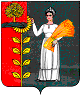 РОССИЙСКАЯ ФЕДЕРАЦИЯЛИПЕЦКАЯ ОБЛАСТЬДОБРИНСКИ МУНИЦИПАЛЬНЫЙ РАЙОНСОВЕТ ДЕПУТАТОВ СЕЛЬСКОГО ПОСЕЛЕНИЯ БОГОРОДИЦКИЙ СЕЛЬСОВЕТ68-я сессия V созываРЕШЕНИЕ03.07.2019 г.				ж.д. ст. Плавица				№ 186-рсОб утверждении изменений в Правила землепользования и застройки сельского поселения Богородицкий сельсовет Добринского муниципального районаРассмотрев представленный администрацией сельского поселения проект решения «Об утверждении изменений в Правила землепользования и застройки сельского поселения Богородицкий сельсовет Добринского муниципального района», в соответствии с Федеральным законом № 131-ФЗ от 06.10.2003 года «Об общих принципах организации местного самоуправления в Российской Федерации», с Градостроительным кодексом Российской Федерации, руководствуясь результатами публичных слушаний, Уставом сельского поселения Богородицкий сельсовет, Совет депутатов сельского поселения Богородицкий сельсовет РЕШИЛ:1. Утвердить изменения в Правила землепользования и застройки сельского поселения Богородицкий сельсовет Добринского муниципального района, (утверждены решением Совета депутатов сельского поселения Богородицкий сельсовет от 05.12.2012 года № 125-рс, с изменениями от 28.12.2015 №21-рс, от 27.10.2016 № 49-рс, от 25.04.2018г. № 136-рс).2. Направить указанный нормативный правовой акт главе сельского поселения для подписания и официального обнародования.3. Администрации Богородицкого сельсовета Добринского района:1) направить изменения в Правила землепользования и застройки сельского поселения Богородицкий сельсовет Добринского муниципального района в администрацию Добринского муниципального района Липецкой области Российской Федерации в течение трех дней со дня утверждения в соответствии со статьей 24 Градостроительного кодекса Российской Федерации;2) обнародовать изменения в Правила землепользования и застройки сельского поселения Богородицкий сельсовет Добринского муниципального района согласно Устава сельского поселения Богородицкий сельсовет Добринского муниципального района Липецкой области Российской Федерации, разместить на официальном сайте администрации сельского поселения Богородицкий сельсовет Добринского муниципального района в соответствии с требованиями статей 23, 24 Градостроительного кодекса Российской Федерации.4. Разместить изменения в Правила землепользования и застройки сельского поселения Богородицкий сельсовет Добринского муниципального района в ФГИС ТП в 10-тидневный срок со дня утверждения.5. Настоящее решение вступает в силу со дня его официального обнародования.Председатель Совета депутатов сельского поселения Богородицкий сельсовет						А.И. ОвчинниковПринятырешением Совета депутатов сельского поселения Богородицкий сельсовет03.07.2019г. № 186-рсИзменения в Правила землепользования и застройки сельского поселения Богородицкий сельсовет Добринского муниципального района1. Внести в Правила землепользования и застройки сельского поселения Богородицкий сельсовет Добринского муниципального района, изменения следующего содержания:1.1. В томе 2 «Правила землепользования и застройки» книгу 1 «Общие положения землепользования и застройки» изложить в новой редакции (прилагается);1.2. В томе 2 «Правила землепользования и застройки» книгу 2 «Градостроительные регламенты», изложить в новой редакции (прилагается).1.3. В томе 3 «Графическая часть»:- название листа «Карта градостроительного зонирования сельского поселения Богородицкий сельсовет с границами зон с особыми условиями использования территорий» изменить на название «Карта градостроительного зонирования территории сельского поселения Богородицкий сельсовет», листу присвоить номер 1, изложить в новой редакции (прилагается);- название листа «Карта градостроительного зонирования п. Пролетарий, ст. Плавица, д. Ольговка, д. Благодать с границами зон с особыми условиями использования территорий» изменить на название «Карта градостроительного зонирования ст. Плавица, п. Пролетарий, с. Богородицкое, д. Ольговка, д. Благодать», листу присвоить номер 2, изложить в новой редакции (прилагается)- лист «Карта градостроительного зонирования с. Богородицкое с границами зон с особыми условиями использования территорий» признать утратившим силу.Глава администрациисельского поселения Богородицкий сельсовет						А.И. ОвчинниковПриложение к решению Совета депутатов сельского поселенияБогородицкий сельсовет от 03.07.2019 года № 186-рсБогородицкий сельсовет Добринского муниципального района Липецкой областиТом 2Правила землепользования и застройкиКнига 1Общие положения землепользования и застройкиПорядок применения Правил землепользования и застройки и внесения изменений в указанные ПравилаРаздел 1. Положение о регулировании землепользования и застройки органами местного самоуправленияСтатья 1.1. Сфера применения Правил землепользования и застройки сельского поселенияПравила землепользования и застройки сельского поселения устанавливают градостроительные требования к планированию развития территории сельского поселения Богородицкий сельсовет Добринского муниципального района Липецкой области, порядок осуществления градостроительной деятельности на территории сельского поселения, регулируют порядок строительного изменения объектов недвижимости, определяют полномочия, права и обязанности участников процесса градостроительных преобразований. Правила разрабатываются в целях: 1) создания условий для устойчивого развития территории муниципального образования, сохранения окружающей среды и объектов культурного наследия; 2) создания условий для планировки территории муниципального образования; 3) обеспечения прав и законных интересов физических и юридических лиц, в том числе правообладателей земельных участков и объектов капитального строительства;4) создания условий для привлечения инвестиций, в том числе путем предоставления возможности выбора наиболее эффективных видов разрешенного использования земельных участков и объектов капитального строительства. Правила действуют на всей территории сельского поселения и обязательны для соблюдения органами государственной власти, органов местного самоуправления сельского поселения, граждан и юридических лиц, должностных лиц, осуществляющих и контролирующих градостроительную деятельность и земельные отношения на территории поселения, а также судебных органов как основание для разрешения споров по вопросам землепользования и застройки. Принятые до введения в действие настоящих Правил нормативные правовые акты местного уровня по вопросам землепользования и застройки применяются в части, не противоречащей настоящим Правилам. Дополнения и изменения в Правила вносятся в случаях и в порядке, предусмотренных разделом 5 настоящих Правил. Правила землепользования и застройки подлежат опубликованию в порядке, установленном для официального опубликования муниципальных правовых актов, иной официальной информации, и размещаются на официальном сайте сельского поселения, в сети «Интернет». Настоящие Правила, включая все входящие в их состав картографические и иные документы, являются открытыми для всех физических и юридических лиц, а также должностных лиц. Администрация сельского поселения обеспечивает возможность ознакомиться с настоящими Правилами всем желающим путем: - публикации Правил; - помещения Правил в сети «Интернет»; - размещения Правил в Федеральной государственной информационной системе территориального планирования.Статья 1.2. Полномочия органов местного самоуправления в области регулирования отношений по вопросам землепользования и застройки1.2.1. К полномочиям Совета депутатов сельского поселения в области регулирования отношений по вопросам землепользования и застройки относятся:- утверждение правил землепользования и застройки, утверждение изменений в правила землепользования и застройки;- утверждение местных нормативов градостроительного проектирования;- иные полномочия в соответствии с действующим законодательством.1.2.2. К полномочиям администрации сельского поселения в области регулирования отношений по вопросам землепользования и застройки относятся:- принятие решения о подготовке проекта правил землепользования и застройки, внесения в них изменений;- принятие решений о предоставлении разрешений на условно разрешенный вид использовании объектов капитального строительства или земельного участка;- принятие решений о предоставлении разрешений на отклонение от предельных параметров разрешенного строительства, реконструкции объектов капитального строительства;- иные вопросы землепользования и застройки, относящиеся к ведению исполнительных органов местного самоуправления.Статья 1.3. Комиссия по землепользованию и застройке1.3.1. Комиссия является постоянно действующим консультативным органом при Администрации сельского поселения и формируется для обеспечения реализации настоящих Правил, и внесению в них изменений. 1.3.2. Комиссия:- рассматривает заявления на изменения видов использования существующих объектов недвижимости;- организует подготовку предложений о внесении изменений в Правила;- проводит публичные слушания по вопросам землепользования и застройки;- подготавливает заключения по результатам публичных слушаний;- подготавливает рекомендации для принятия главой администрации решений о предоставлении разрешения на условно-разрешенный вид использования земельного участка или объекта капитального строительства, на отклонение от предельных параметров разрешенного строительства, реконструкции объектов капитального строительства;- подготавливает заключения о необходимости внесения изменений в Правила;- осуществляет процедуры по подготовке проекта изменений в Правила;- осуществляет иные функции в соответствии с Градостроительным кодексом Российской Федерации, нормативными актами Липецкой области, настоящими Правилами и иными правовыми актами органов местного самоуправления поселения.1.3.3. В состав Комиссии входят представители органов местного самоуправления сельского поселения, Депутаты совета депутатов сельского поселения, представители территориальных органов местного самоуправления поселения, представитель общественных организаций, расположенных на территории поселения; представители организаций, осуществляющих на территории поселения хозяйственную деятельность, иные компетентные лица.В состав Комиссии по согласованию могут входить представители территориальных федеральных органов исполнительной власти, органов исполнительной власти Липецкой области, органов местного самоуправления муниципального района, иных органов и организаций.1.3.4. Персональный состав членов Комиссии, положение о Комиссии и порядке ее деятельности утверждается главой администрации поселения.Раздел 2. Положение об изменении видов разрешенного использования земельных участков и объектов капитального строительстваСтатья 2.1. Изменение одного вида разрешенного использования земельных участков и объектов капитального строительства на другой вид такого использования2.1.1. Применительно к каждой территориальной зоне устанавливаются виды разрешенного использования земельных участков и объектов капитального строительства. 2.1.2. Виды разрешенного использования земельных участков и объектов капитального строительства включают: 1) основные виды разрешенного использования; 2) условно разрешенные виды использования; 3) вспомогательные виды разрешенного использования. 2.1.3. Основные виды разрешенного использования недвижимости – те, которые при условии соблюдения строительных норм и стандартов безопасности, правил пожарной безопасности, иных обязательных требований не могут быть запрещены. 2.1.4. Условно разрешенные виды использования – те виды использования, для которых необходимо получение специальных согласований посредством публичных слушаний в порядке, установленном правилами землепользования и застройки. 2.1.5. Вспомогательные виды разрешенного использования – допустимые только в качестве дополнительных видов по отношению к основным видам разрешенного использования и условно разрешенным видам использования и осуществляемые совместно с ними. При отсутствии на земельном участке основного вида использования вспомогательный вид использования не разрешается. 2.1.6. Основные и вспомогательные виды разрешенного использования земельных участков и объектов капитального строительства правообладателями земельных участков и объектов капитального строительства, за исключением органов государственной власти, органов местного самоуправления, государственных и муниципальных учреждений, государственных и муниципальных унитарных предприятий, выбираются самостоятельно без дополнительных разрешений и согласований.2.1.7. Для условно разрешенных видов использования необходимо получение специальных разрешений, предоставляемых по результатам проведения публичных слушаний.2.1.8. Для каждой зоны устанавливаются, как правило, несколько видов разрешенного использования.2.1.9. Изменение одного вида разрешенного использования земельных участков и объектов капитального строительства на другой вид такого использования осуществляется в соответствии с градостроительным регламентом при условии соблюдения требований технических регламентов. 2.1.10. Решения об изменении одного вида разрешенного использования земельных участков и объектов капитального строительства, расположенных на землях, на которые действие градостроительных регламентов не распространяется или для которых градостроительные регламенты не устанавливаются, на другой вид такого использования принимаются в соответствии с федеральными законами.2.1.11. Инженерно-технические объекты, сооружения и коммуникации, обеспечивающие реализацию разрешенного использования для отдельных земельных участков (электро-, водообеспечение, канализование, телефонизация и т.д.), являются всегда разрешенными при условии соответствия строительным и противопожарным нормам и правилам, технологическим стандартам безопасности.Статья 2.2. Порядок предоставления разрешения на условно разрешенный вид использования земельного участка или объекта капитального строительства2.2.1. Физическое или юридическое лицо, заинтересованное в предоставлении разрешения на условно разрешенный вид использования земельного участка или объекта капитального строительства (далее – разрешение на условно разрешенный вид использования), направляет заявление о предоставлении разрешения на условно разрешенный вид использования в Комиссию. 2.2.2. Разрешение на условно разрешенный вид использования выдается администрацией сельского поселения. 2.2.3. Вопрос о предоставлении разрешения на условно разрешенный вид использования подлежит обсуждению на публичных слушаниях. Порядок организации и проведения публичных слушаний определяется Градостроительным кодексом Российской Федерации, Уставом сельского поселения или нормативными правовыми актами представительного органа сельского поселения с учетом положений статьи 4.1 настоящих Правил. 2.2.4. В случае, если условно разрешенный вид использования земельного участка или объекта капитального строительства включен в градостроительный регламент в установленном для внесения изменений в правила землепользования и застройки порядке после проведения публичных слушаний по инициативе физического или юридического лица, заинтересованного в предоставлении разрешения на условно разрешенный вид использования, решение о предоставлении разрешения на условно разрешенный вид использования такому лицу принимается без проведения публичных слушаний. 2.2.5. Физическое или юридическое лицо вправе оспорить в судебном порядке решение о предоставлении разрешения на условно разрешенный вид использования или об отказе в предоставлении такого разрешения.Раздел 3. Положение о подготовке документации по планировке территории органами местного самоуправленияСтатья 3.1. Общие положения о планировке территории3.1.1. Решения о подготовке документации по планировке территории (проектов планировки и проектов межевания) принимаются органом местного самоуправления по собственной инициативе, в целях реализации генерального плана поселения, либо на основании предложений физических или юридических лиц о подготовке документации по планировке территории.3.1.2. Документация по планировке территории готовится на основании генерального плана сельского поселения, настоящих правил землепользования и застройки.3.1.3. Состав и содержание документации по планировке территории определяется Градостроительным кодексом Российской Федерации, законодательством Липецкой области и нормативными правовыми актами муниципального района и сельского поселения.3.1.4. Проекты планировки территории и проекты межевания территории, подготовленные в составе документации по планировке территории на основании решения органа местного самоуправления, до их утверждения подлежат обязательному рассмотрению на публичных слушаниях.3.1.5. Публичные слушания по проекту планировки территории и проекту межевания территории проводятся с участием граждан, проживающих на территории, применительно к которой осуществляется подготовка проекта ее планировки и проекта ее межевания правообладателей земельных участков и объектов капитального строительства, расположенных на указанной территории, лиц, законные интересы которых могут быть нарушены в связи с реализацией таких проектов.3.1.6. Документации по планировке территории утверждается главой муниципального образования.3.1.7. Утвержденная документация по планировке территории (проекты планировки территории и проекты межевания территории) подлежит опубликованию в порядке, установленном для официального опубликования муниципальных правовых актов, в течение семи дней со дня утверждения указанной документации и размещается на официальном сайте муниципального образования в сети «Интернет» (при наличии официального сайта).Раздел 4. Положение о проведении публичных слушаний по вопросам землепользования и застройкиСтатья 4.1. Общие положения о публичных слушаниях4.1.1. Публичные слушания проводятся в соответствии с Градостроительным кодексом Российской Федерации, Уставом сельского поселения, настоящими Правилами, иными нормативными правовыми актами органов местного самоуправления. 4.1.2. Публичные слушания проводятся с целью: 1) предотвращения ущерба, который может быть нанесен владельцам земельных участков, правообладателям объектов капитального строительства, оказавшимся в непосредственной близости к земельным участкам, на которых планируется осуществить строительство, реконструкцию; 2) информирования общественности и обеспечения права граждан в принятии решений по развитию сельского поселения, а также их права контролировать принятие администрацией сельского поселения решений по землепользованию и застройке. 4.1.3. На публичные слушания выносятся проекты правил землепользования и застройки, внесение изменений в Правила землепользования и застройки, вопросы предоставления разрешений на условно разрешенный вид использования земельных участков и объектов капитального строительства, вопросы отклонения от предельных параметров разрешенного строительства, реконструкции объектов капитального строительства. 4.1.4. Решение о назначении публичных слушаний по вопросам, указанным в п. 4.1.3 Настоящих Правил, принимается главой сельского поселения, которое подлежит опубликованию (обнародованию) в порядке, установленном для официального опубликования муниципальных правовых актов, иной официальной информации, и размещается на официальном сайте поселения в информационно-телекоммуникационной сети "Интернет" (далее - сеть "Интернет"), при наличии сайта сельского поселения. 4.1.5. Граждане, имеющие право на участие в публичных слушаниях подлежат регистрации на основании их удостоверений личности с указанием места их постоянной регистрации. Лица, представляющие общественные объединения граждан и организации, регистрируются на основании документа, подтверждающего их представительские полномочия, а также свидетельства (копии) о регистрации юридического лица с указанием адреса общественного объединения (организации). 4.1.6. Регистрация участников проводится органом, осуществляющим организацию и проведение публичных слушаний.4.1.7. Участники публичных слушаний вправе представить в орган, уполномоченный на их организацию и проведение, свои замечания и предложения по обсуждаемому вопросу.4.1.8. Все замечания и предложения по вопросам публичных слушаний, поступившие в орган, уполномоченный на их проведение, подлежат внесению в протокол публичных слушаний.Замечания и предложения могут представляться:- в письменной форме - как до начала публичных слушаний, так и непосредственного в ходе их проведения;- в устной форме - непосредственно в ходе проведения публичных слушаний.4.1.9. Замечания и предложения участников публичных слушаний подлежат обязательному учету при вынесении заключения о результатах проведения публичных слушаний 4.1.10. Председатель публичных слушаний перед началом проведения публичных слушаний оглашает вопросы, подлежащие обсуждению, порядок и последовательность проведения публичных слушаний, время, отведенное участникам на выступления, представляет докладчиков, осуществляет иные мероприятия, необходимые для проведения публичных слушаний.4.1.11. Все решения по вопросам, включенным в повестку дня публичных слушаний и (или) поднятым в процессе слушаний, а также предложения, рекомендации и обращения принимаются посредством открытого голосования большинством голосов от числа зарегистрированных участников публичных слушаний. Данные о результатах голосования вносятся в Протокол публичных слушаний.4.1.12. Итогом проведения публичных слушаний является составление органом, уполномоченным на организацию и проведение публичных слушаний, заключения о результатах публичных слушаний.4.1.13. Заключение о результатах публичных слушаний подлежит опубликованию (обнародованию) в порядке, установленном для официального опубликования муниципальных правовых актов, иной официальной информации, и размещается на официальном сайте поселения (при наличии официального сайта поселения) в сети "Интернет". Раздел 5. Порядок внесения изменений в Правила землепользования и застройкиСтатья 5.1. Основания для внесения изменений в Правила землепользования и застройки5.1.1. Основаниями для рассмотрения вопроса о внесении изменений в Правила землепользования и застройки являются: 1) несоответствие правил генеральному плану сельского поселения, схеме территориального планирования муниципального района в результате внесения в такие генеральные планы или схемы территориального планирования изменений; 2) поступления предложения об изменении границ территориальных зон, изменений градостроительных регламентов. 5.1.2. Предложения о внесении изменений в Правила застройки в комиссию по подготовке проекта Правил направляются: - федеральными органами исполнительной власти, органами исполнительной власти субъектов Российской Федерации, органами местного самоуправления муниципального района в случаях, если правила землепользования и застройки могут воспрепятствовать функционированию, размещению объектов капитального строительства соответственно: федерального, регионального и местного значения; - органами местного самоуправления, если необходимо совершенствовать порядок регулирования землепользования и застройки территории сельского поселения; - физическими и юридическими лицами в инициативном порядке либо в случаях, если в результате применения правил застройки земельные участки и объекты капитального строительства не используются эффективно, причиняется вред их правообладателям, снижается стоимость земельных участков и объектов капитального строительства, не реализуются права и законные интересы граждан и их объединений. 5.1.3. Комиссия в течение тридцати дней со дня поступления предложений о внесении изменений в правила землепользования и застройки осуществляет подготовку заключения, в котором содержатся рекомендации о внесении в соответствии с поступившими предложениями изменения в правила застройки или об его отклонении с указанием причин отклонения, и направляет это заключение главе администрации сельского поселения.5.1.4. Глава Администрации сельского поселения с учетом рекомендаций, содержащихся в заключение Комиссии, в течение тридцати дней принимает решение о подготовке проекта о внесении изменения в правила застройки или об его отклонении с указанием причин отклонения и направляет копию такого решения заявителю. Дальнейшая процедура подготовки и утверждения изменений в Правила землепользования и застройки осуществляется в порядке, установленном статьями. 28, 31, 32 Градостроительного кодекса Российской Федерации.Раздел 6. Положение о регулировании иных вопросов землепользования и застройкиСтатья 6.1. О регулировании иных вопросов землепользования и застройки6.1.1. Иные вопросы землепользования и застройки на территории сельского поселения регулируются законодательством Российской Федерации, Липецкой области, нормативными правовыми актами муниципального района и сельского поселения.6.1.2. Ответственность за нарушения настоящих Правил.Ответственность за нарушение настоящих Правил наступает согласно законодательству Российской Федерации и Липецкой   области.Статья 6.2. Вступление в силу настоящих ПравилНастоящие Правила вступают в силу по истечении десяти дней после их официального опубликования.Приложение к решению Совета депутатов сельского поселенияБогородицкий сельсовет от 03.07.2019 года № 186-рсБогородицкий сельсовет Добринского муниципального района Липецкой областиТом 2Правила землепользования и застройкиКнига 2Градостроительные регламентыГрадостроительные регламенты и территориальное зонированиеСтатья 1. Состав градостроительного регламента и особенности его установленияГрадостроительным регламентом определяется правовой режим земельных участков, равно как всего, что находится над и под поверхностью земельных участков и используется в процессе их застройки и последующей эксплуатации объектов капитального строительства. Градостроительный регламент это: - устанавливаемые в пределах границ соответствующей территориальной зоны виды разрешенного использования земельных участков, равно как всего, что находится над и под поверхностью земельных участков и используется в процессе их застройки и последующей эксплуатации объектов капитального строительства, - предельные (минимальные и (или) максимальные) размеры земельных участков, - предельные параметры разрешенного строительства, реконструкции объектов капитального строительства, - ограничения использования земельных участков и объектов капитального строительства, - а также применительно к территориям, в границах которых предусматривается осуществление деятельности по комплексному и устойчивому развитию территории (КУРТ), расчетные показатели минимально допустимого уровня обеспеченности соответствующей территории объектами коммунальной, транспортной, социальной инфраструктур и расчетные показатели максимально допустимого уровня территориальной доступности указанных объектов для населения. Виды разрешенного использованияземельных участков и объектов капитального строительстваРазрешенное использование земельных участков и объектов капитального строительства может быть следующих видов: 1) основные виды разрешенного использования; 2) условно разрешенные виды использования; 3) вспомогательные виды разрешенного использования, допустимые только в качестве дополнительных видов по отношению к основным видам разрешенного использования и условно разрешенным видам использования и осуществляемые совместно с ними. Применительно к каждой территориальной зоне устанавливаются виды разрешенного использования земельных участков и объектов капитального строительства. Установление основных видов разрешенного использования земельных участков и объектов капитального строительства является обязательным применительно к каждой территориальной зоне, в отношении которой устанавливается градостроительный регламент. Изменение одного вида разрешенного использования земельных участков и объектов капитального строительства на другой вид такого использования осуществляется в соответствии с градостроительным регламентом при условии соблюдения требований технических регламентов. Основные и вспомогательные виды разрешенного использования земельных участков и объектов капитального строительства правообладателями земельных участков и объектов капитального строительства, за исключением органов государственной власти, органов местного самоуправления, государственных и муниципальных учреждений, государственных и муниципальных унитарных предприятий, выбираются самостоятельно без дополнительных разрешений и согласования. Предоставление разрешения на условно разрешенный вид использования земельного участка или объекта капитального строительства осуществляется в порядке, предусмотренном статьей 39 Градостроительного Кодекса РФ. Виды разрешенного использования земельных участков определяются в соответствии с классификатором, утвержденным федеральным органом исполнительной власти, осуществляющим функции по выработке государственной политики и нормативно-правовому регулированию в сфере земельных отношений. Виды разрешенного использования объектов капитального строительства содержатся в описании видов разрешенного использования земельных участков указанного классификатора и отдельно не устанавливаются.Особенности установления настоящими Правиламивспомогательных видов разрешенного использованияДля всех основных и условно разрешенных видов использования вспомогательными видами разрешенного использования, даже если они прямо не указаны в градостроительных регламентах, являются следующие: - виды использования, технологически связанные с объектами основных и условно разрешенных видов использования или обеспечивающие их безопасность, в том числе противопожарную в соответствии с нормативно-техническими документами; - для объектов, требующих постоянного присутствия охраны – помещения или здания для персонала охраны; - объекты инженерной инфраструктуры, необходимые для инженерного обеспечения объектов из основных, условно разрешенных, а также иных вспомогательных видов использования (электростанции закрытого типа, трансформаторные подстанции, газовые распределительные пункты и шкафы, котельные тепловой мощностью до 200 Гкал/час, центральные и индивидуальные тепловые пункты, насосные станции перекачки, повышающие водопроводные насосные станции, регулирующие резервуары, пожарные резервуары, локальные очистные канализационные станции и проч.); - благоустроенные, в том числе озелененные, детские площадки, площадки для отдыха, спортивных занятий, автомобильные парковки; - хозяйственные здания, строения, сооружения, площадки (в том числе для мусоросборников), необходимые для нормального функционирования основных и условно разрешенных видов использования. Особенности использования территорий общего пользования,линейных и некоторых других объектовСогласно п.12 ст. 85 Земельного Кодекса РФ земельные участки общего пользования, занятые площадями, улицами, проездами, автомобильными дорогами, набережными, скверами, бульварами, водными объектами, пляжами и другими объектами, могут включаться в состав различных территориальных зон и не подлежат приватизации. Согласно примечанию 2 Классификатора видов разрешенного использования земельных участков содержание всех видов разрешенного использования допускает без отдельного указания размещение и эксплуатацию линейного объекта (кроме железных дорог общего пользования и автомобильных дорог общего пользования федерального и регионального значения), размещение защитных сооружений (насаждений), объектов мелиорации, антенно-мачтовых сооружений, информационных и геодезических знаков, если федеральными законами не установлено иное.Предельные (минимальные и (или) максимальные) размеры земельных участкови предельные параметры разрешенного строительства, реконструкции объектов капитального строительстваПредельные (минимальные и (или) максимальные) размеры земельных участков и предельные параметры разрешенного строительства, реконструкции объектов капитального строительства включают в себя следующие параметры. 1) Предельные (минимальные и (или) максимальные) размеры земельных участков, в том числе их площадь;2) Минимальные отступы от границ земельных участков в целях определения мест допустимого размещения зданий, строений, сооружений, за пределами которых запрещено строительство зданий, строений, сооружений; 3) Предельное количество этажей или предельную высоту зданий, строений, сооружений; 4) Максимальный процент застройки в границах земельного участка, определяемый как отношение суммарной площади земельного участка, которая может быть застроена, ко всей площади земельного участка; Наряду с указанными в пунктах 2 - 4 предельными параметрами разрешенного строительства, реконструкции объектов капитального строительства в градостроительном регламенте, при необходимости, установлены иные предельные параметры разрешенного строительства, реконструкции объектов капитального строительства. Получение разрешения на отклонение от предельных параметров разрешенного строительства, реконструкции объектов капитального строительства осуществляется в порядке, предусмотренном 40 Градостроительного Кодекса РФ. Особенности установления настоящими Правиламизначений предельных размеров земельных участков и предельных параметров разрешенного строительства, реконструкции объектов капитального строительстваПредельные (минимальные и (или) максимальные) размеры земельных участков и предельные параметры разрешенного строительства, реконструкции объектов капитального строительства, указанные в настоящих Правилах, применяются в случаях, если национальными стандартами и сводами правил, техническими регламентами, нормативами градостроительного проектирования, санитарными правилами, нормативными правовыми актами Российской Федерации не предусмотрены иные требования к предельным параметрам. Для объектов капитального строительства, предельные параметры которых не соответствуют предельным параметрам, установленным градостроительными регламентами, предельными считаются фактические параметры, подтвержденные действующими градостроительным планом земельного участка, разрешением на строительство, разрешением на ввод объекта в эксплуатацию, документами государственного учета, ситуационными планами, содержащимися в технических паспортах расположенных на земельных участках объектов недвижимости, которые находятся в архивах организаций по государственному техническому учету и (или) технической инвентаризации, выданными до утверждения настоящих изменений в Правила землепользования и застройки. При образовании земельных участков под существующими многоквартирным домом, индивидуальным жилым домом и объектом гаражного назначения, предназначенным для хранения личного автотранспорта граждан, размер земельного участка может не соответствовать минимальным размерам земельного участка, установленным в Правилах в составе градостроительного регламента. Минимальные отступы от границ земельных участков, установленные в составе градостроительного регламента в целях определения мест допустимого размещения зданий, строений, сооружений, для объектов капитального строительства, у которых отсутствуют проемы между блоками (объекты гаражного назначения, блокированная жилая застройка и т.п.), устанавливаются от границ земельного участка до стен объекта, не являющихся общими боковыми с другим объектом. При определении предельного количества этажей надземными этажами считаются все надземные этажи, в том числе технический этаж, мансардный, а также цокольный этаж, если верх его перекрытия находится выше средней планировочной отметки земли не менее чем на 2 м. Подполье под зданием независимо от его высоты, а также междуэтажное пространство и технический чердак с высотой менее 1,8 м в число надземных этажей не включаются. (СП 54.13330.2016 «Здания жилые многоквартирные»). Максимальный процент застройки земельного участка не учитывает площадь земельного участка, которая может быть застроена плоскостными сооружениями, и частями объектов капитального строительства, находящихся под поверхностью земельного участка (подземная часть объекта). Ограничения использования земельных участков и объектов капитального строительстваОграничения использования земельных участков и объектов капитального строительства устанавливаются в соответствии с законодательством Российской Федерации. Для всех видов разрешенного использования земельных участков и объектов капитального строительства, перечисленных ниже в таблицах регламентов, помимо указанных в соответствующей графе, следует учитывать ограничения, накладываемые требованиями к территориям с особыми условиями использования, если земельный участок расположен на такой территории. Территории с особыми условиями использования отображены на картах градостроительного зонирования, требования к режиму их использования перечислены в статье 4 главы «Градостроительные регламенты» настоящих Правил.Территории, на которые действие градостроительных регламентов не распространяется или градостроительные регламенты не устанавливаютсяДействие градостроительного регламента не распространяется на земельные участки: 1) в границах территорий памятников и ансамблей, включенных в единый государственный реестр объектов культурного наследия (памятников истории и культуры) народов Российской Федерации, а также в границах территорий памятников или ансамблей, которые являются выявленными объектами культурного наследия; 2) в границах территорий общего пользования; 3) предназначенные для размещения линейных объектов и (или) занятые линейными объектами; 4) предоставленные для добычи полезных ископаемых. Градостроительные регламенты не устанавливаются для земель лесного фонда, земель, покрытых поверхностными водами, земель запаса, земель особо охраняемых природных территорий (за исключением земель лечебно-оздоровительных местностей и курортов), сельскохозяйственных угодий в составе земель сельскохозяйственного назначения, земельных участков, расположенных в границах особых экономических зон и территорий опережающего социально-экономического развития. Использование земельных участков, на которые действие градостроительных регламентов не распространяется или для которых градостроительные регламенты не устанавливаются, определяется уполномоченными федеральными органами исполнительной власти, уполномоченными органами исполнительной власти субъектов Российской Федерации или уполномоченными органами местного самоуправления в соответствии с федеральными законами. Использование земельных участков в границах особых экономических зон определяется органами управления особыми экономическими зонами.Особенности использования земельных участков и объектов капитального строительства, виды разрешенного использования, предельные (минимальные и (или) максимальные) размеры и предельные параметры которых не соответствуют градостроительному регламентуЗемельные участки или объекты капитального строительства, виды разрешенного использования, предельные (минимальные и (или) максимальные) размеры и предельные параметры которых не соответствуют градостроительному регламенту, могут использоваться без установления срока приведения их в соответствие с градостроительным регламентом, за исключением случаев, если использование таких земельных участков и объектов капитального строительства опасно для жизни или здоровья человека, для окружающей среды, объектов культурного наследия.Реконструкция указанных объектов капитального строительства, виды разрешенного использования, предельные (минимальные и (или) максимальные) размеры и предельные параметры которых не соответствуют градостроительному регламенту, может осуществляться только путем приведения таких объектов в соответствие с градостроительным регламентом или путем уменьшения их несоответствия предельным параметрам разрешенного строительства, реконструкции. Изменение видов разрешенного использования указанных земельных участков и объектов капитального строительства может осуществляться путем приведения их в соответствие с видами разрешенного использования земельных участков и объектов капитального строительства, установленными градостроительным регламентом. В случае, если использование земельных участков и объектов капитального строительства, виды разрешенного использования, предельные (минимальные и (или) максимальные) размеры и предельные параметры которых не соответствуют градостроительному регламенту, продолжается и опасно для жизни или здоровья человека, для окружающей среды, объектов культурного наследия, в соответствии с федеральными законами может быть наложен запрет на использование таких земельных участков и объектов. Статья 2. Перечень территориальных зонЖилые зоныЖ-1 Зона застройки индивидуальными жилыми домами Ж-2 Зона застройки среднеэтажными жилыми домами Общественно-деловые зоныОД Общественно-деловая зона Зоны рекреационного назначенияР-2 Природно-рекреационная зона Зоны инженерной и транспортной инфраструктурыИТ-1 Зона транспортной инфраструктурыИТ-2 Коммунальная зона ИТ-3 Зона железной дорогиПроизводственные зоныП-2 Зона промышленных и складских объектов I- II класса опасности Зоны специального назначенияСП-1 Зона размещения кладбищ СП-2 Зона размещения скотомогильников и объектов по обращению с твердыми коммунальными отходами Зоны сельскохозяйственного использованияС-1 Зона сельскохозяйственных угодий за границами населенных пунктов С-2 Зона сельскохозяйственного производства за границами населенных пунктов С-1.1 Зона сельскохозяйственных угодий в границе населённых пунктов Статья 3. Градостроительные регламентыЖилые зоныЖ-1 Зона застройки индивидуальными жилыми домамиУстановлена для обеспечения формирования жилых районов из отдельно стоящих индивидуальных жилых домов и блокированных жилых домов. Основные и вспомогательные виды разрешенного использованияземельных участков и объектов капитального строительстваУсловно разрешенные виды использования и вспомогательные виды разрешенного использования земельных участков и объектов капитального строительстваЖ-2 Зона застройки среднеэтажными жилыми домами  Установлена для обеспечения формирования жилых районов из среднеэтажных многоквартирных жилых домов не выше 8-х этажей. Основные и вспомогательные виды разрешенного использования  земельных участков и объектов капитального строительства Условно разрешенные виды использования и вспомогательные виды разрешенного использования земельных участков и объектов капитального строительстваОбщественно-деловые зоныОД Общественно-деловая зона  Установлена для обеспечения условий формирования территорий с широким спектром социальных и коммунально-бытовых функций, а также предпринимательской деятельности. Основные и вспомогательные виды разрешенного использования земельных участков и объектов капитального строительстваУсловно разрешенные виды использования и вспомогательные виды разрешенного использования земельных участков и объектов капитального строительстваЗоны рекреационного назначения Р-2    Природно-рекреационная зона Установлена для сохранения отдельных естественных качеств окружающей природной среды. Зона включает в себя территории, занятые лугами, естественной древесной и кустарниковой растительностью (не являющимися землями лесного фонда), водными объектами. Является территориями общего пользования. Согласно ч.4 ст.36 Градостроительного Кодекса РФ действие градостроительного регламента на территории общего пользования не распространяется. Использование земельных участков, на которые действие градостроительных регламентов не распространяется, определяется уполномоченными федеральными органами исполнительной власти, уполномоченными органами исполнительной власти субъектов РФ или уполномоченными органами местного самоуправления в соответствии с федеральными законами (ст. 36, п.7 Градостроительного кодекса РФ).  Зоны инженерной и транспортной инфраструктурИТ-1    Зона транспортной инфраструктуры  Установлена для размещения объектов транспортной инфраструктуры, в том числе различного рода путей сообщения и сооружений, используемых при перевозке людей и грузов, либо передачи веществ.  Основные и вспомогательные виды разрешенного использования земельных участков и объектов капитального строительства Условно разрешенные виды использования земельных участков и объектов капитального строительстваИТ-2   Коммунальная зона  Зона установлена для размещения объектов инженерной и транспортной инфраструктуры, складских объектов, объектов жилищно-коммунального хозяйства, объектов связи.  Основные и вспомогательные виды разрешенного использования земельных участков и объектов капитального строительстваУсловно разрешенные виды использования земельных участков и объектов капитального строительства  Не устанавливаются. ИТ-3 Зона железной дороги Зона установлена для размещения объектов относящихся к размещению, эксплуатации, ремонту железной дороги.   Основные и вспомогательные виды разрешенного использования земельных участков и объектов капитального строительства Условно разрешенные виды использования земельных участков и объектов капитального строительства Производственные зоныП-2   Зона промышленных и складских объектов I-II класса опасностиУстановлена для размещения промышленных и складских объектов с санитарно-защитной зоной не более 1000 м, а также для размещения объектов управленческой деятельности промышленных объектов. Основные и вспомогательные виды разрешенного использования  земельных участков и объектов капитального строительстваУсловно разрешенные виды использования земельных участков и объектов капитального строительства Зоны специального назначения СП-1   Зона размещения кладбищОсновные и вспомогательные виды разрешенного использования  земельных участков и объектов капитального строительстваУсловно разрешенные виды использования земельных участков и объектов капитального строительства СП-2   Зона размещения скотомогильников и объектов по обращению с твердыми коммунальными отходами   Основные и вспомогательные виды разрешенного использования  земельных участков и объектов капитального строительстваУсловно разрешенные виды использования земельных участков и объектов капитального строительства  Не устанавливаются. Зоны сельскохозяйственного использованияС-1   Зона сельскохозяйственных угодий за границами населенных пунктов  Сельскохозяйственные угодья – пашни, сенокосы, пастбища, залежи, земли, занятые многолетними насаждениями (садами, виноградниками и другими).Согласно ч. 6 ст. 36 Градостроительного Кодекса РФ градостроительные регламенты на земли сельскохозяйственные угодий в составе категории земель сельскохозяйственного назначения не устанавливаются. Использование земельных участков, на которые градостроительные регламенты не устанавливаются, определяется уполномоченными федеральными органами исполнительной власти, уполномоченными органами исполнительной власти субъектов РФ или уполномоченными органами местного самоуправления в соответствии с федеральными законами (ст. 36, п.7 Градостроительного кодекса РФ).  С-2   Зона сельскохозяйственного производства за границами населенных пунктов Основные и вспомогательные виды разрешенного использования  земельных участков и объектов капитального строительства Условно разрешенные виды использования земельных участков и объектов капитального строительства С-1.1   Зона сельскохозяйственных угодий в границах населенных пунктовОсновные и вспомогательные виды разрешенного использования  земельных участков и объектов капитального строительстваУсловно разрешенные виды использования и вспомогательные виды разрешенного использования земельных участков и объектов капитального строительства Статья 4.  Зоны с особыми условиями использования территорииТребования к режиму использования Использование земельных участков и объектов капитального строительства, расположенных в границах зон с особыми условиями использования территории, определяется ограничениями, установленными законами, иными нормативными правовыми актами применительно к санитарнозащитным зонам, водоохранным зонам, иным зонам ограничений.  4.1. Зоны охраны объектов культурного наследия          На территории сельского поселения расположено 11 объектов культурного наследия:        Объекты культурного наследия на территории сельского поселения  Границы зон охраны объектов культурного наследия (памятников истории и культуры) и режимы их содержания утверждаются на основании проектов зон охраны органами государственной власти субъектов Российской Федерации по согласованию с соответствующим органом охраны культурного наследия в соответствии с категорией, к которой этот объект относится. В границах охранной зоны действует особый режим использования земель, с учетом следующих требований: - запрещение строительства, за исключением применения специальных мер, направленных на сохранение и восстановление (регенерацию) историко-градостроительной или природной среды объекта культурного наследия; - ограничение капитального ремонта и реконструкции объектов капитального строительства и их частей, в том числе касающееся их размеров, пропорций и параметров, использования отдельных строительных материалов, применения цветовых решений, особенностей деталей и малых архитектурных форм; - ограничение хозяйственной деятельности, необходимое для обеспечения сохранности объекта культурного наследия, в том числе запрет или ограничение размещения рекламы, вывесок, построек и объектов (автостоянок, временных построек, киосков, навесов и т.п.), а также регулирование проведения работ по озеленению; - обеспечение пожарной безопасности объекта культурного наследия и его защиты от динамических воздействий; - сохранение гидрогеологических и экологических условий, необходимых для обеспечения сохранности объекта культурного наследия; - благоустройство территории охранной зоны, направленное на сохранение, использование и популяризацию объекта культурного наследия, а также на сохранение и восстановление градостроительных (планировочных, типологических, масштабных) характеристик его историкоградостроительной и природной среды; - иные требования, необходимые для обеспечения сохранности объекта культурного наследия в его историческом и ландшафтном окружении. 4.2. Водоохранные зоны и прибрежные защитные полосыНа территории сельского поселения расположены следующие водные объекты, имеющие водоохранные зоны: Таблица 3. Сведения о водных объектах сельского поселения В границах водоохранных зон запрещается: 1. использование сточных вод в целях регулирования плодородия почв; 2. размещение кладбищ, скотомогильников, объектов размещения отходов производства и потребления, химических, взрывчатых, токсичных, отравляющих и ядовитых веществ, пунктов захоронения радиоактивных отходов; 3. осуществление авиационных мер по борьбе с вредными организмами; 4. движение и стоянка транспортных средств (кроме специальных транспортных средств), за исключением их движения по дорогам и стоянки на дорогах и в специально оборудованных местах, имеющих твердое покрытие; 5. размещение автозаправочных станций, складов горюче-смазочных материалов (за исключением случаев, если автозаправочные станции, склады горюче-смазочных материалов размещены на территориях портов, судостроительных и судоремонтных организаций, инфраструктуры внутренних водных путей при условии соблюдения требований законодательства в области охраны окружающей среды и настоящего Кодекса), станций технического обслуживания, используемых для технического осмотра и ремонта транспортных средств, осуществление мойки транспортных средств; 6. размещение специализированных хранилищ пестицидов и агрохимикатов, применение пестицидов и агрохимикатов; 7. сброс сточных, в том числе дренажных, вод; 8. разведка и добыча общераспространенных полезных ископаемых (за исключением случаев, если разведка и добыча общераспространенных полезных ископаемых осуществляются пользователями недр, осуществляющими разведку и добычу иных видов полезных ископаемых, в границах предоставленных им в соответствии с законодательством Российской Федерации о недрах горных отводов и (или) геологических отводов на основании утвержденного технического проекта в соответствии со статьей 19.1 Закона Российской Федерации от 21 февраля 1992 года N 2395-I "О недрах"). В границах водоохранных зон 	допускаются 	проектирование ,строительство, реконструкция, ввод в эксплуатацию, эксплуатация хозяйственных и иных объектов при условии оборудования таких объектов сооружениями, обеспечивающими охрану водных объектов от загрязнения, засорения, заиления и истощения вод в соответствии с водным законодательством и законодательством в области охраны окружающей среды. Выбор типа сооружения, обеспечивающего охрану водного объекта от загрязнения, засорения, заиления и истощения вод, осуществляется с учетом необходимости соблюдения установленных в соответствии с законодательством в области охраны окружающей среды нормативов допустимых сбросов загрязняющих веществ, иных веществ и микроорганизмов. В целях настоящей статьи под сооружениями, обеспечивающими охрану водных объектов от загрязнения, засорения, заиления и истощения вод, понимаются:1. централизованные системы водоотведения (канализации), централизованные ливневые системы водоотведения; 2. сооружения и системы для отведения (сброса) сточных вод в централизованные системы водоотведения (в том числе дождевых, талых, инфильтрационных, поливомоечных и дренажных вод), если они предназначены для приема таких вод; 3. локальные очистные сооружения для очистки сточных вод (в том числе дождевых, талых, инфильтрационных, поливомоечных и дренажных вод), обеспечивающие их очистку исходя из нормативов, установленных в соответствии с требованиями законодательства в области охраны окружающей среды и настоящего Кодекса; 4. сооружения для сбора отходов производства и потребления, а также сооружения и системы для отведения (сброса) сточных вод (в том числе дождевых, талых, инфильтрационных, поливомоечных и дренажных вод) в приемники, изготовленные из водонепроницаемых материалов. В границах водоохранных зон устанавливаются прибрежные защитные полосы, на территориях которых вводятся дополнительные ограничения хозяйственной и иной деятельности.  Ширина прибрежной защитной полосы устанавливается в зависимости от уклона берега водного объекта и составляет тридцать метров для обратного или нулевого уклона, сорок метров для уклона до трех градусов и пятьдесят метров для уклона три и более градуса.  В границах прибрежных защитных полос наряду с вышеперечисленными ограничениями запрещается: - распашка земель; - размещение отвалов размываемых грунтов; - выпас сельскохозяйственных животных и организация для них летних лагерей, ванн. Статья 4.3. Зоны санитарной охраны источников водоснабжения,  водопроводных сооружений и водопроводов питьевого назначения Основной целью создания и обеспечения режима в ЗСО является санитарная охрана от загрязнения источников водоснабжения и водопроводных сооружений, а также территорий, на которых они расположены. ЗСО организуются в составе трех поясов: первый пояс (строгого режима) включает территорию расположения водозаборов, площадок всех водопроводных сооружений и водопроводящего канала. Его назначение - защита места водозабора и водозаборных сооружений от случайного или умышленного загрязнения и повреждения.Второй и третий пояса (пояса ограничений) включают территорию, предназначенную для предупреждения загрязнения воды источников водоснабжения. Санитарная охрана водоводов обеспечивается санитарно-защитной полосой. В каждом из трех поясов, а также в пределах санитарно-защитной полосы, соответственно их назначению, устанавливается специальный режим и определяется комплекс мероприятий, направленных на предупреждение ухудшения качества воды. Организации ЗСО должна предшествовать разработка ее проекта, в который включается: а) определение границ зоны и составляющих ее поясов; б) план мероприятий по улучшению санитарного состояния территории ЗСО и предупреждению загрязнения источника; в) правила и режим хозяйственного использования территорий трех поясов ЗСО. 4.3.1. Первый пояс зоны санитарной охраны подземного источника водоснабжения Граница первого пояса устанавливается на расстоянии не менее 30 м от водозабора - при использовании защищенных подземных вод и на расстоянии не менее 50 м - при использовании недостаточно защищенных подземных вод. Граница первого пояса ЗСО группы подземных водозаборов должна находиться на расстоянии не менее 30 и 50 м от крайних скважин. Для водозаборов из защищенных подземных вод, расположенных на территории объекта, исключающего возможность загрязнения почвы и подземных вод, размеры первого пояса ЗСО допускается сокращать при условии гидрогеологического обоснования по согласованию с центром государственного санитарно-эпидемиологического надзора.  Территория первого пояса ЗСО должна быть спланирована для отвода поверхностного стока за ее пределы, озеленена, ограждена и обеспечена охраной. Дорожки к сооружениям должны иметь твердое покрытие. Не допускаются:  - посадка высокоствольных деревьев; - все виды строительства, не имеющие непосредственного отношения к эксплуатации, реконструкции и расширению водопроводных сооружений, в том числе прокладка трубопроводов различного назначения; - размещение жилых и хозяйственно-бытовых зданий; - проживание людей; - применение ядохимикатов и удобрений. Здания должны быть оборудованы канализацией с отведением сточных вод в ближайшую систему бытовой или производственной канализации или на местные станции очистных сооружений, расположенные за пределами первого пояса ЗСО с учетом санитарного режима на территории второго пояса.Водопроводные сооружения, расположенные в первом поясе зоны санитарной охраны, должны быть оборудованы с учетом предотвращения возможности загрязнения питьевой воды через оголовки и устья скважин, люки и переливные трубы резервуаров и устройства заливки насосов. 4.3.2. Второй и третий пояса зоны санитарной охраны подземного источника водоснабжения Второй и третий пояса включают и территорию, предназначенную для предупреждения загрязнения источников водоснабжения. В их пределах запрещается размещение объектов, обуславливающих опасность микробного и химического загрязнения поверхностных сточных вод, ограничивается применение удобрений и ядохимикатов.  Мероприятия по второму и третьему поясам Выявление, тампонирование или восстановление всех старых, бездействующих, дефектных или неправильно эксплуатируемых скважин, представляющих опасность в части возможности загрязнения водоносных горизонтов. Бурение новых скважин и новое строительство, связанное с нарушением почвенного покрова, производится при обязательном согласовании с центром государственного санитарноэпидемиологического надзора. Запрещение закачки отработанных вод в подземные горизонты, подземного складирования твердых отходов и разработки недр земли. Запрещение размещения складов горюче-смазочных материалов, ядохимикатов и минеральных удобрений, накопителей промстоков, шламохранилищ и других объектов, обусловливающих опасность химического загрязнения подземных вод. Размещение таких объектов допускается в пределах третьего пояса ЗСО только при использовании защищенных подземных вод, при условии выполнения специальных мероприятий по защите водоносного горизонта от загрязнения при наличии санитарно-эпидемиологического заключения центра государственного санитарно-эпидемиологического надзора, выданного с учетом заключения органов геологического контроля. Своевременное выполнение необходимых мероприятий по санитарной охране поверхностных вод, имеющих непосредственную гидрологическую связь с используемым водоносным горизонтом, в соответствии с гигиеническими требованиями к охране поверхностных вод. Мероприятия по второму поясу Кроме мероприятий, указанных для второго и третьего поясов, в пределах второго пояса ЗСО подземных источников водоснабжения подлежат выполнению следующие дополнительные мероприятия. Выполнение мероприятий по санитарному благоустройству территории населенных пунктов и других объектов (оборудование канализацией, устройство водонепроницаемых выгребов, организация отвода поверхностного стока и др.).Не допускается: - размещение кладбищ, скотомогильников, полей ассенизации, полей фильтрации, навозохранилищ, силосных траншей, животноводческих и птицеводческих предприятий и других объектов, обусловливающих опасность микробного загрязнения подземных вод; - применение удобрений и ядохимикатов; - рубка леса главного пользования и реконструкции. 4.3.3.  Зоны санитарной охраны водопроводных сооружений и водоводовЗона санитарной охраны водопроводных сооружений, расположенных вне территории водозабора, представлена первым поясом (строгого режима), водоводов - санитарно-защитной полосой. Граница первого пояса ЗСО водопроводных сооружений принимается на расстоянии: от стен запасных и регулирующих емкостей, фильтров и контактных осветлителей - не менее 30 м; от водонапорных башен - не менее 10 м; от остальных помещений (отстойники, реагентное хозяйство, склад хлора, насосные станции и др.) - не менее 15 м. Ширину санитарно-защитной полосы следует принимать по обе стороны от крайних линий водопровода:  при отсутствии грунтовых вод - не менее 10 м при диаметре водоводов до 1000 мм и не менее 20 м при диаметре водоводов более 1000 мм; при наличии грунтовых вод - не менее 50 м вне зависимости от диаметра водоводов. В случае необходимости допускается сокращение ширины санитарно-защитной полосы для водоводов, проходящих по застроенной территории, по согласованию с центром государственного санитарно-эпидемиологического надзора. 4.4. Санитарно-защитные зоны предприятий, сооружений и иных объектовВ целях обеспечения безопасности населения и в соответствии с Федеральным законом "О санитарно-эпидемиологическом благополучии населения" от 30.03.1999 N 52-ФЗ вокруг объектов и производств, являющихся источниками воздействия на среду обитания и здоровье человека, устанавливается специальная территория с особым режимом использования (далее - санитарнозащитная зона (СЗЗ)), размер которой обеспечивает уменьшение воздействия загрязнения на атмосферный воздух (химического, биологического, физического) до значений, установленных гигиеническими нормативами, а для предприятий I и II класса опасности - как до значений, установленных гигиеническими нормативами, так и до величин приемлемого риска для здоровья населения. По своему функциональному назначению санитарно-защитная зона является защитным барьером, обеспечивающим уровень безопасности населения при эксплуатации объекта в штатном режиме.Размеры и границы санитарно-защитной зоны определяются в проекте санитарно-защитной зоны.  Разработка проекта санитарно-защитной зоны для объектов I - III класса опасности является обязательной. При отсутствии разработанного проекта устанавливаются универсальные размеры санитарно-защитных зон, определённых СанПиН 2.2.1/2.1.1.1200-03 «Санитарно-защитные зоны и санитарная классификация предприятий, сооружений и иных объектов».  Границы санитарно-защитной зоны устанавливаются от источников химического, биологического и/или физического воздействия либо от границы земельного участка, принадлежащего промышленному производству и объекту для ведения хозяйственной деятельности и оформленного в установленном порядке, далее – промышленная площадка, до ее внешней границы в заданном направлении. В соответствии с СанПиН 2.2.1/2.1.1.1200-03 для промышленных объектов и производств, сооружений, являющихся источниками воздействия на среду обитания и здоровье человека, в зависимости от мощности, условий эксплуатации, характера и количества выделяемых в окружающую среду загрязняющих веществ, создаваемого шума, вибрации и других вредных физических факторов, а также с учетом предусматриваемых мер по уменьшению неблагоприятного влияния их на среду обитания и здоровье человека в соответствии с санитарной классификацией промышленных объектов и производств устанавливаются следующие ориентировочные размеры санитарно-защитных зон: - объекты и производства первого класса – 1000 м; - объекты и производства второго класса – 500 м; - объекты и производства третьего класса – 300 м; - объекты и производства четвертого класса – 100 м; - объекты и производства пятого класса – 50 м. Режим территории санитарно-защитной зоны.В санитарно-защитной зоне не допускается размещать: жилую застройку, включая отдельные жилые дома, ландшафтно-рекреационные зоны, зоны отдыха, территории курортов, санаториев и домов отдыха, территории садоводческих товариществ и коттеджной застройки, коллективных или индивидуальных дачных и садово-огородных участков, а также другие территории с нормируемыми показателями качества среды обитания; спортивные сооружения, детские площадки, образовательные и детские учреждения, лечебно-профилактические и оздоровительные учреждения общего пользования. В санитарно-защитной зоне и на территории объектов других отраслей промышленности не допускается размещать объекты по производству лекарственных веществ, лекарственных средств и (или) лекарственных форм, склады сырья и полупродуктов для фармацевтических предприятий; объекты пищевых отраслей промышленности, оптовые склады продовольственного сырья и пищевых продуктов, комплексы водопроводных сооружений для подготовки и хранения питьевой воды, которые могут повлиять на качество продукции. Допускается размещать в границах санитарно-защитной зоны промышленного объекта или производства:  нежилые помещения для дежурного аварийного персонала, помещения для пребывания работающих по вахтовому методу (не более двух недель), здания управления, конструкторские бюро, здания административного назначения, научно-исследовательские лаборатории, поликлиники, спортивно-оздоровительные сооружения закрытого типа, бани, прачечные, объекты торговли и общественного питания, мотели, гостиницы, гаражи, площадки и сооружения для хранения общественного и индивидуального транспорта, пожарные депо, местные и транзитные коммуникации, ЛЭП, электроподстанции, нефте- и газопроводы, артезианские скважины для технического водоснабжения, водоохлаждающие сооружения для подготовки технической воды, канализационные насосные станции, сооружения оборотного водоснабжения, автозаправочные станции, станции технического обслуживания автомобилей. В санитарно-защитной зоне объектов пищевых отраслей промышленности, оптовых складов продовольственного сырья и пищевой продукции, производства лекарственных веществ, лекарственных средств и (или) лекарственных форм, складов сырья и полупродуктов для фармацевтических предприятий допускается размещение новых профильных, однотипных объектов, при исключении взаимного негативного воздействия на продукцию, среду обитания и здоровье человека. Санитарно-защитная зона или какая-либо ее часть не может рассматриваться как резервная территория объекта и использоваться для расширения промышленной или жилой территории без соответствующей обоснованной корректировки границ санитарно-защитной зоны. Статья 4.5. Охранные зоны транспортных и инженерных коммуникаций В графической части Правил отображены охранные зоны наиболее значимых объектов ввиду принятого масштаба карт, а также отсутствия точной информации о трассировках трубопроводов и кабельных линий в населенных пунктах. Местоположение указанных коммуникаций следует определять по месту для каждого конкретного земельного участка при проведении инженерно-геодезических изысканий. 4.5.1.  Придорожная полосаДля автомобильных дорог, за исключением автомобильных дорог, расположенных в границах населенных пунктов, устанавливаются придорожные полосы. В соответствии с частью 2 статьи 26 Федерального закона от 8 ноября 2007 г. № 257-ФЗ в зависимости от класса и (или) категории автомобильных дорог с учетом перспектив их развития ширина каждой придорожной полосы устанавливается в размере:- семидесяти пяти метров - для автомобильных дорог первой и второй категорий; - пятидесяти метров - для автомобильных дорог третьей и четвертой категорий; - двадцати пяти метров - для автомобильных дорог пятой категории; - ста метров - для подъездных дорог, соединяющих административные центры (столицы) субъектов Российской Федерации, города федерального значения с другими населенными пунктами, а также для участков автомобильных дорог общего пользования федерального значения, построенных для объездов городов с численностью населения до двухсот пятидесяти тысяч человек; - ста пятидесяти метров - для участков автомобильных дорог, построенных для объездов городов с численностью населения свыше двухсот пятидесяти тысяч человек. Строительство, реконструкция в границах придорожных полос автомобильной дороги объектов капитального строительства, объектов, предназначенных для осуществления дорожной деятельности, объектов дорожного сервиса, установка рекламных конструкций, информационных щитов и указателей допускаются при наличии согласия в письменной форме владельца автомобильной дороги. Это согласие должно содержать технические требования и условия, подлежащие обязательному исполнению лицами, осуществляющими строительство, реконструкцию в границах придорожных полос автомобильной дороги таких объектов, установку рекламных конструкций, информационных щитов и указателей.  4.5.2. Охранная зона магистральных газопроводов  и газораспределительных сетейДля газораспределительных сетей устанавливаются следующие охранные зоны: а) вдоль трасс наружных газопроводов - в виде территории, ограниченной условными линиями, проходящими на расстоянии 2 метров с каждой стороны газопровода; б) вдоль трасс подземных газопроводов из полиэтиленовых труб при использовании медного провода для обозначения трассы газопровода - в виде территории, ограниченной условными линиями, проходящими на расстоянии 3 метров от газопровода со стороны провода и 2 метров - с противоположной стороны; в) вокруг отдельно стоящих газорегуляторных пунктов - в виде территории, ограниченной замкнутой линией, проведенной на расстоянии 10 метров от границ этих объектов. Для газорегуляторных пунктов, пристроенных к зданиям, охранная зона не регламентируется; г) вдоль трасс межпоселковых газопроводов, проходящих по лесам и древесно-кустарниковой растительности, - в виде просек шириной 6 метров, по 3 метра с каждой стороны газопровода. Для надземных участков газопроводов расстояние от деревьев до трубопровода должно быть не менее высоты деревьев в течение всего срока эксплуатации газопровода.Отсчет расстояний при определении охранных зон газопроводов производится от оси газопровода - для однониточных газопроводов и от осей крайних ниток газопроводов - для многониточных. Нормативные расстояния устанавливаются с учетом значимости объектов, условий прокладки газопровода, давления газа и других факторов, но не менее строительных норм и правил, утвержденных специально уполномоченным федеральным органом исполнительной власти в области градостроительства и строительства.  На земельные участки, входящие в охранные зоны газораспределительных сетей, в целях предупреждения их повреждения или нарушения условий их нормальной эксплуатации налагаются ограничения (обременения), которыми запрещается: а) строить объекты жилищно-гражданского и производственного назначения; б) сносить и реконструировать мосты, коллекторы, автомобильные и железные дороги с расположенными на них газораспределительными сетями без предварительного выноса этих газопроводов по согласованию с эксплуатационными организациями; в) разрушать берегоукрепительные сооружения, водопропускные устройства, земляные и иные сооружения, предохраняющие газораспределительные сети от разрушений; г) перемещать, повреждать, засыпать и уничтожать опознавательные знаки, контрольно-измерительные пункты и другие устройства газораспределительных сетей; д) устраивать свалки и склады, разливать растворы кислот, солей, щелочей и других химически активных веществ; е) огораживать и перегораживать охранные зоны, препятствовать доступу персонала эксплуатационных организаций к газораспределительным сетям, проведению обслуживания и устранению повреждений газораспределительных сетей; ж) разводить огонь и размещать источники огня; з) рыть погреба, копать и обрабатывать почву сельскохозяйственными и мелиоративными орудиями и механизмами на глубину более 0,3 метра; и) открывать калитки и двери газорегуляторных пунктов, станций катодной и дренажной защиты, люки подземных колодцев, включать или отключать электроснабжение средств связи, освещения и систем телемеханики; к) набрасывать, приставлять и привязывать к опорам и надземным газопроводам, ограждениям и зданиям газораспределительных сетей посторонние предметы, лестницы, влезать на них; л) самовольно подключаться к газораспределительным сетям.  4.5.3. 	Охранная зона объектов электросетевого хозяйстваОхранные зоны устанавливаются для всех объектов электросетевого хозяйства исходя из требований к границам установления охранных зон:а) вдоль воздушных линий электропередачи - в виде части поверхности участка земли и воздушного пространства (на высоту, соответствующую высоте опор воздушных линий электропередачи), ограниченной параллельными вертикальными плоскостями, отстоящими по обе стороны линии электропередачи от крайних проводов при неотклоненном их положении на следующем расстоянии: - до 1 кВ – 2 м (для линий с самонесущими или изолированными проводами, проложенных по стенам зданий, конструкциям и т.д., охранная зона определяется в соответствии с установленными нормативными правовыми актами минимальными допустимыми расстояниями от таких линий); - 1 – 20 кВ – 10 м (5 м – для линий с самонесущими или изолированными проводами, размещенных в границах населенного пункта); - 35 кВ – 15 м; - 110 кВ – 20 м; - 150 кВ, 220 кВ – 25 м; - 300 кВ, 500 кВ, +/-400 – 30 м; - 750 кВ, +/- 750 – 40 м;- 1150 кВ – 55 м. б) вдоль подземных кабельных линий электропередачи - в виде части поверхности участка земли, расположенного под ней участка недр (на глубину, соответствующую глубине прокладки кабельных линий электропередачи), ограниченной параллельными вертикальными плоскостями, отстоящими по обе стороны линии электропередачи от крайних кабелей на расстоянии 1 метра (при прохождении кабельных линий напряжением до 1 киловольта в городах под тротуарами – на 0,6 метра в сторону зданий и сооружений и на 1 метр в сторону проезжей части улицы); в) вдоль подводных кабельных линий электропередачи - в виде водного пространства от водной поверхности до дна, ограниченного вертикальными плоскостями, отстоящими по обе стороны линии от крайних кабелей на расстоянии 100 метров; г) вдоль переходов воздушных линий электропередачи через водоемы (реки, каналы, озера и др.) - в виде воздушного пространства над водной поверхностью водоемов (на высоту, соответствующую высоте опор воздушных линий электропередачи), ограниченного вертикальными плоскостями, отстоящими по обе стороны линии электропередачи от крайних проводов при неотклоненном их положении для судоходных водоемов на расстоянии 100 метров, для несудоходных водоемов - на расстоянии, предусмотренном для установления охранных зон вдоль воздушных линий электропередачи. В охранных зонах запрещается осуществлять любые действия, которые могут нарушить безопасную работу объектов электросетевого хозяйства, в том числе привести к их повреждению или уничтожению, и (или) повлечь причинение вреда жизни, здоровью граждан и имуществу физических или юридических лиц, а также повлечь нанесение экологического ущерба и возникновение пожаров, в том числе: а) набрасывать на провода и опоры воздушных линий электропередачи посторонние предметы, а также подниматься на опоры воздушных линий электропередачи; б) размещать любые объекты и предметы (материалы) в пределах созданных в соответствии с требованиями нормативно-технических документов проходов и подъездов для доступа к объектам электросетевого хозяйства, а также проводить любые работы и возводить сооружения, которые могут препятствовать доступу к объектам электросетевого хозяйства, без создания необходимых для такого доступа проходов и подъездов; в) находиться в пределах огороженной территории и помещениях распределительных устройств и подстанций, открывать двери и люки распределительных устройств и подстанций, производить переключения и подключения в электрических сетях (указанное требование не распространяется на работников, занятых выполнением разрешенных в установленном порядке работ), разводить огонь в пределах охранных зон вводных и распределительных устройств, подстанций, воздушных линий электропередачи, а также в охранных зонах кабельных линий электропередачи; г) размещать свалки; д) производить работы ударными механизмами, сбрасывать тяжести массой свыше 5 тонн, производить сброс и слив едких и коррозионных веществ и горюче-смазочных материалов (в охранных зонах подземных кабельных линий электропередачи). В охранных зонах, установленных для объектов электросетевого хозяйства напряжением свыше 1000 вольт, помимо действий, предусмотренных пунктом 8 настоящих Правил, запрещается: а) складировать или размещать хранилища любых, в том числе горюче-смазочных, материалов; б) размещать детские и спортивные площадки, стадионы, рынки, торговые точки, полевые станы, загоны для скота, гаражи и стоянки всех видов машин и механизмов, за исключением гаражей-стоянок автомобилей, принадлежащих физическим лицам, проводить любые мероприятия, связанные с большим скоплением людей, не занятых выполнением разрешенных в установленном порядке работ (в охранных зонах воздушных линий электропередачи); в) использовать (запускать) любые летательные аппараты, в том числе воздушных змеев, спортивные модели летательных аппаратов (в охранных зонах воздушных линий электропередачи); г) бросать якоря с судов и осуществлять их проход с отданными якорями, цепями, лотами, волокушами и тралами (в охранных зонах подводных кабельных линий электропередачи); д) осуществлять проход судов с поднятыми стрелами кранов и других механизмов (в охранных зонах воздушных линий электропередачи).4.5.4 	Охранная зона линий и сооружений связиСогласно Правил охраны линий и сооружений связи Российской Федерации, утвержденных постановлением Правительства Российской Федерации от 9 июня 1995 г. N 578; СанПиН 2.1.8/2.2.4.1383-03: На трассах кабельных и воздушных линий связи и линий радиофикации устанавливаются охранные зоны: - для подземных кабельных и для воздушных линий связи и линий радиофикации, расположенных вне населенных пунктов на безлесных участках, - в виде участков земли вдоль этих линий, определяемых параллельными прямыми, отстоящими от трассы подземного кабеля связи или от крайних проводов воздушных линий связи и линий радиофикации не менее чем на 2 метра с каждой стороны; - для наземных и подземных необслуживаемых усилительных и регенерационных пунктов на кабельных линиях связи - в виде участков земли, определяемых замкнутой линией, отстоящей от центра установки усилительных и регенерационных пунктов или от границы их обвалования не менее чем на 3 метра и от контуров заземления не менее чем на 2 метра.На трассах радиорелейных линий связи в целях предупреждения экранирующего действия распространению радиоволн эксплуатирующие предприятия определяют участки земли, на которых запрещается возведение зданий и сооружений, а также посадка деревьев. Расположение и границы этих участков предусматриваются в проектах строительства радиорелейных линий связи и согласовываются с органами местного самоуправления. Уровни электромагнитных излучений не должны превышать предельно допустимые уровни (ПДУ) согласно приложению 1 к СанПиН 2.1.8/2.2.4.1383-03. Границы санитарно-защитных зон определяются на высоте 2 м от поверхности земли по ПДУ. Статья 4.5.5. Охранная зона тепловых сетейОхрана тепловых сетей осуществляется для обеспечения сохранности их элементов и бесперебойного теплоснабжения потребителей путем проведения комплекса мер организационного и запретительного характера. Охране подлежит весь комплекс сооружений в устройств, входящих в тепловую сеть: трубопроводы и камеры с запорной и регулирующей арматурой и контрольно-измерительными приборами, компенсаторы, опоры, насосные станции, баки-аккумуляторы горячей воды, центральные и индивидуальные тепловые пункты, электрооборудование управления задвижками, кабели устройств связи и телемеханики. Охранные зоны тепловых сетей устанавливаются вдоль трасс прокладки тепловых сетей в виде земельных участков шириной, определяемой углом естественного откоса грунта, но не менее 3 метров в каждую сторону, считая от края строительных конструкций тепловых сетей или от наружной поверхности изолированного теплопровода бесканальной прокладки.В пределах охранных зон тепловых сетей не допускается производить действия, которые могут повлечь нарушения в нормальной работе тепловых сетей, их повреждение, несчастные случаи или препятствующие ремонту: - размещать автозаправочные станции, хранилища горюче-смазочных материалов, складировать агрессивные химические материалы; - загромождать подходы и подъезды к объектам и сооружениям тепловых сетей, складировать тяжелые и громоздкие материалы, возводить временные строения и заборы; - устраивать спортивные и игровые площадки, неорганизованные рынки, остановочные пункты общественного транспорта, стоянки всех видов машин и механизмов, гаражи, огороды и т.п.; - устраивать всякого рода свалки, разжигать костры, сжигать бытовой мусор или промышленные отходы; - производить работы ударными механизмами, производить сброс и слив едких и коррозионно-активных веществ и горюче-смазочных материалов; - проникать в помещения павильонов, центральных и индивидуальных тепловых пунктов посторонним лицам; открывать, снимать, засыпать люки камер тепловых сетей; сбрасывать в камеры мусор, отходы, снег и т.д.; - снимать покровный металлический слой тепловой изоляции; разрушать тепловую изоляцию; ходить по трубопроводам надземной прокладки (переход через трубы разрешается только по специальным переходным мостикам); - занимать подвалы зданий, особенно имеющих опасность затопления, в которых проложены тепловые сети или оборудованы тепловые вводы под мастерские, склады, для иных целей; тепловые вводы в здания должны быть загерметизированы. В пределах территории охранных зон тепловых сетей без письменного согласия предприятий и организаций, в ведении которых находятся эти сети, запрещается: - производить строительство, капитальный ремонт, реконструкцию или снос любых зданий и сооружений; - производить земляные работы, планировку грунта, посадку деревьев и кустарников, устраивать монументальные клумбы; - производить погрузочно-разгрузочные работы, а также работы, связанные с разбиванием грунта и дорожных покрытий; - сооружать переезды и переходы через трубопроводы тепловых сетей.1. Для индивидуального жилищного строительства,      код 2.1 1. Для индивидуального жилищного строительства,      код 2.1 1. Для индивидуального жилищного строительства,      код 2.1 Вспомогательные виды разрешенного использования:Для ведения личного подсобного хозяйства (приусадебный земельный участок), код 2.2Описание ВРИ: Размещение жилого дома (отдельно стоящего здания количеством надземных этажей не более чем три, высотой не более двадцати метров, которое состоит из комнат и помещений вспомогательного использования, предназначенных для удовлетворения гражданами бытовых и иных нужд, связанных с их проживанием в таком здании, не предназначенного для раздела на самостоятельные объекты недвижимости);выращивание сельскохозяйственных культур;размещение индивидуальных гаражей и хозяйственных построекРазмещение жилого дома, указанного в описании вида разрешенного использования с кодом 2.1;производство сельскохозяйственной продукции;размещение гаража и иных вспомогательных сооружений;содержание сельскохозяйственных животныхРазмещение жилого дома, указанного в описании вида разрешенного использования с кодом 2.1;производство сельскохозяйственной продукции;размещение гаража и иных вспомогательных сооружений;содержание сельскохозяйственных животныхПредельные размеры земельного участка Минимальная площадь – 500 кв.м. Максимальная площадь – 4000 кв.м. Минимальная ширина по линии улицы – 20 м., в условиях сложившейся застройки допускается 15 м. Минимальная площадь – 500 кв.м. Максимальная площадь – 4000 кв.м. Минимальная ширина по линии улицы – 20 м., в условиях сложившейся застройки допускается 15 м. Минимальная площадь – 500 кв.м. Максимальная площадь – 4000 кв.м. Минимальная ширина по линии улицы – 20 м., в условиях сложившейся застройки допускается 15 м. Минимальные отступы от границ земельного участка (м) Для жилого дома: Со стороны улицы – 5 м., но не ближе, чем по линии регулирования сложившейся застройки; со стороны соседнего участка – 3 м.  Для индивидуальных гаражей: со стороны улицы – 0 м, со стороны соседнего участка – 1 м. Для подсобных сооружений:  со стороны улицы – 10 м, со стороны соседнего участка до постройки для содержания скота и птицы - 4 м; до других построек – 1 м. Указанные минимальные значения применимы при условии соблюдения требований пожарной безопасности, а также параметров, указанных в графе «иные». Для жилого дома: Со стороны улицы – 5 м., но не ближе, чем по линии регулирования сложившейся застройки; со стороны соседнего участка – 3 м.  Для индивидуальных гаражей: со стороны улицы – 0 м, со стороны соседнего участка – 1 м. Для подсобных сооружений:  со стороны улицы – 10 м, со стороны соседнего участка до постройки для содержания скота и птицы - 4 м; до других построек – 1 м. Указанные минимальные значения применимы при условии соблюдения требований пожарной безопасности, а также параметров, указанных в графе «иные». Для жилого дома: Со стороны улицы – 5 м., но не ближе, чем по линии регулирования сложившейся застройки; со стороны соседнего участка – 3 м.  Для индивидуальных гаражей: со стороны улицы – 0 м, со стороны соседнего участка – 1 м. Для подсобных сооружений:  со стороны улицы – 10 м, со стороны соседнего участка до постройки для содержания скота и птицы - 4 м; до других построек – 1 м. Указанные минимальные значения применимы при условии соблюдения требований пожарной безопасности, а также параметров, указанных в графе «иные». Предельное кол-во этажей или предельная высота здания, строения, сооружения Предельное количество этажей: для жилого дома – 3 для индивидуальных гаражей – 1 для подсобных сооружений – 1  Предельное количество этажей: для жилого дома – 3 для индивидуальных гаражей – 1 для подсобных сооружений – 1  Предельное количество этажей: для жилого дома – 3 для индивидуальных гаражей – 1 для подсобных сооружений – 1  Макс. процент застройки в границах земельного участка, % Для земельных участков площадью до 1000 кв.м. – 40%  Для земельных участков площадью более 1000 кв.м. – 30% Для земельных участков площадью до 1000 кв.м. – 40%  Для земельных участков площадью более 1000 кв.м. – 30% Для земельных участков площадью до 1000 кв.м. – 40%  Для земельных участков площадью более 1000 кв.м. – 30% Иные параметры Расстояние от стен построек для содержания скота и птицы до окон жилых помещений, кухонь и веранд дома, расположенного на соседнем земельном участке, должно быть не менее 15 м., расстояние от стен душа, бани, уборной не менее 8 м., от стен других хозяйственных построек – не менее 6 м. Не допускается размещать со стороны улицы вспомогательные строения, за исключением гаражей. Допускается блокировка хозяйственных построек на смежных земельных участках по взаимному согласию землепользователей с учетом противопожарных требований. При расстоянии между жилыми домами, расположенных на смежных участках, менее 10 м., ориентацию окон на соседний участок следует согласовывать с его землепользователем. При размещении строений на расстоянии 1 м от соседнего участка скат крыши следует ориентировать таким образом, чтобы сток дождевой воды не попадал на соседний участок. Минимальное расстояние до границ соседнего участка от стволов высокорослых деревьев - 4 м, среднерослых - 2 м;  от кустарников - 1 м. Ограждение земельных участков должно быть выполнено из качественных материалов и выглядеть эстетично. Максимальная высота – 2 м. По границе с соседним земельным участком ограждения следует выполнять проветриваемыми. По взаимному согласию смежных землепользователей допускается устройство сплошных ограждений. Расстояние от стен построек для содержания скота и птицы до окон жилых помещений, кухонь и веранд дома, расположенного на соседнем земельном участке, должно быть не менее 15 м., расстояние от стен душа, бани, уборной не менее 8 м., от стен других хозяйственных построек – не менее 6 м. Не допускается размещать со стороны улицы вспомогательные строения, за исключением гаражей. Допускается блокировка хозяйственных построек на смежных земельных участках по взаимному согласию землепользователей с учетом противопожарных требований. При расстоянии между жилыми домами, расположенных на смежных участках, менее 10 м., ориентацию окон на соседний участок следует согласовывать с его землепользователем. При размещении строений на расстоянии 1 м от соседнего участка скат крыши следует ориентировать таким образом, чтобы сток дождевой воды не попадал на соседний участок. Минимальное расстояние до границ соседнего участка от стволов высокорослых деревьев - 4 м, среднерослых - 2 м;  от кустарников - 1 м. Ограждение земельных участков должно быть выполнено из качественных материалов и выглядеть эстетично. Максимальная высота – 2 м. По границе с соседним земельным участком ограждения следует выполнять проветриваемыми. По взаимному согласию смежных землепользователей допускается устройство сплошных ограждений. Расстояние от стен построек для содержания скота и птицы до окон жилых помещений, кухонь и веранд дома, расположенного на соседнем земельном участке, должно быть не менее 15 м., расстояние от стен душа, бани, уборной не менее 8 м., от стен других хозяйственных построек – не менее 6 м. Не допускается размещать со стороны улицы вспомогательные строения, за исключением гаражей. Допускается блокировка хозяйственных построек на смежных земельных участках по взаимному согласию землепользователей с учетом противопожарных требований. При расстоянии между жилыми домами, расположенных на смежных участках, менее 10 м., ориентацию окон на соседний участок следует согласовывать с его землепользователем. При размещении строений на расстоянии 1 м от соседнего участка скат крыши следует ориентировать таким образом, чтобы сток дождевой воды не попадал на соседний участок. Минимальное расстояние до границ соседнего участка от стволов высокорослых деревьев - 4 м, среднерослых - 2 м;  от кустарников - 1 м. Ограждение земельных участков должно быть выполнено из качественных материалов и выглядеть эстетично. Максимальная высота – 2 м. По границе с соседним земельным участком ограждения следует выполнять проветриваемыми. По взаимному согласию смежных землепользователей допускается устройство сплошных ограждений. Ограничения использования земельного участка 2. Для ведения личного подсобного хозяйства (приусадебный земельный участок), код 2.2 2. Для ведения личного подсобного хозяйства (приусадебный земельный участок), код 2.2 Вспомогательные виды разрешенного использования:не устанавливаютсяОписание ВРИ: Размещение жилого дома, указанного в описании вида разрешенного использования с кодом 2.1;производство сельскохозяйственной продукции;размещение гаража и иных вспомогательных сооружений;содержание сельскохозяйственных животных Размещение жилого дома, указанного в описании вида разрешенного использования с кодом 2.1;производство сельскохозяйственной продукции;размещение гаража и иных вспомогательных сооружений;содержание сельскохозяйственных животных Предельные размеры земельного участка Минимальная площадь – 500 кв.м. Максимальная площадь – 5000 кв.м. Минимальная ширина по линии улицы – 20 м., в условиях сложившейся застройки допускается 15 м. Минимальная площадь – 500 кв.м. Максимальная площадь – 5000 кв.м. Минимальная ширина по линии улицы – 20 м., в условиях сложившейся застройки допускается 15 м. Минимальные отступы от границ земельного участка (м) Для жилого дома: Со стороны улицы – 5 м., но не ближе, чем по линии регулирования сложившейся застройки; со стороны соседнего участка – 3 м.  Для индивидуальных гаражей: со стороны улицы – 0 м, со стороны соседнего участка – 1 м. Для вспомогательных сооружений:  со стороны улицы – 10 м, со стороны соседнего участка до постройки для содержания скота и птицы - 4 м; до других построек – 1 м. Указанные минимальные значения применимы при условии соблюдения требований пожарной безопасности, а также параметров, указанных в графе «иные». Для жилого дома: Со стороны улицы – 5 м., но не ближе, чем по линии регулирования сложившейся застройки; со стороны соседнего участка – 3 м.  Для индивидуальных гаражей: со стороны улицы – 0 м, со стороны соседнего участка – 1 м. Для вспомогательных сооружений:  со стороны улицы – 10 м, со стороны соседнего участка до постройки для содержания скота и птицы - 4 м; до других построек – 1 м. Указанные минимальные значения применимы при условии соблюдения требований пожарной безопасности, а также параметров, указанных в графе «иные». Предельное кол-во этажей или предельная высота здания, строения, сооружения Предельное количество этажей: для жилого дома – 3  для индивидуальных гаражей – 1 для вспомогательных сооружений – 1 Предельное количество этажей: для жилого дома – 3  для индивидуальных гаражей – 1 для вспомогательных сооружений – 1 Макс. процент застройки в границах земельного участка, % Для земельных участков площадью до 1000 кв.м. – 40% Для земельных участков площадью более 1000 кв.м. – 30% Для земельных участков площадью до 1000 кв.м. – 40% Для земельных участков площадью более 1000 кв.м. – 30% Иные параметры Расстояние от стен построек для содержания скота и птицы до окон жилых помещений, кухонь и веранд дома, расположенного на соседнем земельном участке, должно быть не менее 15 м., расстояние от стен душа, бани, уборной не менее 8 м., от стен других хозяйственных построек – не менее 6 м. Не допускается размещать со стороны улицы вспомогательные строения, за исключением гаражей. Допускается блокировка хозяйственных построек на смежных земельных участках по взаимному согласию землепользователей с учетом противопожарных требований. При расстоянии между жилыми домами, расположенных на смежных участках, менее 10 м., ориентацию окон на соседний участок следует согласовывать с его землепользователем. При размещении строений на расстоянии 1 м от соседнего участка скат крыши следует ориентировать таким образом, чтобы сток дождевой воды не попадал на соседний участок. Минимальное расстояние до границ соседнего участка от стволов высокорослых деревьев - 4 м, среднерослых - 2 м;  от кустарников - 1 м. Ограждение земельных участков должно быть выполнено из качественных материалов и выглядеть эстетично. Максимальная высота – 2 м. По границе с соседним земельным участком ограждения следует выполнять проветриваемыми. По взаимному согласию смежных землепользователей допускается устройство сплошных ограждений. Расстояние от стен построек для содержания скота и птицы до окон жилых помещений, кухонь и веранд дома, расположенного на соседнем земельном участке, должно быть не менее 15 м., расстояние от стен душа, бани, уборной не менее 8 м., от стен других хозяйственных построек – не менее 6 м. Не допускается размещать со стороны улицы вспомогательные строения, за исключением гаражей. Допускается блокировка хозяйственных построек на смежных земельных участках по взаимному согласию землепользователей с учетом противопожарных требований. При расстоянии между жилыми домами, расположенных на смежных участках, менее 10 м., ориентацию окон на соседний участок следует согласовывать с его землепользователем. При размещении строений на расстоянии 1 м от соседнего участка скат крыши следует ориентировать таким образом, чтобы сток дождевой воды не попадал на соседний участок. Минимальное расстояние до границ соседнего участка от стволов высокорослых деревьев - 4 м, среднерослых - 2 м;  от кустарников - 1 м. Ограждение земельных участков должно быть выполнено из качественных материалов и выглядеть эстетично. Максимальная высота – 2 м. По границе с соседним земельным участком ограждения следует выполнять проветриваемыми. По взаимному согласию смежных землепользователей допускается устройство сплошных ограждений. Ограничения использования земельного участка 3. Блокированная жилая застройка, код 2.3 3. Блокированная жилая застройка, код 2.3 Вспомогательные виды разрешенногоиспользования:Для ведения личного подсобного хозяйства (приусадебный земельный участок) код 2.2Вспомогательные виды разрешенногоиспользования:Для ведения личного подсобного хозяйства (приусадебный земельный участок) код 2.2Описание ВРИ: Размещение жилого дома, имеющего одну или несколько общих стен с соседними жилыми домами (количеством этажей не более чем три, при общем количестве совмещенных домов не более десяти и каждый из которых предназначен для проживания одной семьи, имеет общую стену (общие стены) без проемов с соседним домом или соседними домами, расположен на отдельном земельном участке и имеет выход на территорию общего пользования (жилые дома блокированной застройки);разведение декоративных и плодовых деревьев, овощных и ягодных культур; размещение индивидуальных гаражей и иных вспомогательных сооружений; обустройство спортивных и детских площадок, площадок для отдыхаРазмещение жилого дома, имеющего одну или несколько общих стен с соседними жилыми домами (количеством этажей не более чем три, при общем количестве совмещенных домов не более десяти и каждый из которых предназначен для проживания одной семьи, имеет общую стену (общие стены) без проемов с соседним домом или соседними домами, расположен на отдельном земельном участке и имеет выход на территорию общего пользования (жилые дома блокированной застройки);разведение декоративных и плодовых деревьев, овощных и ягодных культур; размещение индивидуальных гаражей и иных вспомогательных сооружений; обустройство спортивных и детских площадок, площадок для отдыхаРазмещение жилого дома, указанного в описании вида разрешенного использования с кодом 2.1;производство сельскохозяйственной продукции;размещение гаража и иных вспомогательных сооружений;содержание сельскохозяйственных животных Предельные размеры земельного участка Минимальная площадь – 300 кв.м. Максимальная площадь – 3500 кв.м. Минимальная ширина по линии улицы – 15 м (для крайних земельных участков) Минимальная площадь – 300 кв.м. Максимальная площадь – 3500 кв.м. Минимальная ширина по линии улицы – 15 м (для крайних земельных участков) Минимальная площадь – 300 кв.м. Максимальная площадь – 3500 кв.м. Минимальная ширина по линии улицы – 15 м (для крайних земельных участков) Минимальные отступы от границ земельного участка (м) Для жилого дома: Со стороны улицы – 5 м., но не ближе, чем по линии регулирования сложившейся застройки; со стороны соседнего участка – 6 м (для крайних земельных участков)  Для индивидуальных гаражей: со стороны улицы – 0 м, со стороны соседнего участка – 1 м. Для вспомогательных сооружений:  со стороны улицы – 10 м, со стороны соседнего участка до постройки для содержания скота и птицы - 4 м; до других построек – 1 м. Указанные минимальные значения применимы при условии соблюдения требований пожарной безопасности, а также параметров, указанных в графе «иные». Для жилого дома: Со стороны улицы – 5 м., но не ближе, чем по линии регулирования сложившейся застройки; со стороны соседнего участка – 6 м (для крайних земельных участков)  Для индивидуальных гаражей: со стороны улицы – 0 м, со стороны соседнего участка – 1 м. Для вспомогательных сооружений:  со стороны улицы – 10 м, со стороны соседнего участка до постройки для содержания скота и птицы - 4 м; до других построек – 1 м. Указанные минимальные значения применимы при условии соблюдения требований пожарной безопасности, а также параметров, указанных в графе «иные». Для жилого дома: Со стороны улицы – 5 м., но не ближе, чем по линии регулирования сложившейся застройки; со стороны соседнего участка – 6 м (для крайних земельных участков)  Для индивидуальных гаражей: со стороны улицы – 0 м, со стороны соседнего участка – 1 м. Для вспомогательных сооружений:  со стороны улицы – 10 м, со стороны соседнего участка до постройки для содержания скота и птицы - 4 м; до других построек – 1 м. Указанные минимальные значения применимы при условии соблюдения требований пожарной безопасности, а также параметров, указанных в графе «иные». Предельное кол-во этажей или предельная высота здания, строения, сооружения Предельное количество этажей: для жилого дома – 3   для индивидуальных гаражей – 1 для вспомогательных сооружений 1 Предельное количество этажей: для жилого дома – 3   для индивидуальных гаражей – 1 для вспомогательных сооружений 1 Предельное количество этажей: для жилого дома – 3   для индивидуальных гаражей – 1 для вспомогательных сооружений 1 Макс. процент застройки в границах земельного участка, % Для земельных участков площадью до 1000 кв.м. – 40% Для земельных участков площадью более 1000 кв.м. – 30%  Для земельных участков площадью до 1000 кв.м. – 40% Для земельных участков площадью более 1000 кв.м. – 30%  Для земельных участков площадью до 1000 кв.м. – 40% Для земельных участков площадью более 1000 кв.м. – 30%  Иные параметры Расстояние от стен построек для содержания скота и птицы до окон жилых помещений, кухонь и веранд дома, расположенного на соседнем земельном участке, должно быть не менее 15 м., расстояние от стен душа, бани, уборной не менее 8 м., от стен других хозяйственных построек – не менее 6 м. Не допускается размещать со стороны улицы вспомогательные строения, за исключением гаражей. Допускается блокировка хозяйственных построек на смежных земельных участках по взаимному согласию землепользователей с учетом противопожарных требований. При расстоянии между жилыми домами, расположенных на смежных участках, менее 10 м., ориентацию окон на соседний участок следует согласовывать с его землепользователем (для крайних земельных участков). При размещении строений на расстоянии 1 м от соседнего участка скат крыши следует ориентировать таким образом, чтобы сток дождевой воды не попадал на соседний участок. Минимальное расстояние до границ соседнего участка от стволов высокорослых деревьев - 4 м, среднерослых - 2 м;  от кустарников - 1 м. Ограждение земельных участков должно быть выполнено из качественных материалов и выглядеть эстетично. Максимальная высота – 2 м. По границе с соседним земельным участком ограждения следует выполнять проветриваемыми. По взаимному согласию смежных землепользователей допускается устройство сплошных ограждений. Расстояние от стен построек для содержания скота и птицы до окон жилых помещений, кухонь и веранд дома, расположенного на соседнем земельном участке, должно быть не менее 15 м., расстояние от стен душа, бани, уборной не менее 8 м., от стен других хозяйственных построек – не менее 6 м. Не допускается размещать со стороны улицы вспомогательные строения, за исключением гаражей. Допускается блокировка хозяйственных построек на смежных земельных участках по взаимному согласию землепользователей с учетом противопожарных требований. При расстоянии между жилыми домами, расположенных на смежных участках, менее 10 м., ориентацию окон на соседний участок следует согласовывать с его землепользователем (для крайних земельных участков). При размещении строений на расстоянии 1 м от соседнего участка скат крыши следует ориентировать таким образом, чтобы сток дождевой воды не попадал на соседний участок. Минимальное расстояние до границ соседнего участка от стволов высокорослых деревьев - 4 м, среднерослых - 2 м;  от кустарников - 1 м. Ограждение земельных участков должно быть выполнено из качественных материалов и выглядеть эстетично. Максимальная высота – 2 м. По границе с соседним земельным участком ограждения следует выполнять проветриваемыми. По взаимному согласию смежных землепользователей допускается устройство сплошных ограждений. Расстояние от стен построек для содержания скота и птицы до окон жилых помещений, кухонь и веранд дома, расположенного на соседнем земельном участке, должно быть не менее 15 м., расстояние от стен душа, бани, уборной не менее 8 м., от стен других хозяйственных построек – не менее 6 м. Не допускается размещать со стороны улицы вспомогательные строения, за исключением гаражей. Допускается блокировка хозяйственных построек на смежных земельных участках по взаимному согласию землепользователей с учетом противопожарных требований. При расстоянии между жилыми домами, расположенных на смежных участках, менее 10 м., ориентацию окон на соседний участок следует согласовывать с его землепользователем (для крайних земельных участков). При размещении строений на расстоянии 1 м от соседнего участка скат крыши следует ориентировать таким образом, чтобы сток дождевой воды не попадал на соседний участок. Минимальное расстояние до границ соседнего участка от стволов высокорослых деревьев - 4 м, среднерослых - 2 м;  от кустарников - 1 м. Ограждение земельных участков должно быть выполнено из качественных материалов и выглядеть эстетично. Максимальная высота – 2 м. По границе с соседним земельным участком ограждения следует выполнять проветриваемыми. По взаимному согласию смежных землепользователей допускается устройство сплошных ограждений. Ограничения использования земельного участка 4. Малоэтажная многоквартирная жилая застройка, код 2.1.1 4. Малоэтажная многоквартирная жилая застройка, код 2.1.1 Вспомогательные виды разрешенногоиспользования:Для ведения личного подсобного хозяйства (приусадебный земельный участок)     код 2.2Описание ВРИ: Размещение малоэтажных многоквартирных домов (многоквартирные дома высотой до 4 этажей, включая мансардный);обустройство спортивных и детских площадок, площадок для отдыха; размещение объектов обслуживания жилой застройки во встроенных, пристроенных и встроенно-пристроенных помещениях малоэтажного многоквартирного дома, если общая площадь таких помещений в малоэтажном многоквартирном доме не составляет более 15% общей площади помещений домаРазмещение жилого дома, указанного в описании вида разрешенного использования с кодом 2.1;производство сельскохозяйственной продукции;размещение гаража и иных вспомогательных сооружений;содержание сельскохозяйственных животныхПредельные размеры земельного участка Минимальная площадь – 1000 кв.м. Максимальная площадь – 5000 кв.м. Минимальная ширина по линии улицы – 20 м., в условиях сложившейся застройки допускается 15 м. Минимальная площадь – 1000 кв.м. Максимальная площадь – 5000 кв.м. Минимальная ширина по линии улицы – 20 м., в условиях сложившейся застройки допускается 15 м. Минимальные отступы от границ земельного участка (м) Для жилого дома: Со стороны улицы – 5 м., но не ближе, чем по линии регулирования сложившейся застройки; со стороны соседнего участка – 6 м.  Для индивидуальных гаражей: со стороны улицы – 0 м, со стороны соседнего участка – 1 м. Для вспомогательных сооружений:  со стороны улицы – 10 м, со стороны соседнего участка до постройки для содержания скота и птицы - 4 м; до других построек – 1 м. Указанные минимальные значения применимы при условии соблюдения требований пожарной безопасности, а также параметров, указанных в графе «иные». Для жилого дома: Со стороны улицы – 5 м., но не ближе, чем по линии регулирования сложившейся застройки; со стороны соседнего участка – 6 м.  Для индивидуальных гаражей: со стороны улицы – 0 м, со стороны соседнего участка – 1 м. Для вспомогательных сооружений:  со стороны улицы – 10 м, со стороны соседнего участка до постройки для содержания скота и птицы - 4 м; до других построек – 1 м. Указанные минимальные значения применимы при условии соблюдения требований пожарной безопасности, а также параметров, указанных в графе «иные». Предельное кол-во этажей или предельная высота здания, строения, сооружения Предельное количество этажей: для жилого дома – 1   для индивидуальных гаражей – 1 для вспомогательных сооружений – 1 Предельное количество этажей: для жилого дома – 1   для индивидуальных гаражей – 1 для вспомогательных сооружений – 1 Макс. процент застройки в границах земельного участка, %  30%  30% Иные параметры Расстояние от стен построек для содержания скота и птицы до окон жилых помещений, кухонь и веранд дома, расположенного на соседнем земельном участке, должно быть не менее 15 м., расстояние от стен душа, бани, уборной не менее 8 м., от стен других хозяйственных построек – не менее 6 м. Не допускается размещать со стороны улицы вспомогательные строения, за исключением гаражей. Допускается блокировка хозяйственных построек на смежных земельных участках по взаимному согласию землепользователей с учетом противопожарных требований. При расстоянии между жилыми домами, расположенных на смежных участках, менее 10 м., ориентацию окон на соседний участок следует согласовывать с его землепользователем. При размещении строений на расстоянии 1 м от соседнего участка скат крыши следует ориентировать таким образом, чтобы сток дождевой воды не попадал на соседний участок. Минимальное расстояние до границ соседнего участка от стволов высокорослых деревьев - 4 м, среднерослых - 2 м;  от кустарников - 1 м. Ограждение земельных участков должно быть выполнено из качественных материалов и выглядеть эстетично. Максимальная высота – 2 м. По границе с соседним земельным участком ограждения следует выполнять проветриваемыми. По взаимному согласию смежных землепользователей допускается устройство сплошных ограждений. Расстояние от стен построек для содержания скота и птицы до окон жилых помещений, кухонь и веранд дома, расположенного на соседнем земельном участке, должно быть не менее 15 м., расстояние от стен душа, бани, уборной не менее 8 м., от стен других хозяйственных построек – не менее 6 м. Не допускается размещать со стороны улицы вспомогательные строения, за исключением гаражей. Допускается блокировка хозяйственных построек на смежных земельных участках по взаимному согласию землепользователей с учетом противопожарных требований. При расстоянии между жилыми домами, расположенных на смежных участках, менее 10 м., ориентацию окон на соседний участок следует согласовывать с его землепользователем. При размещении строений на расстоянии 1 м от соседнего участка скат крыши следует ориентировать таким образом, чтобы сток дождевой воды не попадал на соседний участок. Минимальное расстояние до границ соседнего участка от стволов высокорослых деревьев - 4 м, среднерослых - 2 м;  от кустарников - 1 м. Ограждение земельных участков должно быть выполнено из качественных материалов и выглядеть эстетично. Максимальная высота – 2 м. По границе с соседним земельным участком ограждения следует выполнять проветриваемыми. По взаимному согласию смежных землепользователей допускается устройство сплошных ограждений. Ограничения использования земельного участка 5. Коммунальное обслуживание, код 3.1 5. Коммунальное обслуживание, код 3.1 Вспомогательные виды разрешенного использования:не устанавливаютсяОписание ВРИ: Размещение зданий и сооружений в целях обеспечения физических и юридических лиц коммунальными услугами. Содержание данного вида разрешенного использования включает в себя содержание видов разрешенного использования с кодами 3.1.1-3.1.2Размещение зданий и сооружений в целях обеспечения физических и юридических лиц коммунальными услугами. Содержание данного вида разрешенного использования включает в себя содержание видов разрешенного использования с кодами 3.1.1-3.1.2Предельные размеры земельного участка Минимальная площадь – не подлежит установлению. Максимальная площадь – 2500 кв.м. Минимальная площадь – не подлежит установлению. Максимальная площадь – 2500 кв.м. Минимальные отступы от границ земельного участка (м) Для здания: Со стороны улицы – 5 м., но не ближе, чем по линии регулирования сложившейся застройки; со стороны соседнего участка – 3 м.  Для других сооружений – не подлежат установлению. Указанные минимальные значения применимы при условии соблюдения требований пожарной безопасности.  Для здания: Со стороны улицы – 5 м., но не ближе, чем по линии регулирования сложившейся застройки; со стороны соседнего участка – 3 м.  Для других сооружений – не подлежат установлению. Указанные минимальные значения применимы при условии соблюдения требований пожарной безопасности.  Предельное кол-во этажей или предельная высота здания, строения, сооружения Предельное количество этажей: для зданий – 2. Предельная высота сооружений – не подлежит установлению. Предельное количество этажей: для зданий – 2. Предельная высота сооружений – не подлежит установлению. Макс. процент застройки в границах земельного участка, % Не подлежит установлению Не подлежит установлению Иные параметры Не подлежат установлению Не подлежат установлению Ограничения использования земельного участка Соблюдение нормативных расстояний от соседних объектов и земельных участков. Соблюдение нормативных расстояний от соседних объектов и земельных участков.  6. Социальное обслуживание, код 3.2  6. Социальное обслуживание, код 3.2 Вспомогательные виды разрешенного использования:не устанавливаютсяОписание ВРИ:  Размещение зданий, предназначенных для оказания гражданам социальной помощи. Содержание данного вида разрешенного использования включает в себя содержание видов разрешенного использования с кодами 3.2.1 - 3.2.4Размещение зданий, предназначенных для оказания гражданам социальной помощи. Содержание данного вида разрешенного использования включает в себя содержание видов разрешенного использования с кодами 3.2.1 - 3.2.4Предельные размеры земельного участка Не подлежат установлению Не подлежат установлению Минимальные отступы от границ земельного участка (м) Со стороны улицы – 5 м., но не ближе, чем по линии регулирования сложившейся застройки; со стороны соседнего участка – 3 м.  Указанные минимальные значения применимы при условии соблюдения требований пожарной безопасности.  Со стороны улицы – 5 м., но не ближе, чем по линии регулирования сложившейся застройки; со стороны соседнего участка – 3 м.  Указанные минимальные значения применимы при условии соблюдения требований пожарной безопасности.  Предельное кол-во этажей или предельная высота здания, строения, сооружения Предельное количество этажей – 2  Предельное количество этажей – 2  Макс. процент застройки в границах земельного участка, % 60% 60% Иные параметры Не подлежат установлению Не подлежат установлению Ограничения использования земельного участка  7. Бытовое обслуживание, код 3.3  7. Бытовое обслуживание, код 3.3 Вспомогательные виды разрешенного использования:не устанавливаютсяОписание ВРИ: Размещение объектов капитального строительства, предназначенных для оказания населению или организациям бытовых услуг (мастерские мелкого ремонта, ателье, бани, парикмахерские, прачечные, химчистки, похоронные бюро)Размещение объектов капитального строительства, предназначенных для оказания населению или организациям бытовых услуг (мастерские мелкого ремонта, ателье, бани, парикмахерские, прачечные, химчистки, похоронные бюро)Предельные размеры земельного участка Минимальная площадь – не подлежит установлению Максимальная площадь – 3500 кв.м. Минимальная площадь – не подлежит установлению Максимальная площадь – 3500 кв.м. Минимальные отступы от границ земельного участка (м) Со стороны улицы – 5 м., но не ближе, чем по линии регулирования сложившейся застройки; со стороны соседнего участка – 5 м.  Указанные минимальные значения применимы при условии соблюдения требований пожарной безопасности. Со стороны улицы – 5 м., но не ближе, чем по линии регулирования сложившейся застройки; со стороны соседнего участка – 5 м.  Указанные минимальные значения применимы при условии соблюдения требований пожарной безопасности. Предельное кол-во этажей или предельная высота здания, строения, сооружения Предельное количество этажей – 2  Предельное количество этажей – 2  Макс. процент застройки в границах земельного участка, % 60% 60% Иные параметры Общая площадь здания не более 300 м.кв. Наличие мест для гостевых автостоянок. Общая площадь здания не более 300 м.кв. Наличие мест для гостевых автостоянок. Ограничения использования земельного участка 8. Магазины, код 4.4 8. Магазины, код 4.4 Вспомогательные виды разрешенного использования:Служебные гаражи, код 4.9Описание ВРИ: Размещение объектов капитального строительства, предназначенных для продажи товаров, торговая площадь которых составляет до 5000 кв. м.Размещение постоянных или временных гаражей, стоянок для хранения служебного автотранспорта, используемого в целях осуществления видов деятельности, предусмотренных видами разрешенного использования с кодами 3.0, 4.0, а также для стоянки и хранения транспортных средств общего пользования, в том числе в депоПредельные размеры земельного участка Минимальная площадь – не подлежит установлению Максимальная площадь – 3500 кв.м. Минимальная площадь – не подлежит установлению Максимальная площадь – 3500 кв.м. Минимальные отступы от границ земельного участка (м) Со стороны улицы – 5 м., но не ближе, чем по линии регулирования сложившейся застройки; со стороны соседнего участка – 6 м.  Указанные минимальные значения применимы при условии соблюдения требований пожарной безопасности. Со стороны улицы – 5 м., но не ближе, чем по линии регулирования сложившейся застройки; со стороны соседнего участка – 6 м.  Указанные минимальные значения применимы при условии соблюдения требований пожарной безопасности. Предельное кол-во этажей или предельная высота здания, строения, сооружения Предельное количество этажей – 2  Предельное количество этажей – 2  Макс. процент застройки в границах земельного участка, % 60% 60% Иные параметры Максимальная торговая площадь магазина – 150 кв.м. Наличие мест для гостевых автостоянок.  Максимальная торговая площадь магазина – 150 кв.м. Наличие мест для гостевых автостоянок.  Ограничения использования земельного участка  1. Амбулаторное ветеринарное обслуживание, код  3.10.1  1. Амбулаторное ветеринарное обслуживание, код  3.10.1 Вспомогательные виды разрешенного использования: не устанавливаютсяОписание ВРИ: Размещение объектов капитального строительства, предназначенных для оказания ветеринарных услуг без содержания животныхРазмещение объектов капитального строительства, предназначенных для оказания ветеринарных услуг без содержания животныхПредельные размеры земельного участка Минимальная площадь – 2000 кв.м. Максимальная площадь – 3500 кв.м. Минимальная площадь – 2000 кв.м. Максимальная площадь – 3500 кв.м. Минимальные отступы от границ земельного участка (м) Со стороны улицы – 5 м., но не ближе, чем по линии регулирования сложившейся застройки; со стороны соседнего участка – 6 м.  Указанные минимальные значения применимы при условии соблюдения требований пожарной безопасности. Со стороны улицы – 5 м., но не ближе, чем по линии регулирования сложившейся застройки; со стороны соседнего участка – 6 м.  Указанные минимальные значения применимы при условии соблюдения требований пожарной безопасности. Предельное кол-во этажей или предельная высота здания, строения, сооружения Предельное количество этажей – 2 Предельное количество этажей – 2 Макс. процент застройки в границах земельного участка, % 60% 60% Иные параметры Максимальная общая площадь здания – 300 кв.м. Наличие мест для гостевых автостоянок.  Максимальная общая площадь здания – 300 кв.м. Наличие мест для гостевых автостоянок.  Ограничения использования земельного участка  2.  Общественное питание, код 4.6  2.  Общественное питание, код 4.6 Вспомогательные виды разрешенного использования:Служебные гаражи, код 4.9Описание ВРИ: Размещение объектов капитального строительства в целях устройства мест общественного питания (рестораны, кафе, столовые, закусочные, бары)Размещение постоянных или временных гаражей, стоянок для хранения служебного автотранспорта, используемого в целях осуществления видов деятельности, предусмотренных видами разрешенного использования с кодами 3.0, 4.0, а также для стоянки и хранения транспортных средств общего пользования, в том числе в депоПредельные размеры земельного участка Минимальная площадь – не подлежит установлению Максимальная площадь – 3500 кв.м. Минимальная площадь – не подлежит установлению Максимальная площадь – 3500 кв.м. Минимальные отступы от границ земельного участка (м) Со стороны улицы – 5 м., но не ближе, чем по линии регулирования сложившейся застройки; со стороны соседнего участка – 6 м.  Применимы при условии соблюдения требований пожарной безопасности. Со стороны улицы – 5 м., но не ближе, чем по линии регулирования сложившейся застройки; со стороны соседнего участка – 6 м.  Применимы при условии соблюдения требований пожарной безопасности. Предельное кол-во этажей или предельная высота здания, строения, сооружения Предельное количество этажей – 2  Предельное количество этажей – 1  Макс. процент застройки в границах земельного участка, % 60% (в том числе вспомогательные) 60% (в том числе вспомогательные) Иные параметрыПосадочные места не более чем 50 Наличие мест для гостевых автостоянок. Стояночные места в гараже – не более 2-х Ограничения использования земельного участка  3. Хранение автотранспорта, код 2.7.1  3. Хранение автотранспорта, код 2.7.1 Вспомогательные виды разрешенного использования:не устанавливаютсяОписание ВРИ: Размещение отдельно стоящих и пристроенных гаражей, в том числе подземных, предназначенных для хранения автотранспорта, в том числе с разделением на машино-места, за исключением гаражей, размещение которых предусмотрено содержанием вида разрешенного использования с кодом 4.9Размещение отдельно стоящих и пристроенных гаражей, в том числе подземных, предназначенных для хранения автотранспорта, в том числе с разделением на машино-места, за исключением гаражей, размещение которых предусмотрено содержанием вида разрешенного использования с кодом 4.9Предельные размеры земельного участка Не подлежат установлению Не подлежат установлению Минимальные отступы от границ земельного участка (м) Со стороны улицы – 3 м, со стороны соседнего участка – 3 м. Применимы при условии соблюдения требований пожарной безопасности. Со стороны улицы – 3 м, со стороны соседнего участка – 3 м. Применимы при условии соблюдения требований пожарной безопасности. Предельное кол-во этажей или предельная высота здания, строения, сооружения Предельное количество этажей – 1 Предельное количество этажей – 1 Макс. процент застройки в границах земельного участка, % 80% 80% Иные параметры Возможно размещение блокированных гаражей при условии соблюдения требований пожарной безопасности. Возможно размещение блокированных гаражей при условии соблюдения требований пожарной безопасности. Ограничения использования земельного участка  4.  Связь, код 6.8 Вспомогательные виды разрешенного использования: не устанавливаютсяОписание ВРИ:Размещение объектов связи, радиовещания, телевидения, включая воздушные радиорелейные, надземные и подземные кабельные линии связи, линии радиофикации, антенные поля, усилительные пункты на кабельных линиях связи, инфраструктуру спутниковой связи и телерадиовещания, за исключением объектов связи, размещение которых предусмотрено содержанием видов разрешенного использования с кодами 3.1.1, 3.2.3Размещение объектов связи, радиовещания, телевидения, включая воздушные радиорелейные, надземные и подземные кабельные линии связи, линии радиофикации, антенные поля, усилительные пункты на кабельных линиях связи, инфраструктуру спутниковой связи и телерадиовещания, за исключением объектов связи, размещение которых предусмотрено содержанием видов разрешенного использования с кодами 3.1.1, 3.2.3Предельные размеры земельного участка Не подлежат установлению Не подлежат установлению Минимальные отступы от границ земельного участка (м) Для здания: Со стороны улицы – 5 м., но не ближе, чем по линии регулирования сложившейся застройки; со стороны соседнего участка – 3 м.  Для других сооружений – не подлежат установлению. Указанные минимальные значения применимы при условии соблюдения требований пожарной безопасности. Для здания: Со стороны улицы – 5 м., но не ближе, чем по линии регулирования сложившейся застройки; со стороны соседнего участка – 3 м.  Для других сооружений – не подлежат установлению. Указанные минимальные значения применимы при условии соблюдения требований пожарной безопасности. Предельное кол-во этажей или предельная высота здания, строения, сооружения Предельное количество этажей – 2. Предельная высота сооружений не подлежит установлению. Предельное количество этажей – 2. Предельная высота сооружений не подлежит установлению. Макс. процент застройки в границах земельного участка, % Не подлежит установлению Не подлежит установлению Иные параметры Не подлежат установлению Не подлежат установлению Ограничения использования земельного участка  1. Среднеэтажная жилая застройка, код 2.5  1. Среднеэтажная жилая застройка, код 2.5 Вспомогательные виды разрешенного использования: не устанавливаютсяОписание ВРИ: Размещение многоквартирных домов этажностью не выше восьми этажей; благоустройство и озеленение;размещение подземных гаражей и автостоянок;обустройство спортивных и детских площадок, площадок для отдыха;размещение объектов обслуживания жилой застройки во встроенных, пристроенных и встроенно-пристроенных помещениях многоквартирного дома, если общая площадь таких помещений в многоквартирном доме не составляет более 20% общей площади помещений домаРазмещение многоквартирных домов этажностью не выше восьми этажей; благоустройство и озеленение;размещение подземных гаражей и автостоянок;обустройство спортивных и детских площадок, площадок для отдыха;размещение объектов обслуживания жилой застройки во встроенных, пристроенных и встроенно-пристроенных помещениях многоквартирного дома, если общая площадь таких помещений в многоквартирном доме не составляет более 20% общей площади помещений домаПредельные размеры земельного участка Минимальная площадь – 5000 кв.м. Максимальная площадь – 10000 кв.м. Минимальная площадь – 5000 кв.м. Максимальная площадь – 10000 кв.м. Минимальные отступы от границ земельного участка (м) Жилой дом без встроенных или пристроенных объектов обслуживания:  со стороны улицы – 5 м., но не ближе, чем по линии регулирования сложившейся застройки; со стороны соседнего участка – 6 м.  Жилой дом со встроенными или пристроенными объектами обслуживания: со стороны улицы допускается размещать по границе участка, со стороны соседнего участка – минимальный отступ 6 м. Указанные минимальные значения применимы при условии соблюдения требований пожарной безопасности, а также параметров, указанных в графе «иные». Жилой дом без встроенных или пристроенных объектов обслуживания:  со стороны улицы – 5 м., но не ближе, чем по линии регулирования сложившейся застройки; со стороны соседнего участка – 6 м.  Жилой дом со встроенными или пристроенными объектами обслуживания: со стороны улицы допускается размещать по границе участка, со стороны соседнего участка – минимальный отступ 6 м. Указанные минимальные значения применимы при условии соблюдения требований пожарной безопасности, а также параметров, указанных в графе «иные». Предельное кол-во этажей или предельная высота здания, строения, сооружения Предельное количество этажей: для жилого дома – 5  Предельное количество этажей: для жилого дома – 5  Макс. процент застройки в границах земельного участка, % 30% 30% Иные параметры Объекты обслуживания могут размещаются в первых этажах выходящих на улицы многоквартирных жилых домов или пристраиваются к ним при условии, что входы для посетителей предприятий обслуживания размещаются со стороны улицы и имеется достаточно места для гостевых автостоянок. Для жителей многоквартирных домов хозяйственные постройки для скота и птицы могут выделяться за пределами жилых образований. Объекты обслуживания могут размещаются в первых этажах выходящих на улицы многоквартирных жилых домов или пристраиваются к ним при условии, что входы для посетителей предприятий обслуживания размещаются со стороны улицы и имеется достаточно места для гостевых автостоянок. Для жителей многоквартирных домов хозяйственные постройки для скота и птицы могут выделяться за пределами жилых образований. Ограничения использования земельного участка  2. Хранение автотранспорта, код 2.7.1  2. Хранение автотранспорта, код 2.7.1 Вспомогательные виды разрешенного использования:не устанавливаютсяОписание ВРИ: Размещение отдельно стоящих и пристроенных гаражей, в том числе подземных, предназначенных для хранения автотранспорта, в том числе с разделением на машино-места, за исключением гаражей, размещение которых предусмотрено содержанием вида разрешенного использования с кодом 4.9Размещение отдельно стоящих и пристроенных гаражей, в том числе подземных, предназначенных для хранения автотранспорта, в том числе с разделением на машино-места, за исключением гаражей, размещение которых предусмотрено содержанием вида разрешенного использования с кодом 4.9Предельные размеры земельного участка Не подлежат установлению Не подлежат установлению Минимальные отступы от границ земельного участка (м) Со стороны улицы – 3 м, со стороны соседнего участка – 3 м. Применимы при условии соблюдения требований пожарной безопасности. Со стороны улицы – 3 м, со стороны соседнего участка – 3 м. Применимы при условии соблюдения требований пожарной безопасности. Предельное кол-во этажей или предельная высота здания, строения, сооружения Предельное количество этажей – 1  Предельное количество этажей – 1  Макс. процент застройки в границах земельного участка, % 80 % 80 % Иные параметры Возможно размещение блокированных гаражей при условии соблюдения требований пожарной безопасности. Возможно размещение блокированных гаражей при условии соблюдения требований пожарной безопасности. Ограничения использования земельного участка  3. Коммунальное обслуживание, код 3.1  3. Коммунальное обслуживание, код 3.1 Вспомогательные виды разрешенного использования:не устанавливаютсяОписание ВРИ: Размещение зданий и сооружений в целях обеспечения физических и юридических лиц коммунальными услугами. Содержание данного вида разрешенного использования включает в себя содержание видов разрешенного использования с кодами 3.1.1-3.1.2Размещение зданий и сооружений в целях обеспечения физических и юридических лиц коммунальными услугами. Содержание данного вида разрешенного использования включает в себя содержание видов разрешенного использования с кодами 3.1.1-3.1.2Предельные размеры земельного участка Минимальная площадь – не подлежит установлению. Максимальная площадь – 2500 кв.м. Минимальная площадь – не подлежит установлению. Максимальная площадь – 2500 кв.м. Минимальные отступы от границ земельного участка (м) Для здания: со стороны улицы – 5 м., в сложившейся застройке – по линии ее регулирования; со стороны соседнего участка – 3 м.  Для других сооружений – не подлежат установлению. Указанные минимальные значения применимы при условии соблюдения требований пожарной безопасности. Для здания: со стороны улицы – 5 м., в сложившейся застройке – по линии ее регулирования; со стороны соседнего участка – 3 м.  Для других сооружений – не подлежат установлению. Указанные минимальные значения применимы при условии соблюдения требований пожарной безопасности. Предельное кол-во этажей или предельная высота здания, строения, сооружения Предельное количество этажей: для зданий – 3. Предельная высота сооружений – не подлежит установлению. Предельное количество этажей: для зданий – 3. Предельная высота сооружений – не подлежит установлению. Макс. процент застройки в границах земельного участка, % Не подлежит установлению Не подлежит установлению Иные параметры Не подлежат установлению Не подлежат установлению Ограничения использования земельного участка Соблюдение нормативных расстояний от соседних объектов и земельных участков. Соблюдение нормативных расстояний от соседних объектов и земельных участков.  4. Социальное обслуживание, код 3.2  4. Социальное обслуживание, код 3.2 Вспомогательные виды разрешенного использования:не устанавливаютсяОписание ВРИ:  Размещение зданий, предназначенных для оказания гражданам социальной помощи. Содержание данного вида разрешенного использования включает в себя содержание видов разрешенного использования с кодами 3.2.1 - 3.2.4Размещение зданий, предназначенных для оказания гражданам социальной помощи. Содержание данного вида разрешенного использования включает в себя содержание видов разрешенного использования с кодами 3.2.1 - 3.2.4Предельные размеры земельного участка Не подлежат установлению Не подлежат установлению Минимальные отступы от границ земельного участка (м) Со стороны улицы – 5 м., в сложившейся застройке – по линии ее регулирования; со стороны соседнего участка – 3 м.  Указанные минимальные значения применимы при условии соблюдения требований пожарной безопасности. Со стороны улицы – 5 м., в сложившейся застройке – по линии ее регулирования; со стороны соседнего участка – 3 м.  Указанные минимальные значения применимы при условии соблюдения требований пожарной безопасности. Предельное кол-во этажей или предельная высота здания, строения, сооружения Предельное количество этажей – 5  Предельное количество этажей – 5  Макс. процент застройки в границах земельного участка, % 60% 60% Иные параметры Наличие мест для гостевых автостоянок при их необходимости. Наличие мест для гостевых автостоянок при их необходимости. Ограничения использования земельного участка  5. Бытовое обслуживание, код 3.3  5. Бытовое обслуживание, код 3.3 Вспомогательные виды разрешенного использования:не устанавливаютсяОписание ВРИ: Размещение объектов капитального строительства, предназначенных для оказания населению или организациям бытовых услуг (мастерские мелкого ремонта, ателье, бани, парикмахерские, прачечные, химчистки, похоронные бюро)  Размещение объектов капитального строительства, предназначенных для оказания населению или организациям бытовых услуг (мастерские мелкого ремонта, ателье, бани, парикмахерские, прачечные, химчистки, похоронные бюро)  Предельные размеры земельного участка Минимальная площадь – не подлежит установлению. Максимальная площадь – 3500 кв.м.Минимальная площадь – не подлежит установлению. Максимальная площадь – 3500 кв.м.Минимальные отступы от границ земельного участка (м) Со стороны улицы – 5 м., в сложившейся застройке – по линии ее регулирования; со стороны соседнего участка – 3 м.  Указанные минимальные значения применимы при условии соблюдения требований пожарной безопасности. Со стороны улицы – 5 м., в сложившейся застройке – по линии ее регулирования; со стороны соседнего участка – 3 м.  Указанные минимальные значения применимы при условии соблюдения требований пожарной безопасности. Предельное кол-во этажей или предельная высота здания, строения, сооружения Предельное количество этажей – 3 Предельное количество этажей – 3 Макс. процент застройки в границах земельного участка, % 60% 60% Иные параметры Наличие мест для гостевых автостоянок. Наличие мест для гостевых автостоянок. Ограничения использования земельного участка 6. Амбулаторно-поликлиническое обслуживание,         код 3.4.1 6. Амбулаторно-поликлиническое обслуживание,         код 3.4.1 Вспомогательные виды разрешенного использования:Служебные гаражи, код 4.9Описание ВРИ: Размещение объектов капитального строительства, предназначенных для оказания гражданам амбулаторно-поликлинической медицинской помощи (поликлиники, фельдшерские пункты, пункты здравоохранения, центры матери и ребенка, диагностические центры, молочные кухни, станции донорства крови, клинические лаборатории)Размещение постоянных или временных гаражей, стоянок для хранения служебного автотранспорта, используемого в целях осуществления видов деятельности, предусмотренных видами разрешенного использования с кодами 3.0, 4.0, а также для стоянки и хранения транспортных средств общего пользования, в том числе в депоПредельные размеры земельного участка Минимальный размер земельного участка – 400 кв.м. Максимальный размер земельного участка – 3500 кв.м. Минимальный размер земельного участка – 400 кв.м. Максимальный размер земельного участка – 3500 кв.м. Минимальные отступы от границ земельного участка (м) Со стороны улицы – 5 м., в сложившейся застройке – по линии ее регулирования; со стороны соседнего участка – 3 м.  Применимы 	при 	условии соблюдения требований пожарной безопасности. Со стороны улицы – 5 м., в сложившейся застройке – по линии ее регулирования; со стороны соседнего участка – 3 м.  Применимы 	при 	условии соблюдения требований пожарной безопасности. Предельное кол-во этажей или предельная высота здания, строения, сооружения Предельное количество этажей –3   Предельное количество этажей – 1  Макс. процент застройки в границах земельного участка, % 60% 60% Иные параметры Наличие мест для гостевых автостоянок.  Стояночные места в гараже – не более 2-х. Ограничения использования земельного участка 7. Дошкольное, начальное и среднее общее образование, код 3.5.1 7. Дошкольное, начальное и среднее общее образование, код 3.5.1 Вспомогательные виды разрешенного использования: Вспомогательные виды разрешенного использования: 7. Дошкольное, начальное и среднее общее образование, код 3.5.1 7. Дошкольное, начальное и среднее общее образование, код 3.5.1 Служебные гаражи,              код 4.9Коммунальное обслуживание,          код 3.1 Описание ВРИ: Размещение объектов капитального строительства, предназначенных для просвещения, дошкольного, начального и среднего общего образования (детские ясли, детские сады, школы, лицеи, гимназии, художественные, музыкальные школы, образовательные кружки и иные организации, осуществляющие деятельность по воспитанию, образованию и просвещению, в том числе зданий, спортивных сооружений, предназначенных для занятия обучающихся физической культурой и спортом)Размещение постоянных или временных гаражей, стоянок для хранения служебного автотранспорта, используемого в целях осуществления видов деятельности, предусмотренных видами разрешенного использования с кодами 3.0, 4.0, а также для стоянки и хранения транспортных средств общего пользования, в том числе в депоРазмещение зданий и сооружений в целях обеспечения физических и юридических лиц коммунальными услугами. Содержание данного вида разрешенного использования включает в себя содержание видов разрешенного использования с кодами 3.1.1-3.1.2Предельные размеры земельного участка Максимальная площадь – не подлежит установлению. Минимальная площадь: Дошкольные отдельно стоящие образовательные организации: - при вместимости до 100 мест – 44 кв. м. на 1 чел.; 	 - при вместимости свыше 100 мест – 38 кв. м. на 1 чел.;  - комплекс дошкольных организаций свыше 500 мест – 33 кв.м. на 1 чел.  Встроенные объекты дошкольного образования: - при вместимости более 100 мест – 29 кв. м. на 1 чел.   Общеобразовательная организация:      Минимальная допустимая площадь – 5000 кв.м. При вместимости учащихся минимальная площадь участка рассчитывается:   - от 40 до 400 – 55 кв. м. на 1 учащегося; - от 401 до 500 – 65 кв. м. на 1 учащегося; - от 501 до 600 мест – 55 кв. м. на 1 учащегося; - от 601 до 800 мест – 45 кв. м. на 1 учащегося; - от 801 до 1100 мест – 36 кв. м. на 1 учащегося; - от 1100 до 1500 – 23 кв.м. на 1 учащегося; - от 1500 до 2000 – 18 кв.м. на 1 учащегося; - свыше 2000 – 16 кв.м. на 1 учащегося.   Для других объектов образования, просвещения и воспитания предельные размеры земельных участков не подлежат установлению. Максимальная площадь – не подлежит установлению. Минимальная площадь: Дошкольные отдельно стоящие образовательные организации: - при вместимости до 100 мест – 44 кв. м. на 1 чел.; 	 - при вместимости свыше 100 мест – 38 кв. м. на 1 чел.;  - комплекс дошкольных организаций свыше 500 мест – 33 кв.м. на 1 чел.  Встроенные объекты дошкольного образования: - при вместимости более 100 мест – 29 кв. м. на 1 чел.   Общеобразовательная организация:      Минимальная допустимая площадь – 5000 кв.м. При вместимости учащихся минимальная площадь участка рассчитывается:   - от 40 до 400 – 55 кв. м. на 1 учащегося; - от 401 до 500 – 65 кв. м. на 1 учащегося; - от 501 до 600 мест – 55 кв. м. на 1 учащегося; - от 601 до 800 мест – 45 кв. м. на 1 учащегося; - от 801 до 1100 мест – 36 кв. м. на 1 учащегося; - от 1100 до 1500 – 23 кв.м. на 1 учащегося; - от 1500 до 2000 – 18 кв.м. на 1 учащегося; - свыше 2000 – 16 кв.м. на 1 учащегося.   Для других объектов образования, просвещения и воспитания предельные размеры земельных участков не подлежат установлению. Максимальная площадь – не подлежит установлению. Минимальная площадь: Дошкольные отдельно стоящие образовательные организации: - при вместимости до 100 мест – 44 кв. м. на 1 чел.; 	 - при вместимости свыше 100 мест – 38 кв. м. на 1 чел.;  - комплекс дошкольных организаций свыше 500 мест – 33 кв.м. на 1 чел.  Встроенные объекты дошкольного образования: - при вместимости более 100 мест – 29 кв. м. на 1 чел.   Общеобразовательная организация:      Минимальная допустимая площадь – 5000 кв.м. При вместимости учащихся минимальная площадь участка рассчитывается:   - от 40 до 400 – 55 кв. м. на 1 учащегося; - от 401 до 500 – 65 кв. м. на 1 учащегося; - от 501 до 600 мест – 55 кв. м. на 1 учащегося; - от 601 до 800 мест – 45 кв. м. на 1 учащегося; - от 801 до 1100 мест – 36 кв. м. на 1 учащегося; - от 1100 до 1500 – 23 кв.м. на 1 учащегося; - от 1500 до 2000 – 18 кв.м. на 1 учащегося; - свыше 2000 – 16 кв.м. на 1 учащегося.   Для других объектов образования, просвещения и воспитания предельные размеры земельных участков не подлежат установлению. Минимальные отступы от границ земельного участка (м) Со стороны улицы – 10 м; со стороны соседнего участка – 10 м.Не подлежат установлениюНе подлежат установлениюПредельное кол-во этажей или предельная высота здания, строения, сооружения Предельное количество этажей – 3  Предельное количество этажей – 1  Предельное количество этажей – 1  Макс. процент застройки в границах земельного участка, % 40% (в том числе вспомогательные)40% (в том числе вспомогательные)40% (в том числе вспомогательные)Иные параметры  Свободное сечение секций ограждения земельного участка должно составлять не менее 50%.  Высота - не более 2,0 м.  Свободное сечение секций ограждения земельного участка должно составлять не менее 50%.  Высота - не более 2,0 м.  Свободное сечение секций ограждения земельного участка должно составлять не менее 50%.  Высота - не более 2,0 м. Ограничения использования земельного участка  8. Амбулаторное ветеринарное обслуживание,           код 3.10.1  8. Амбулаторное ветеринарное обслуживание,           код 3.10.1 Вспомогательные виды разрешенного использования:не устанавливаютсяОписание ВРИ: Размещение объектов капитального строительства, предназначенных для оказания ветеринарных услуг без содержания животныхРазмещение объектов капитального строительства, предназначенных для оказания ветеринарных услуг без содержания животныхПредельные размеры земельного участка Минимальная площадь –  500 кв.м. Максимальная площадь – 3500 кв.м. Минимальная площадь –  500 кв.м. Максимальная площадь – 3500 кв.м. Минимальные отступы от границ земельного участка (м) Со стороны улицы – 5 м., в сложившейся застройке - по линии ее регулирования; со стороны соседнего участка – 6 м.  Указанные минимальные значения применимы при условии соблюдения требований пожарной безопасности. Со стороны улицы – 5 м., в сложившейся застройке - по линии ее регулирования; со стороны соседнего участка – 6 м.  Указанные минимальные значения применимы при условии соблюдения требований пожарной безопасности. Предельное кол-во этажей или предельная высота здания, строения, сооружения Предельное количество этажей – 2   Предельное количество этажей – 2   Макс. процент застройки в границах земельного участка, % 60% 60% Иные параметры Наличие мест для гостевых автостоянок. Наличие мест для гостевых автостоянок. Ограничения использования земельного участка  9. Магазины, код 4.4  9. Магазины, код 4.4 Вспомогательные виды разрешенного использования:Служебные гаражи, код 4.9Описание ВРИ: Размещение объектов капитального строительства, предназначенных для продажи товаров, торговая площадь которых составляет до 5000 кв. мРазмещение постоянных или временных гаражей, стоянок для хранения служебного автотранспорта, используемого в целях осуществления видов деятельности, предусмотренных видами разрешенного использования с кодами 3.0, 4.0, а также для стоянки и хранения транспортных средств общего пользования, в том числе в депоПредельные размеры земельного участка Минимальная площадь – не подлежит установлению Максимальная площадь – 3500 кв.м. Минимальная площадь – не подлежит установлению Максимальная площадь – 3500 кв.м. Минимальные отступы от границ земельного участка (м) Со стороны улицы – 5 м., в сложившейся застройке – по линии ее регулирования; со стороны соседнего участка – 3 м.  Применимы при условии соблюдения требований пожарной безопасности.  Со стороны улицы – 5 м., в сложившейся застройке – по линии ее регулирования; со стороны соседнего участка – 3 м.  Применимы при условии соблюдения требований пожарной безопасности.  Предельное кол-во этажей или предельная высота здания, строения, сооружения Предельное количество этажей–3    Предельное количество этажей – 1   Макс. процент застройки в границах земельного участка, %  60% (в том числе вспомогательные) Иные параметры Максимальная торговая площадь магазина – 500 кв.м. Наличие мест для гостевых автостоянок. Стояночные места в гараже – не более 2-х. Ограничения использования земельного участка  10. Общественное питание, код 4.6  10. Общественное питание, код 4.6 Вспомогательные виды разрешенного использования: Служебные гаражи, код 4.9Описание ВРИ: Размещение объектов капитального строительства в целях устройства мест общественного питания (рестораны, кафе, столовые, закусочные, бары)  Размещение постоянных или временных гаражей, стоянок для хранения служебного автотранспорта, используемого в целях осуществления видов деятельности, предусмотренных видами разрешенного использования с кодами 3.0, 4.0, а также для стоянки и хранения транспортных средств общего пользования, в том числе в депоПредельные размеры земельного участка Минимальная площадь – не подлежит установлению Максимальная площадь – 3500 кв.м. Минимальная площадь – не подлежит установлению Максимальная площадь – 3500 кв.м. Минимальные отступы от границ земельного участка (м) Со стороны улицы – 5 м., в сложившейся застройке – по линии ее регулирования; со стороны соседнего участка – 3 м.  Применимы 	при 	условии соблюдения требований пожарной безопасности.  Со стороны улицы – 5 м., в сложившейся застройке – по линии ее регулирования; со стороны соседнего участка – 3 м.  Применимы 	при 	условии соблюдения требований пожарной безопасности.  Предельное кол-во этажей или предельная высота здания, строения, сооружения Предельное количество этажей –2  Предельное количество этажей – 1  Макс. процент застройки в границах земельного участка, % 60% (в том числе вспомогательные)60% (в том числе вспомогательные)Иные параметры Посадочные места не более чем 150 Наличие мест для гостевых автостоянок. Стояночные места в гараже – не более 2-х. Ограничения использования земельного участка  11. Гостиничное обслуживание, код 4.7  11. Гостиничное обслуживание, код 4.7 Вспомогательные виды разрешенного использования:не устанавливаютсяОписание ВРИ: Размещение гостиниц, а также иных зданий, используемых с целью извлечения предпринимательской выгоды из предоставления жилого помещения для временного проживания в них Размещение гостиниц, а также иных зданий, используемых с целью извлечения предпринимательской выгоды из предоставления жилого помещения для временного проживания в них Предельные размеры земельного участка Минимальная площадь – не подлежит установлению Максимальная площадь – 3500 кв.м. Минимальная площадь – не подлежит установлению Максимальная площадь – 3500 кв.м. Минимальные отступы от границ земельного участка (м) Со стороны улицы – 5 м., в сложившейся застройке – по линии ее регулирования; со стороны соседнего участка – 3 м.  Применимы при условии соблюдения требований пожарной безопасности. Со стороны улицы – 5 м., в сложившейся застройке – по линии ее регулирования; со стороны соседнего участка – 3 м.  Применимы при условии соблюдения требований пожарной безопасности. Предельное кол-во этажей или предельная высота здания, строения, сооружения Предельное количество этажей – 5  Предельное количество этажей – 5  Макс. процент застройки в границах земельного участка, % 60% 60% Иные параметры Наличие мест для гостевых автостоянок. Наличие мест для гостевых автостоянок. Ограничения использования земельного участка  1.  Малоэтажная многоквартирная жилая застройка, код 2.1.1  1.  Малоэтажная многоквартирная жилая застройка, код 2.1.1 Вспомогательные виды разрешенного использования: не устанавливаютсяОписание ВРИ: Размещение малоэтажных многоквартирных домов (многоквартирные дома высотой до 4 этажей, включая мансардный);обустройство спортивных и детских площадок, площадок для отдыха; размещение объектов обслуживания жилой застройки во встроенных, пристроенных и встроенно-пристроенных помещениях малоэтажного многоквартирного дома, если общая площадь таких помещений в малоэтажном многоквартирном доме не составляет более 15% общей площади помещений домаРазмещение малоэтажных многоквартирных домов (многоквартирные дома высотой до 4 этажей, включая мансардный);обустройство спортивных и детских площадок, площадок для отдыха; размещение объектов обслуживания жилой застройки во встроенных, пристроенных и встроенно-пристроенных помещениях малоэтажного многоквартирного дома, если общая площадь таких помещений в малоэтажном многоквартирном доме не составляет более 15% общей площади помещений домаПредельные размеры земельного участка Минимальная площадь – 1000 кв.м. Максимальная площадь –5000 кв.м. Минимальная площадь – 1000 кв.м. Максимальная площадь –5000 кв.м. Минимальные отступы от границ земельного участка (м) Для жилого дома без встроенных или пристроенных предприятий:  со стороны улицы – 5 м., но не ближе, чем по линии регулирования сложившейся застройки; со стороны соседнего участка – 6 м.  Для жилого дома со встроенными или пристроенными предприятиями: со стороны улицы допускается размещать по границе участка, со стороны соседнего участка – минимальный отступ 6 м. Для индивидуальных гаражей: со стороны улицы – 0 м, со стороны соседнего участка – 3 м. Для вспомогательных сооружений:  со стороны улицы – 10 м, со стороны соседнего участка– 3 м. Указанные минимальные значения применимы при условии соблюдения требований пожарной безопасности, а также параметров, указанных в графе «иные». Для жилого дома без встроенных или пристроенных предприятий:  со стороны улицы – 5 м., но не ближе, чем по линии регулирования сложившейся застройки; со стороны соседнего участка – 6 м.  Для жилого дома со встроенными или пристроенными предприятиями: со стороны улицы допускается размещать по границе участка, со стороны соседнего участка – минимальный отступ 6 м. Для индивидуальных гаражей: со стороны улицы – 0 м, со стороны соседнего участка – 3 м. Для вспомогательных сооружений:  со стороны улицы – 10 м, со стороны соседнего участка– 3 м. Указанные минимальные значения применимы при условии соблюдения требований пожарной безопасности, а также параметров, указанных в графе «иные». Предельное кол-во этажей или предельная высота здания, строения, сооружения Предельное количество этажей: для жилого дома – 3 для индивидуальных гаражей – 1 для вспомогательных сооружений – 1 Предельное количество этажей: для жилого дома – 3 для индивидуальных гаражей – 1 для вспомогательных сооружений – 1 Макс. процент застройки в границах земельного участка, % 30% 30% Иные параметры Предприятия обслуживания могут размещаются в первых этажах выходящих на улицы многоквартирных жилых домов или пристраиваются к ним при условии, что входы для посетителей предприятий обслуживания размещаются со стороны улицы и имеется достаточно места для гостевых автостоянок. Для жителей многоквартирных домов хозяйственные постройки для скота и птицы могут выделяться за пределами жилых образований. Предприятия обслуживания могут размещаются в первых этажах выходящих на улицы многоквартирных жилых домов или пристраиваются к ним при условии, что входы для посетителей предприятий обслуживания размещаются со стороны улицы и имеется достаточно места для гостевых автостоянок. Для жителей многоквартирных домов хозяйственные постройки для скота и птицы могут выделяться за пределами жилых образований. Ограничения использования земельного участка  2.  Религиозное использование, код 3.7  2.  Религиозное использование, код 3.7 Вспомогательные виды разрешенного использованияне устанавливаютсяОписание ВРИ: Размещение зданий и сооружений религиозного использования. Содержание данного вида разрешенного использования включает в себя содержание видов разрешенного использования с кодами 3.7.1-3.7.2Размещение зданий и сооружений религиозного использования. Содержание данного вида разрешенного использования включает в себя содержание видов разрешенного использования с кодами 3.7.1-3.7.2Предельные размеры земельного участка Минимальная площадь – 100 кв.м. Максимальная площадь – 3500 кв.м. Минимальная площадь – 100 кв.м. Максимальная площадь – 3500 кв.м. Минимальные отступы от границ земельного участка (м) Для молельных домов: со стороны улицы – 5 м., но не ближе, чем по линии регулирования сложившейся застройки; со стороны соседнего участка – 6 м.  Для часовен – не подлежат установлению. Указанные минимальные параметры применимы при условии соблюдения требований пожарной безопасности. Для молельных домов: со стороны улицы – 5 м., но не ближе, чем по линии регулирования сложившейся застройки; со стороны соседнего участка – 6 м.  Для часовен – не подлежат установлению. Указанные минимальные параметры применимы при условии соблюдения требований пожарной безопасности. Предельное кол-во этажей или предельная высота здания, строения, сооружения Предельная высота:  для молельных домов – 9 м., для часовен – не подлежит установлению. Предельная высота:  для молельных домов – 9 м., для часовен – не подлежит установлению. Макс. процент застройки в границах земельного участка, % Для молельных домов – 60%, для часовен – не подлежит установлению. Для молельных домов – 60%, для часовен – не подлежит установлению. Иные параметры При необходимости устройства ограждения свободное сечение секций должно составлять не менее 50%. Высота - не более 1,8 м. При необходимости устройства ограждения свободное сечение секций должно составлять не менее 50%. Высота - не более 1,8 м. Ограничения использования земельного участка 3.  Связь, код 6.8 Вспомогательные виды разрешенного использования: не устанавливаютсяОписание ВРИ: Размещение объектов связи, радиовещания, телевидения, включая воздушные радиорелейные, надземные и подземные кабельные линии связи, линии радиофикации, антенные поля, усилительные пункты на кабельных линиях связи, инфраструктуру спутниковой связи и телерадиовещания, за исключением объектов связи, размещение которых предусмотрено содержанием видов разрешенного использования с кодами 3.1.1, 3.2.3Размещение объектов связи, радиовещания, телевидения, включая воздушные радиорелейные, надземные и подземные кабельные линии связи, линии радиофикации, антенные поля, усилительные пункты на кабельных линиях связи, инфраструктуру спутниковой связи и телерадиовещания, за исключением объектов связи, размещение которых предусмотрено содержанием видов разрешенного использования с кодами 3.1.1, 3.2.3Предельные размеры земельного участка Не подлежат установлению Не подлежат установлению Минимальные отступы от границ земельного участка (м) Для здания: Со стороны улицы – 5 м., но не ближе, чем по линии регулирования сложившейся застройки; со стороны соседнего участка – 3 м.  Для других сооружений – не подлежат установлению. Указанные минимальные значения применимы при условии соблюдения требований пожарной безопасности. Для здания: Со стороны улицы – 5 м., но не ближе, чем по линии регулирования сложившейся застройки; со стороны соседнего участка – 3 м.  Для других сооружений – не подлежат установлению. Указанные минимальные значения применимы при условии соблюдения требований пожарной безопасности. Предельное кол-во этажей или предельная высота здания, строения, сооружения Предельное количество этажей – 2. Предельная высота сооружений не подлежит установлению. Предельное количество этажей – 2. Предельная высота сооружений не подлежит установлению. Макс. процент застройки в границах земельного участка, % Не подлежит установлению Не подлежит установлению Иные параметры Не подлежат установлению Не подлежат установлению Ограничения использования земельного участка       1.  Коммунальное обслуживание, код 3.1       1.  Коммунальное обслуживание, код 3.1 Вспомогательные виды разрешенного использования: не устанавливаютсяОписание ВРИ: Размещение зданий и сооружений в целях обеспечения физических и юридических лиц коммунальными услугами. Содержание данного вида разрешенного использования включает в себя содержание видов разрешенного использования с кодами 3.1.1-3.1.2Размещение зданий и сооружений в целях обеспечения физических и юридических лиц коммунальными услугами. Содержание данного вида разрешенного использования включает в себя содержание видов разрешенного использования с кодами 3.1.1-3.1.2Предельные размеры земельного участка Минимальная площадь – не подлежит установлению Максимальная площадь – 2500 кв.м. Минимальная площадь – не подлежит установлению Максимальная площадь – 2500 кв.м. Минимальные отступы от границ земельного участка (м) Для здания: со стороны улицы – 5 м., в сложившейся застройке - по линии ее регулирования; со стороны соседнего участка – 3 м.  Для других сооружений – не подлежат установлению. Указанные минимальные значения применимы при условии соблюдения требований пожарной безопасности. Для здания: со стороны улицы – 5 м., в сложившейся застройке - по линии ее регулирования; со стороны соседнего участка – 3 м.  Для других сооружений – не подлежат установлению. Указанные минимальные значения применимы при условии соблюдения требований пожарной безопасности. Предельное кол-во этажей или предельная высота здания, строения, сооружения Предельное количество этажей: для зданий – 3  Предельная высота сооружений – не подлежит установлению. Предельное количество этажей: для зданий – 3  Предельная высота сооружений – не подлежит установлению. Макс. процент застройки в границах земельного участка, % Не подлежит установлению Не подлежит установлению Иные параметры Не подлежит установлению Не подлежит установлению Ограничения использования земельного участка Соблюдение нормативных расстояний от соседних объектов и земельных участков. Соблюдение нормативных расстояний от соседних объектов и земельных участков.  2. Социальное обслуживание, код 3.2   2. Социальное обслуживание, код 3.2  Вспомогательные виды разрешенного использования:не устанавливаютсяОписание ВРИ: Размещение зданий, предназначенных для оказания гражданам социальной помощи. Содержание данного вида разрешенного использования включает в себя содержание видов разрешенного использования с кодами 3.2.1 - 3.2.4Размещение зданий, предназначенных для оказания гражданам социальной помощи. Содержание данного вида разрешенного использования включает в себя содержание видов разрешенного использования с кодами 3.2.1 - 3.2.4Предельные размеры земельного участка Не подлежат установлению Не подлежат установлению Минимальные отступы от границ земельного участка (м) Со стороны улицы – 5 м., в сложившейся застройке – по линии ее регулирования; со стороны соседнего участка – 3 м.  Указанные минимальные значения применимы при условии соблюдения требований пожарной безопасности. Со стороны улицы – 5 м., в сложившейся застройке – по линии ее регулирования; со стороны соседнего участка – 3 м.  Указанные минимальные значения применимы при условии соблюдения требований пожарной безопасности. Предельное кол-во этажей или предельная высота здания, строения, сооружения Предельное количество этажей – 3  Предельное количество этажей – 3  Макс. процент застройки в границах земельного участка, % 60% 60% Иные параметры Наличие мест для гостевых автостоянок при их необходимости. Наличие мест для гостевых автостоянок при их необходимости. Ограничения использования земельного участка  3. Бытовое обслуживание, код 3.3  3. Бытовое обслуживание, код 3.3 Вспомогательные виды разрешенного использования:не устанавливаютсяОписание ВРИ: Размещение объектов капитального строительства, предназначенных для оказания населению или организациям бытовых услуг (мастерские мелкого ремонта, ателье, бани, парикмахерские, прачечные, химчистки, похоронные бюро)Размещение объектов капитального строительства, предназначенных для оказания населению или организациям бытовых услуг (мастерские мелкого ремонта, ателье, бани, парикмахерские, прачечные, химчистки, похоронные бюро)Предельные размеры земельного участка Не подлежат установлению Не подлежат установлению Минимальные отступы от границ земельного участка (м) Со стороны улицы – 5 м., в сложившейся застройке – по линии ее регулирования; со стороны соседнего участка – 3 м.  Указанные минимальные значения применимы при условии соблюдения требований пожарной безопасности. Со стороны улицы – 5 м., в сложившейся застройке – по линии ее регулирования; со стороны соседнего участка – 3 м.  Указанные минимальные значения применимы при условии соблюдения требований пожарной безопасности. Предельное кол-во этажей или предельная высота здания, строения, сооружения Предельное количество этажей – 3  Предельное количество этажей – 3  Макс. процент застройки в границах земельного участка, % 60% 60% Иные параметры Наличие мест для гостевых автостоянок. Наличие мест для гостевых автостоянок. Ограничения использования земельного участка  4. Амбулаторно-поликлиническое обслуживание,      код 3.4.1  4. Амбулаторно-поликлиническое обслуживание,      код 3.4.1 Вспомогательные виды разрешенного использования:Служебные гаражи, код 4.9Описание ВРИ: Размещение объектов капитального строительства, предназначенных для оказания гражданам амбулаторно-поликлинической медицинской помощи (поликлиники, фельдшерские пункты, пункты здравоохранения, центры матери и ребенка, диагностические центры, молочные кухни, станции донорства крови, клинические лаборатории)Размещение постоянных или временных гаражей, стоянок для хранения служебного автотранспорта, используемого в целях осуществления видов деятельности, предусмотренных видами разрешенного использования с кодами 3.0, 4.0, а также для стоянки и хранения транспортных средств общего пользования, в том числе в депоПредельные размеры земельного участка Минимальный размер земельного участка – 400 кв.м. Максимальный размер земельного участка – не подлежит установлению Минимальный размер земельного участка – 400 кв.м. Максимальный размер земельного участка – не подлежит установлению Минимальные отступы от границ земельного участка (м) Со стороны улицы – 5 м., в сложившейся застройке - по линии ее регулирования; со стороны соседнего участка – 3 м.  Применимы 	при 	условии соблюдения требований пожарной безопасности.  Со стороны улицы – 5 м., в сложившейся застройке - по линии ее регулирования; со стороны соседнего участка – 3 м.  Применимы 	при 	условии соблюдения требований пожарной безопасности.  Предельное кол-во этажей или предельная высота здания, строения, сооружения Предельное количество этажей –3  Предельное количество этажей – 1  Макс. процент застройки в границах земельного участка, % 60% (в том числе вспомогательные) 60% (в том числе вспомогательные) Иные параметрыНаличие мест для гостевых автостоянок. Стояночные места в гараже – не более 2-х. Ограничения использования земельного участка  5. Стационарное медицинское обслуживание,     код 3.4.2  5. Стационарное медицинское обслуживание,     код 3.4.2 Вспомогательные виды разрешенного использования: Вспомогательные виды разрешенного использования:  5. Стационарное медицинское обслуживание,     код 3.4.2  5. Стационарное медицинское обслуживание,     код 3.4.2 Служебные гаражи, код 4.9Коммунальное обслуживание,  код 3.1 Описание ВРИ: Размещение объектов капитального строительства, предназначенных для оказания гражданам медицинской помощи в стационарах (больницы, родильные дома, диспансеры, научно-медицинские учреждения и прочие объекты, обеспечивающие оказание услуги по лечению в стационаре);размещение станций скорой помощи;размещение площадок санитарной авиацииРазмещение постоянных или временных гаражей, стоянок для хранения служебного автотранспорта, используемого в целях осуществления видов деятельности, предусмотренных видами разрешенного использования с кодами 3.0, 4.0, а также для стоянки и хранения транспортных средств общего пользования, в том числе в депоРазмещение зданий и сооружений в целях обеспечения физических и юридических лиц коммунальными услугами. Содержание данного вида разрешенного использования включает в себя содержание видов разрешенного использования с кодами 3.1.1-3.1.2Предельные размеры земельного участка Не подлежат установлению Не подлежат установлению Не подлежат установлению Минимальные отступы от границ земельного участка (м) Со стороны улицы – 10 м; со стороны соседнего участка – 10 м. Не подлежат установлениюНе подлежатустановлениюПредельное кол-во этажей или предельная высота здания, строения, сооружения Предельное количество этажей – 3  Предельное количество этажей – 1  Предельное количество этажей – 1  Макс. процент застройки в границах земельного участка, % 50% (в том числе вспомогательные)  50% (в том числе вспомогательные)  50% (в том числе вспомогательные)  Иные параметры Наличие мест для гостевых автостоянок.   Свободное сечение секций ограждения земельного участка должно  составлять не менее 50%.  Высота - не более 1,8 м. Наличие мест для гостевых автостоянок.   Свободное сечение секций ограждения земельного участка должно  составлять не менее 50%.  Высота - не более 1,8 м. Наличие мест для гостевых автостоянок.   Свободное сечение секций ограждения земельного участка должно  составлять не менее 50%.  Высота - не более 1,8 м. Ограничения использования земельного участка  6.  Дошкольное, начальное и среднее общее образование, код 3.5.1  6.  Дошкольное, начальное и среднее общее образование, код 3.5.1 Вспомогательные виды разрешенного использования:Вспомогательные виды разрешенного использования:Вспомогательные виды разрешенного использования: 6.  Дошкольное, начальное и среднее общее образование, код 3.5.1  6.  Дошкольное, начальное и среднее общее образование, код 3.5.1 Служебные гаражи, код 4.9 Служебные гаражи, код 4.9 Коммунальное обслуживание, код 3.1 Описание ВРИ: Размещение объектов капитального строительства, предназначенных для просвещения, дошкольного, начального и среднего общего образования (детские ясли, детские сады, школы, лицеи, гимназии, художественные, музыкальные школы, образовательные кружки и иные организации, осуществляющие деятельность по воспитанию, образованию и просвещению, в том числе зданий, спортивных сооружений, предназначенных для занятия обучающихся физической культурой и спортом)Размещение постоянных или временных гаражей, стоянок для хранения служебного автотранспорта, используемого в целях осуществления видов деятельности, предусмотренных видами разрешенного использования с кодами 3.0, 4.0, а также для стоянки и хранения транспортных средств общего пользования, в том числе в депоРазмещение постоянных или временных гаражей, стоянок для хранения служебного автотранспорта, используемого в целях осуществления видов деятельности, предусмотренных видами разрешенного использования с кодами 3.0, 4.0, а также для стоянки и хранения транспортных средств общего пользования, в том числе в депоРазмещение зданий и сооружений в целях обеспечения физических и юридических лиц коммунальными услугами. Содержание данного вида разрешенного использования включает в себя содержание видов разрешенного использования с кодами 3.1.1-3.1.2Предельные размеры земельного участка Максимальная площадь – не подлежит установлению.  Минимальная площадь: Дошкольные отдельно стоящие образовательные организации: - при вместимости до 100 мест – 44 кв. м. на 1 чел.; 	 - при вместимости свыше 100 мест – 38 кв. м. на 1 чел.;  - комплекс дошкольных организаций свыше 500 мест – 33 кв.м. на 1 чел.  Встроенные объекты дошкольного образования: - при вместимости более 100 мест – 29 кв. м. на 1 чел.   Общеобразовательная организация:      Минимальная допустимая площадь – 5000 кв.м. При вместимости учащихся минимальная площадь участка рассчитывается:  - от 40 до 400 – 55 кв. м. на 1 учащегося; - от 401 до 500 – 65 кв. м. на 1 учащегося; - от 501 до 600 мест – 55 кв. м. на 1 учащегося; - от 601 до 800 мест – 45 кв. м. на 1 учащегося; - от 801 до 1100 мест – 36 кв. м. на 1 учащегося; - от 1100 до 1500 – 23 кв.м. на 1 учащегося; - от 1500 до 2000 – 18 кв.м. на 1 учащегося;  - свыше 2000 – 16 кв.м. на 1 учащегося.  Для других объектов образования, просвещения и воспитания предельные размеры земельных участков не подлежат установлению.  Максимальная площадь – не подлежит установлению.  Минимальная площадь: Дошкольные отдельно стоящие образовательные организации: - при вместимости до 100 мест – 44 кв. м. на 1 чел.; 	 - при вместимости свыше 100 мест – 38 кв. м. на 1 чел.;  - комплекс дошкольных организаций свыше 500 мест – 33 кв.м. на 1 чел.  Встроенные объекты дошкольного образования: - при вместимости более 100 мест – 29 кв. м. на 1 чел.   Общеобразовательная организация:      Минимальная допустимая площадь – 5000 кв.м. При вместимости учащихся минимальная площадь участка рассчитывается:  - от 40 до 400 – 55 кв. м. на 1 учащегося; - от 401 до 500 – 65 кв. м. на 1 учащегося; - от 501 до 600 мест – 55 кв. м. на 1 учащегося; - от 601 до 800 мест – 45 кв. м. на 1 учащегося; - от 801 до 1100 мест – 36 кв. м. на 1 учащегося; - от 1100 до 1500 – 23 кв.м. на 1 учащегося; - от 1500 до 2000 – 18 кв.м. на 1 учащегося;  - свыше 2000 – 16 кв.м. на 1 учащегося.  Для других объектов образования, просвещения и воспитания предельные размеры земельных участков не подлежат установлению.  Максимальная площадь – не подлежит установлению.  Минимальная площадь: Дошкольные отдельно стоящие образовательные организации: - при вместимости до 100 мест – 44 кв. м. на 1 чел.; 	 - при вместимости свыше 100 мест – 38 кв. м. на 1 чел.;  - комплекс дошкольных организаций свыше 500 мест – 33 кв.м. на 1 чел.  Встроенные объекты дошкольного образования: - при вместимости более 100 мест – 29 кв. м. на 1 чел.   Общеобразовательная организация:      Минимальная допустимая площадь – 5000 кв.м. При вместимости учащихся минимальная площадь участка рассчитывается:  - от 40 до 400 – 55 кв. м. на 1 учащегося; - от 401 до 500 – 65 кв. м. на 1 учащегося; - от 501 до 600 мест – 55 кв. м. на 1 учащегося; - от 601 до 800 мест – 45 кв. м. на 1 учащегося; - от 801 до 1100 мест – 36 кв. м. на 1 учащегося; - от 1100 до 1500 – 23 кв.м. на 1 учащегося; - от 1500 до 2000 – 18 кв.м. на 1 учащегося;  - свыше 2000 – 16 кв.м. на 1 учащегося.  Для других объектов образования, просвещения и воспитания предельные размеры земельных участков не подлежат установлению.  Максимальная площадь – не подлежит установлению.  Минимальная площадь: Дошкольные отдельно стоящие образовательные организации: - при вместимости до 100 мест – 44 кв. м. на 1 чел.; 	 - при вместимости свыше 100 мест – 38 кв. м. на 1 чел.;  - комплекс дошкольных организаций свыше 500 мест – 33 кв.м. на 1 чел.  Встроенные объекты дошкольного образования: - при вместимости более 100 мест – 29 кв. м. на 1 чел.   Общеобразовательная организация:      Минимальная допустимая площадь – 5000 кв.м. При вместимости учащихся минимальная площадь участка рассчитывается:  - от 40 до 400 – 55 кв. м. на 1 учащегося; - от 401 до 500 – 65 кв. м. на 1 учащегося; - от 501 до 600 мест – 55 кв. м. на 1 учащегося; - от 601 до 800 мест – 45 кв. м. на 1 учащегося; - от 801 до 1100 мест – 36 кв. м. на 1 учащегося; - от 1100 до 1500 – 23 кв.м. на 1 учащегося; - от 1500 до 2000 – 18 кв.м. на 1 учащегося;  - свыше 2000 – 16 кв.м. на 1 учащегося.  Для других объектов образования, просвещения и воспитания предельные размеры земельных участков не подлежат установлению.  Минимальные отступы от границ земельного участка (м) Со стороны улицы – 10 м; со стороны соседнего участка – 10 м. Со стороны улицы – 10 м; со стороны соседнего участка – 10 м. Не подлежат установлениюНе подлежат установлениюПредельное кол-во этажей или предельная высота здания, строения, сооружения Предельное количество этажей – 3    Предельное количество этажей – 3    Предельное количество этажей – 1  Предельное количество этажей – 1  Макс. процент застройки в границах земельного участка, % 40% (в том числе вспомогательные) 40% (в том числе вспомогательные) 40% (в том числе вспомогательные) 40% (в том числе вспомогательные) Иные параметры  Свободное сечение секций ограждения земельного участка должно  составлять не менее 50%.  Высота - не более 2,0 м  Свободное сечение секций ограждения земельного участка должно  составлять не менее 50%.  Высота - не более 2,0 м  Свободное сечение секций ограждения земельного участка должно  составлять не менее 50%.  Высота - не более 2,0 м  Свободное сечение секций ограждения земельного участка должно  составлять не менее 50%.  Высота - не более 2,0 м Ограничения использования земельного участка  7.  Среднее и высшее профессиональное      образование, код 3.5.2  7.  Среднее и высшее профессиональное      образование, код 3.5.2 Вспомогательные виды разрешенного использования:Вспомогательные виды разрешенного использования:Вспомогательные виды разрешенного использования: 7.  Среднее и высшее профессиональное      образование, код 3.5.2  7.  Среднее и высшее профессиональное      образование, код 3.5.2 Служебные гаражи, код 4.9Служебные гаражи, код 4.9Коммунальное обслуживание, код 3.1Описание ВРИ: Размещение объектов капитального строительства, предназначенных для профессионального образования и просвещения (профессиональные технические училища, колледжи, художественные, музыкальные училища, общества знаний, институты, университеты, организации по переподготовке и повышению квалификации специалистов и иные организации, осуществляющие деятельность по образованию и просвещению, в том числе зданий, спортивных сооружений, предназначенных для занятия обучающихся физической культурой и спортом)Размещение постоянных или временных гаражей, стоянок для хранения служебного автотранспорта, используемого в целях осуществления видов деятельности, предусмотренных видами разрешенного использования с кодами 3.0, 4.0, а также для стоянки и хранения транспортных средств общего пользования, в том числе в депоРазмещение постоянных или временных гаражей, стоянок для хранения служебного автотранспорта, используемого в целях осуществления видов деятельности, предусмотренных видами разрешенного использования с кодами 3.0, 4.0, а также для стоянки и хранения транспортных средств общего пользования, в том числе в депоРазмещение зданий и сооружений в целях обеспечения физических и юридических лиц коммунальными услугами. Содержание данного вида разрешенного использования включает в себя содержание видов разрешенного использования с кодами 3.1.1-3.1.2Предельные размеры земельного участка Не подлежат установлению Не подлежат установлению Не подлежат установлению Не подлежат установлению Минимальные отступы от границ земельного участка (м) Со стороны улицы – 5 м., в сложившейся застройке – по  линии ее регулирования; со стороны соседнего участка – 6 м.  Применимы при условии соблюдения требований пожарной безопасности. Со стороны улицы – 5 м., в сложившейся застройке – по  линии ее регулирования; со стороны соседнего участка – 6 м.  Применимы при условии соблюдения требований пожарной безопасности. Не подлежат установлениюНе подлежат установлениюПредельное кол-во этажей или предельная высота здания, строения, сооружения Предельное количество этажей – 3  Предельное количество этажей – 3  Предельное количество этажей – 1  Предельное количество этажей – 1  Макс. процент застройки в границах земельного участка, % 50% (в том числе вспомогательные) 50% (в том числе вспомогательные) 50% (в том числе вспомогательные) 50% (в том числе вспомогательные) Иные параметры При необходимости устройства ограждения земельного участка свободное  сечение секций должно составлять не менее 50%.  Высота - не более 1,8 м.При необходимости устройства ограждения земельного участка свободное  сечение секций должно составлять не менее 50%.  Высота - не более 1,8 м.При необходимости устройства ограждения земельного участка свободное  сечение секций должно составлять не менее 50%.  Высота - не более 1,8 м.При необходимости устройства ограждения земельного участка свободное  сечение секций должно составлять не менее 50%.  Высота - не более 1,8 м.Ограничения использования земельного участка  8.  Культурное развитие, код 3.6   8.  Культурное развитие, код 3.6  Вспомогательные виды разрешенного использования:Вспомогательные виды разрешенного использования:Вспомогательные виды разрешенного использования: 8.  Культурное развитие, код 3.6   8.  Культурное развитие, код 3.6  Служебные гаражи, код 4.9Коммунальное обслуживание, код 3.1Коммунальное обслуживание, код 3.1Описание ВРИ: Размещение зданий и сооружений, предназначенных для размещения объектов культуры. Содержание данного вида разрешенного использования включает в себя содержание видов разрешенного использования с кодами 3.6.1-3.6.3Размещение постоянных или временных гаражей, стоянок для хранения служебного автотранспорта, используемого в целях осуществления видов деятельности, предусмотренных видами разрешенного использования с кодами 3.0, 4.0, а также для стоянки и хранения транспортных средств общего пользования, в том числе в депоРазмещение зданий и сооружений в целях обеспечения физических и юридических лиц коммунальными услугами. Содержание данного вида разрешенного использования включает в себя содержание видов разрешенного использования с кодами 3.1.1-3.1.2Размещение зданий и сооружений в целях обеспечения физических и юридических лиц коммунальными услугами. Содержание данного вида разрешенного использования включает в себя содержание видов разрешенного использования с кодами 3.1.1-3.1.2Предельные размеры земельного участка Не подлежат установлению Не подлежат установлению Не подлежат установлению Не подлежат установлению Минимальные отступы от границ земельного участка (м) Со стороны улицы – 5 м., в сложившейся застройке – по линии ее регулирования; со стороны соседнего участка – 3 м.  Указанные минимальные значения применимы при условии соблюдения требований пожарной безопасности. Не подлежат установлениюНе подлежат установлениюНе подлежат установлениюПредельное кол-во этажей или предельная высота здания, строения, сооружения Предельное количество этажей – 3   Предельное количество этажей – 1  Предельное количество этажей – 1  Предельное количество этажей – 1  Макс. процент застройки в границах земельного участка, % 60% (в том числе вспомогательные) 60% (в том числе вспомогательные) 60% (в том числе вспомогательные) 60% (в том числе вспомогательные) Иные параметры Наличие мест для гостевых автостоянок. Стояночные места в гараже – не более 2Стояночные места в гараже – не более 2Не подлежат установлениюОграничения использования земельного участка  9. Государственное управление, код 3.8.1  9. Государственное управление, код 3.8.1 Вспомогательные виды разрешенного использования:Служебные гаражи, код 4.9Описание ВРИ: Размещение зданий, предназначенных для размещения государственных органов, государственного пенсионного фонда, органов местного самоуправления, судов, а также организаций, непосредственно обеспечивающих их деятельность или оказывающих государственные и (или) муниципальные услугиРазмещение постоянных или временных гаражей, стоянок для хранения служебного автотранспорта, используемого в целях осуществления видов деятельности, предусмотренных видами разрешенного использования с кодами 3.0, 4.0, а также для стоянки и хранения транспортных средств общего пользования, в том числе в депоПредельные размеры земельного участка Не подлежат установлению Не подлежат установлению Минимальные отступы от границ земельного участка (м) Со стороны улицы – 5 м., в сложившейся застройке – по  линии ее регулирования; со стороны соседнего участка – 3 м.  Указанные минимальные значения применимы 	при 	условии соблюдения требований пожарной безопасности. Со стороны улицы – 5 м., в сложившейся застройке – по  линии ее регулирования; со стороны соседнего участка – 3 м.  Указанные минимальные значения применимы 	при 	условии соблюдения требований пожарной безопасности. Предельное кол-во этажей или предельная высота здания, строения, сооружения Предельное количество этажей – 3  Предельное количество этажей – 1  Макс. процент застройки в границах земельного участка, % 60% (в том числе вспомогательные) 60% (в том числе вспомогательные) Иные параметры Наличие мест для гостевых автостоянок. Стояночные места в гараже – не более 2 Ограничения использования земельного участка  10. Амбулаторное ветеринарное обслуживание,            код 3.10.1  10. Амбулаторное ветеринарное обслуживание,            код 3.10.1 Вспомогательные виды разрешенного использования: не устанавливаютсяОписание ВРИ: Размещение объектов капитального строительства, предназначенных для оказания ветеринарных услуг без содержания животныхРазмещение объектов капитального строительства, предназначенных для оказания ветеринарных услуг без содержания животныхПредельные размеры земельного участка Не подлежат установлению Не подлежат установлению Минимальные отступы от границ земельного участка (м) Со стороны улицы – 5 м., в сложившейся застройке – по линии ее регулирования; со стороны соседнего участка – 6 м.  Указанные минимальные значения применимы при условии соблюдения требований пожарной безопасности. Со стороны улицы – 5 м., в сложившейся застройке – по линии ее регулирования; со стороны соседнего участка – 6 м.  Указанные минимальные значения применимы при условии соблюдения требований пожарной безопасности. Предельное кол-во этажей или предельная высота здания, строения, сооружения Предельное количество этажей – 2   Предельное количество этажей – 2   Макс.процент застройки в границах земельного участка, % 60% 60% Иные параметры Наличие мест для гостевых автостоянок. Наличие мест для гостевых автостоянок. Ограничения использования земельного участка 11. Деловое управление,  код 4.1 11. Деловое управление,  код 4.1 Вспомогательные виды разрешенного использования:не устанавливаютсяОписание ВРИ: Размещение объектов капитального строительства с целью: размещения объектов управленческой деятельности, не связанной с государственным или муниципальным управлением и оказанием услуг, а также с целью обеспечения совершения сделок, не требующих передачи товара в момент их совершения между организациями, в том числе биржевая деятельность (за исключением банковской и страховой деятельности)Размещение объектов капитального строительства с целью: размещения объектов управленческой деятельности, не связанной с государственным или муниципальным управлением и оказанием услуг, а также с целью обеспечения совершения сделок, не требующих передачи товара в момент их совершения между организациями, в том числе биржевая деятельность (за исключением банковской и страховой деятельности)Предельные размеры земельного участка Не подлежат установлению Не подлежат установлению Минимальные отступы от границ земельного участка (м) Со стороны улицы – 5 м., в сложившейся застройке – по линии ее регулирования; со стороны соседнего участка – 3 м.  Указанные минимальные значения применимы при условии соблюдения требований пожарной безопасности. Со стороны улицы – 5 м., в сложившейся застройке – по линии ее регулирования; со стороны соседнего участка – 3 м.  Указанные минимальные значения применимы при условии соблюдения требований пожарной безопасности. Предельное кол-во этажей или предельная высота здания, строения, сооружения Предельное количество этажей - 3 Предельное количество этажей - 3 Макс. процент застройки в границах земельного участка, % 60% 60% Иные параметры Наличие мест для гостевых автостоянок Наличие мест для гостевых автостоянок Ограничения использования земельного участка 12. Рынки,  код 4.3 12. Рынки,  код 4.3 Вспомогательные виды разрешенного использования: не устанавливаютсяОписание ВРИ: Размещение объектов капитального строительства, сооружений, предназначенных для организации постоянной или временной торговли (ярмарка, рынок, базар), с учетом того, что каждое из торговых мест не располагает торговой площадью более 200 кв. м;размещение гаражей и (или) стоянок для автомобилей сотрудников и посетителей рынкаРазмещение объектов капитального строительства, сооружений, предназначенных для организации постоянной или временной торговли (ярмарка, рынок, базар), с учетом того, что каждое из торговых мест не располагает торговой площадью более 200 кв. м;размещение гаражей и (или) стоянок для автомобилей сотрудников и посетителей рынкаПредельные размеры земельного участка Минимальный размер земельного участка – 5000 кв.м. Максимальный размер земельного участка – 3 га. Минимальный размер земельного участка – 5000 кв.м. Максимальный размер земельного участка – 3 га. Минимальные отступы от границ земельного участка (м) Со стороны улицы – 10 м; со стороны соседнего участка – 10 м.  Со стороны улицы – 10 м; со стороны соседнего участка – 10 м.  Предельное кол-во этажей или предельная высота здания, строения, сооружения Предельное количество этажей – 2   Предельное количество этажей – 2   Макс. процент застройки в границах земельного участка, % 50%, (в том числе гаражами – 5%). В указанное значение включена площадь застройки капитальными зданиями и торговыми павильонами. Площадь размещения открытых мест торговли не включена. 50%, (в том числе гаражами – 5%). В указанное значение включена площадь застройки капитальными зданиями и торговыми павильонами. Площадь размещения открытых мест торговли не включена. Иные параметры Наличие достаточного количества мест для гостевых автостоянок. При необходимости устройства ограждения земельного участка свободное сечение секций должно составлять не менее 50%.  Высота - не более 1,8 м. Согласование архитектурного облика торговых павильонов и зданий с администрацией поселения. Наличие достаточного количества мест для гостевых автостоянок. При необходимости устройства ограждения земельного участка свободное сечение секций должно составлять не менее 50%.  Высота - не более 1,8 м. Согласование архитектурного облика торговых павильонов и зданий с администрацией поселения. Ограничения использования земельного участка 13.   Магазины, код 4.4 13.   Магазины, код 4.4 Вспомогательные виды разрешенного использования:Служебные гаражи,       код 4.9Описание ВРИ: Размещение объектов капитального строительства, предназначенных для продажи товаров, торговая площадь которых составляет до 5000 кв. м.Размещение постоянных или временных гаражей, стоянок для хранения служебного автотранспорта, используемого в целях осуществления видов деятельности, предусмотренных видами разрешенного использования с кодами 3.0, 4.0, а также для стоянки и хранения транспортных средств общего пользования, в том числе в депоПредельные размеры земельного участка Минимальная площадь - не подлежит установлению Максимальная площадь - 3500 кв.м. Минимальная площадь - не подлежит установлению Максимальная площадь - 3500 кв.м. Минимальные отступы от границ земельного участка (м) Со стороны улицы – 5 м., в сложившейся застройке – по линии ее регулирования; со стороны соседнего участка – 3 м.  Применимы при условии соблюдения требований пожарной безопасности. Со стороны улицы – 5 м., в сложившейся застройке – по линии ее регулирования; со стороны соседнего участка – 3 м.  Применимы при условии соблюдения требований пожарной безопасности. Предельное кол-во этажей или предельная высота здания, строения, сооружения Предельное количество этажей – 3  Предельное количество этажей – 1  Макс. процент застройки в границах земельного участка, % 60% (в том числе вспомогательные) 60% (в том числе вспомогательные) Иные параметры Наличие мест для гостевых автостоянок. Стояночные места в гараже – не более 2-х  Ограничения использования земельного участка 14. Банковская и страховая деятельность, код 4.5 14. Банковская и страховая деятельность, код 4.5 Вспомогательные виды разрешенного использования:не устанавливаютсяОписание ВРИ:Размещение объектов капитального строительства, предназначенных для размещения организаций, оказывающих банковские и страховые услугиРазмещение объектов капитального строительства, предназначенных для размещения организаций, оказывающих банковские и страховые услугиПредельные размеры земельного участка Не подлежат установлению Не подлежат установлению Минимальные отступы от границ земельного участка (м)Со стороны улицы – 5 м., в сложившейся застройке – по линии ее регулирования; со стороны соседнего участка – 3 м.  Указанные минимальные значения применимы при условии соблюдения требований пожарной безопасности. Со стороны улицы – 5 м., в сложившейся застройке – по линии ее регулирования; со стороны соседнего участка – 3 м.  Указанные минимальные значения применимы при условии соблюдения требований пожарной безопасности. Предельное кол-во этажей или предельная высота здания, строения, сооружения Предельное количество этажей – 2  Предельное количество этажей – 2  Макс. процент застройки в границах земельного участка, % 60% 60% Иные параметры Наличие мест для гостевых автостоянок.  Наличие мест для гостевых автостоянок.  Ограничения использования земельного участка  15. Общественное питание, код 4.6  15. Общественное питание, код 4.6 Вспомогательные виды разрешенного использования:Служебные гаражи,       код 4.9Описание ВРИ: Размещение объектов капитального строительства в целях устройства мест общественного питания (рестораны, кафе, столовые, закусочные, бары)  Размещение постоянных или временных гаражей, стоянок для хранения служебного автотранспорта, используемого в целях осуществления видов деятельности, предусмотренных видами разрешенного использования с кодами 3.0, 4.0, а также для стоянки и хранения транспортных средств общего пользования, в том числе в депоПредельные размеры земельного участка Не подлежат установлению Минимальные отступы от границ земельного участка (м) Со стороны улицы – 5 м., в сложившейся застройке - по линии ее регулирования; со стороны соседнего участка – 3 м.  Применимы при условии соблюдения требований пожарной безопасности. Со стороны улицы – 5 м., в сложившейся застройке - по линии ее регулирования; со стороны соседнего участка – 3 м.  Применимы при условии соблюдения требований пожарной безопасности. Предельное кол-во этажей или предельная высота здания, строения, сооружения Предельное количество этажей – 2   Предельное количество этажей – 1  Макс. процент застройки в границах земельного участка, % 60% (в том числе вспомогательные) Иные параметры Наличие достаточного количества мест для гостевых автостоянок. Стояночные места в гараже – не более 2-х Ограничения использования земельного участка  16. Гостиничное обслуживание, код 4.7  16. Гостиничное обслуживание, код 4.7 Вспомогательные виды разрешенного использования: Служебные гаражи,        код 4.9Описание ВРИ: Размещение гостиниц, а также иных зданий, используемых с целью извлечения предпринимательской выгоды из предоставления жилого помещения для временного проживания в них Размещение постоянных или временных гаражей, стоянок для хранения служебного автотранспорта, используемого в целях осуществления видов деятельности, предусмотренных видами разрешенного использования с кодами 3.0, 4.0, а также для стоянки и хранения транспортных средств общего пользования, в том числе в депоПредельные размеры земельного участка Не подлежат установлению Не подлежат установлению Минимальные отступы от границ земельного участка (м) Со стороны улицы – 5 м., в сложившейся застройке – по линии ее регулирования; со стороны соседнего участка – 3 м.  Применимы при условии соблюдения требований пожарной безопасности. Со стороны улицы – 5 м., в сложившейся застройке – по линии ее регулирования; со стороны соседнего участка – 3 м.  Применимы при условии соблюдения требований пожарной безопасности. Предельное кол-во этажей или предельная высота здания, строения, сооружения Предельное количество этажей – 3   Предельное количество этажей – 1  Макс. процент застройки в границах земельного участка, % 60% (в том числе вспомогательные) Иные параметры Наличие мест для гостевых автостоянок.Стояночные места в гараже – не более 2-хОграничения использования земельного участка 17.    Развлечения, код 4.8 17.    Развлечения, код 4.8 Вспомогательные виды разрешенного использования: не устанавливаютсяОписание ВРИ: Размещение зданий и сооружений, предназначенных для развлечения.Содержание данного вида разрешенного использования включает в себя содержание видов разрешенного использования с кодами 4.8.1 - 4.8.3Размещение зданий и сооружений, предназначенных для развлечения.Содержание данного вида разрешенного использования включает в себя содержание видов разрешенного использования с кодами 4.8.1 - 4.8.3Предельные размеры земельного участка Не подлежат установлению Не подлежат установлению Минимальные отступы от границ земельного участка (м) Со стороны улицы – 5 м., в сложившейся застройке – по линии ее регулирования; со стороны соседнего участка – 6 м.  Применимы при условии соблюдения требований пожарной безопасности. Со стороны улицы – 5 м., в сложившейся застройке – по линии ее регулирования; со стороны соседнего участка – 6 м.  Применимы при условии соблюдения требований пожарной безопасности. Предельное кол-во этажей или предельная высота здания, строения, сооружения Предельное количество этажей – 2   Предельное количество этажей – 2   Макс. процент застройки в границах земельного участка, % 60% 60% Иные параметры Наличие мест для гостевых автостоянок. Наличие мест для гостевых автостоянок. Ограничения использования земельного участка  18.   Объекты дорожного сервиса, код 4.9.1  18.   Объекты дорожного сервиса, код 4.9.1 Вспомогательные виды разрешенного использования:не устанавливаютсяОписание ВРИ: Размещение зданий и сооружений дорожного сервиса. Содержание данного вида разрешенного использования включает в себя содержание видов разрешенного использования с кодами 4.9.1.1 - 4.9.1.4Размещение зданий и сооружений дорожного сервиса. Содержание данного вида разрешенного использования включает в себя содержание видов разрешенного использования с кодами 4.9.1.1 - 4.9.1.4Предельные размеры земельного участка Не подлежат установлению Не подлежат установлению Минимальные отступы от границ земельного участка (м) Со стороны улицы – 5 м., со стороны соседнего участка – 4 м.  Применимы при условии соблюдения требований пожарной безопасности. Со стороны улицы – 5 м., со стороны соседнего участка – 4 м.  Применимы при условии соблюдения требований пожарной безопасности. Предельное кол-во этажей или предельная высота здания, строения, сооружения Предельное количество этажей – 1  Предельное количество этажей – 1  Макс. процент застройки в границах земельного участка, % 70% 70% Иные параметры Не подлежат установлению Не подлежат установлению Ограничения использования земельного участка 19.  Спорт, код 5.119.  Спорт, код 5.1Вспомогательные виды разрешенного использования:  Вспомогательные виды разрешенного использования:  19.  Спорт, код 5.119.  Спорт, код 5.1Служебные гаражи,   код 4.9Коммунальное обслуживание, код 3.1 Описание ВРИ: Размещение зданий и сооружений для занятия спортом. Содержание данного вида разрешенного использования включает в себя содержание видов разрешенного использования с кодами 5.1.1 - 5.1.7 Размещение постоянных или временных гаражей, стоянок для хранения служебного автотранспорта, используемого в целях осуществления видов деятельности, предусмотренных видами разрешенного использования с кодами 3.0, 4.0, а также для стоянки и хранения транспортных средств общего пользования, в том числе в депоРазмещение зданий и сооружений в целях обеспечения физических и юридических лиц коммунальными услугами. Содержание данного вида разрешенного использования включает в себя содержание видов разрешенного использования с кодами 3.1.1-3.1.2Предельные размеры земельного участка Не подлежат установлению Не подлежат установлению Не подлежат установлению Минимальные отступы от границ земельного участка (м) Для зданий: со стороны улицы – 5 м., со стороны соседнего участка – 6 м. Применимы при условии соблюдения требований пожарной безопасности.  Не подлежат установлениюНе подлежат установлениюПредельное кол-во этажей или предельная высота здания, строения, сооружения Предельное количество этажей – 2  Предельное количество этажей – 1  Предельное количество этажей – 1  Макс. процент застройки в границах земельного участка, % 60% (в том числе вспомогательные) 60% (в том числе вспомогательные) 60% (в том числе вспомогательные) Иные параметры Не подлежат установлениюСтояночные места в гараже – не более 2-х Не подлежат установлениюОграничения использования земельного участка  20.  Обеспечение внутреннего правопорядка, код 8.3  20.  Обеспечение внутреннего правопорядка, код 8.3 Вспомогательные виды разрешенного использования:Служебные гаражи,       код 4.9Описание ВРИ: Размещение объектов капитального строительства, необходимых для подготовки и поддержания в готовности органов внутренних дел, Росгвардии и спасательных служб, в которых существует военизированная служба; размещение объектов гражданской обороны, за исключением объектов гражданской обороны, являющихся частями производственных зданийРазмещение постоянных или временных гаражей, стоянок для хранения служебного автотранспорта, используемого в целях осуществления видов деятельности, предусмотренных видами разрешенного использования с кодами 3.0, 4.0, а также для стоянки и хранения транспортных средств общего пользования, в том числе в депоПредельные размеры земельного участка Не подлежат установлению Не подлежат установлению Минимальные отступы от границ земельного участка (м) Со стороны улицы – 5 м., но не ближе, чем по линии регулирования сложившейся застройки; со стороны соседнего участка – 3 м.  Применимы при условии соблюдения требований пожарной безопасности. Со стороны улицы – 5 м., со стороны соседнего участка – 3 м.  Применимы при условии соблюдения требований пожарной безопасности.Предельное кол-во этажей или предельная высота здания, строения, сооружения Предельное количество этажей – 2  Предельное количество этажей – 1  Макс. процент застройки в границах земельного участка, % 70% (в том числе для вспомогательных не более 15%) 70% (в том числе для вспомогательных не более 15%) Иные параметры Не подлежат установлениюНе подлежат установлениюОграничения использования земельного участка         21.  Религиозное использование, код 3.7         21.  Религиозное использование, код 3.7 Вспомогательные виды разрешенного использованияне устанавливаютсяОписание ВРИ: Размещение зданий и сооружений религиозного использования. Содержание данного вида разрешенного использования включает в себя содержание видов разрешенного использования с кодами 3.7.1-3.7.2Размещение зданий и сооружений религиозного использования. Содержание данного вида разрешенного использования включает в себя содержание видов разрешенного использования с кодами 3.7.1-3.7.2Предельные размеры земельного участка Минимальная площадь – 100 кв.м. Максимальная площадь – 3500 кв.м. Минимальная площадь – 100 кв.м. Максимальная площадь – 3500 кв.м. Минимальные отступы от границ земельного участка (м) Для часовен - не подлежат установлению. Для других объектов: со стороны улицы – 5 м., но не ближе, чем по линии регулирования сложившейся застройки; со стороны соседнего участка – 6 м.  Указанные минимальные параметры применимы при условии соблюдения требований пожарной безопасности. Для часовен - не подлежат установлению. Для других объектов: со стороны улицы – 5 м., но не ближе, чем по линии регулирования сложившейся застройки; со стороны соседнего участка – 6 м.  Указанные минимальные параметры применимы при условии соблюдения требований пожарной безопасности. Предельное кол-во этажей или предельная высота здания, строения, сооружения Предельная высота:  для часовен – не подлежит установлению, для других объектов - предельное количество этажей – 2.  Предельная высота:  для часовен – не подлежит установлению, для других объектов - предельное количество этажей – 2.  Макс. процент застройки в границах земельного участка, %Для часовен – не подлежит установлению. Для других объектов – 60% Для часовен – не подлежит установлению. Для других объектов – 60% Иные параметры При необходимости устройства ограждения свободное сечение секций должно составлять не менее 50%. Высота - не более 1,8 м. При необходимости устройства ограждения свободное сечение секций должно составлять не менее 50%. Высота - не более 1,8 м. Ограничения использования земельного участка  1.  Объекты торговли (торговые центры, торговоразвлекательные центры (комплексы),    код 4.2   1.  Объекты торговли (торговые центры, торговоразвлекательные центры (комплексы),    код 4.2   1.  Объекты торговли (торговые центры, торговоразвлекательные центры (комплексы),    код 4.2  Вспомогательные виды разрешенного использования:Вспомогательные виды разрешенного использования: 1.  Объекты торговли (торговые центры, торговоразвлекательные центры (комплексы),    код 4.2   1.  Объекты торговли (торговые центры, торговоразвлекательные центры (комплексы),    код 4.2   1.  Объекты торговли (торговые центры, торговоразвлекательные центры (комплексы),    код 4.2  Объекты культурно-досуговой деятельности,код 3.6.1Коммунальное обслуживание,       код 3.1 Описание ВРИ: Размещение объектов капитального строительства, общей площадью свыше 5000 кв. м с целью размещения одной или нескольких организаций, осуществляющих продажу товаров, и (или) оказание услуг в соответствии с содержанием видов разрешенного использования с кодами 4.5 - 4.8.2;размещение гаражей и (или) стоянок для автомобилей сотрудников и посетителей торгового центраРазмещение объектов капитального строительства, общей площадью свыше 5000 кв. м с целью размещения одной или нескольких организаций, осуществляющих продажу товаров, и (или) оказание услуг в соответствии с содержанием видов разрешенного использования с кодами 4.5 - 4.8.2;размещение гаражей и (или) стоянок для автомобилей сотрудников и посетителей торгового центраРазмещение зданий, предназначенных для размещения музеев, выставочных залов, художественных галерей, домов культуры, библиотек, кинотеатров и кинозалов, театров, филармоний, концертных залов, планетариевРазмещение зданий и сооружений в целях обеспечения физических и юридических лиц коммунальными услугами. Содержание данного вида разрешенного использования включает в себя содержание видов разрешенного использования с кодами 3.1.1-3.1.2Предельные размеры земельного участка Минимальный размер земельного участка – 5000 кв.м. Максимальный размер земельного участка – 30000 кв.м. Минимальный размер земельного участка – 5000 кв.м. Максимальный размер земельного участка – 30000 кв.м. Минимальный размер земельного участка – 5000 кв.м. Максимальный размер земельного участка – 30000 кв.м. Минимальный размер земельного участка – 5000 кв.м. Максимальный размер земельного участка – 30000 кв.м. Минимальные отступы от границ земельного участка (м) Со стороны улицы – 10 м; со стороны соседнего участка – 10 м. Со стороны улицы – 10 м; со стороны соседнего участка – 10 м. См. иные параметрыНе подлежат установлениюПредельное кол-во этажей или предельная высота здания, строения, сооружения Предельное количество этажей – 3  Предельное количество этажей – 3  См. иные параметрыПредельное количество этажей – 1  Макс. процент застройки в границах земельного участка, %  70% (в том числе для вспомогательных на территории земельного участка не более 15%)  70% (в том числе для вспомогательных на территории земельного участка не более 15%)  70% (в том числе для вспомогательных на территории земельного участка не более 15%)  70% (в том числе для вспомогательных на территории земельного участка не более 15%) Иные параметры Наличие достаточного количества мест для гостевых автостоянок. Наличие достаточного количества мест для гостевых автостоянок. При условии размещения указанных объектов внутри здания объекта торговли Не подлежат установлениюОграничения использования земельного участка 2.  Связь, код 6.8 Вспомогательные виды разрешенного использования: не устанавливаютсяОписание ВРИ: Размещение объектов связи, радиовещания, телевидения, включая воздушные радиорелейные, надземные и подземные кабельные линии связи, линии радиофикации, антенные поля, усилительные пункты на кабельных линиях связи, инфраструктуру спутниковой связи и телерадиовещания, за исключением объектов связи, размещение которых предусмотрено содержанием видов разрешенного использования с кодами 3.1.1, 3.2.3Размещение объектов связи, радиовещания, телевидения, включая воздушные радиорелейные, надземные и подземные кабельные линии связи, линии радиофикации, антенные поля, усилительные пункты на кабельных линиях связи, инфраструктуру спутниковой связи и телерадиовещания, за исключением объектов связи, размещение которых предусмотрено содержанием видов разрешенного использования с кодами 3.1.1, 3.2.3Предельные размеры земельного участка Не подлежат установлениюНе подлежат установлениюМинимальные отступы от границ земельного участка (м) Для здания: Со стороны улицы – 5 м., но не ближе, чем по линии регулирования сложившейся застройки; со стороны соседнего участка – 3 м.  Для других сооружений – не подлежат установлению. Указанные минимальные значения применимы при условии соблюдения требований пожарной безопасности. Для здания: Со стороны улицы – 5 м., но не ближе, чем по линии регулирования сложившейся застройки; со стороны соседнего участка – 3 м.  Для других сооружений – не подлежат установлению. Указанные минимальные значения применимы при условии соблюдения требований пожарной безопасности. Предельное кол-во этажей или предельная высота здания, строения, сооружения Предельное количество этажей – 2. Предельная высота сооружений не подлежит установлению. Предельное количество этажей – 2. Предельная высота сооружений не подлежит установлению. Макс. процент застройки в границах земельного участка, % Не подлежит установлению Не подлежит установлению Иные параметры Не подлежат установлению Не подлежат установлению Ограничения использования земельного участка  1.     Хранение автотранспорта, код 2.7.1  1.     Хранение автотранспорта, код 2.7.1 Вспомогательные виды разрешенного использования: не устанавливаютсяОписание ВРИ:  Размещение отдельно стоящих и пристроенных гаражей, в том числе подземных, предназначенных для хранения автотранспорта, в том числе с разделением на машино-места, за исключением гаражей, размещение которых предусмотрено содержанием вида разрешенного использования с кодом 4.9Размещение отдельно стоящих и пристроенных гаражей, в том числе подземных, предназначенных для хранения автотранспорта, в том числе с разделением на машино-места, за исключением гаражей, размещение которых предусмотрено содержанием вида разрешенного использования с кодом 4.9Предельные размеры земельного участка Не подлежат установлению Не подлежат установлению Минимальные отступы от границ земельного участка (м) Со стороны улицы – 3 м, со стороны соседнего участка – 3 м. Применимы при условии соблюдения требований пожарной безопасности. Со стороны улицы – 3 м, со стороны соседнего участка – 3 м. Применимы при условии соблюдения требований пожарной безопасности. Предельное кол-во этажей или предельная высота здания, строения, сооружения Предельное количество этажей – 1  Предельное количество этажей – 1  Макс. процент застройки в границах земельного участка, % 80 % 80 % Иные параметры Возможно размещение блокированных гаражей при условии соблюдения требований пожарной безопасности. Возможно размещение блокированных гаражей при условии соблюдения требований пожарной безопасности. Ограничения использования земельного участка  2.  Служебные гаражи, код 4.9  2.  Служебные гаражи, код 4.9 Вспомогательные виды разрешенного использования:не устанавливаютсяОписание ВРИ: Размещение постоянных или временных гаражей, стоянок для хранения служебного автотранспорта, используемого в целях осуществления видов деятельности, предусмотренных видами разрешенного использования с кодами 3.0, 4.0, а также для стоянки и хранения транспортных средств общего пользования, в том числе в депоРазмещение постоянных или временных гаражей, стоянок для хранения служебного автотранспорта, используемого в целях осуществления видов деятельности, предусмотренных видами разрешенного использования с кодами 3.0, 4.0, а также для стоянки и хранения транспортных средств общего пользования, в том числе в депоПредельные размеры земельного участка Не подлежат установлению Не подлежат установлению Минимальные отступы от границ земельного участка (м) Со стороны улицы – 3 м, со стороны соседнего участка – 3 м. Применимы при условии соблюдения требований пожарной безопасности. Со стороны улицы – 3 м, со стороны соседнего участка – 3 м. Применимы при условии соблюдения требований пожарной безопасности. Предельное кол-во этажей или предельная высота здания, строения, сооружения Предельное количество этажей – 1  Предельное количество этажей – 1  Макс. процент застройки в границах земельного участка, % 80% 80% Иные параметры Не подлежат установлению Не подлежат установлению Ограничения использования земельного участка  3.   Объекты придорожного сервиса, код 4.9.1  3.   Объекты придорожного сервиса, код 4.9.1 Вспомогательные виды разрешенного использования:не устанавливаютсяОписание ВРИ: Размещение зданий и сооружений дорожного сервиса. Содержание данного вида разрешенного использования включает в себя содержание видов разрешенного использования с кодами 4.9.1.1 - 4.9.1.4Размещение зданий и сооружений дорожного сервиса. Содержание данного вида разрешенного использования включает в себя содержание видов разрешенного использования с кодами 4.9.1.1 - 4.9.1.4Предельные размеры земельного участка  Минимальный размер земельного участка – 200 кв.м.  Максимальный размер земельного участка – 5000 кв.м.   Минимальный размер земельного участка – 200 кв.м.  Максимальный размер земельного участка – 5000 кв.м.  Минимальные отступы от границ земельного участка (м) Со стороны улицы – 5 м., со стороны соседнего участка – 6 м.  Применимы при условии соблюдения требований пожарной безопасности. Со стороны улицы – 5 м., со стороны соседнего участка – 6 м.  Применимы при условии соблюдения требований пожарной безопасности. Предельное кол-во этажей или предельная высота здания, строения, сооружения Предельное количество этажей – 2  Предельное количество этажей – 2  Макс. процент застройки в границах земельного участка, % 70% 70% Иные параметры Не подлежат установлению Не подлежат установлению Ограничения использования земельного участка Соблюдение нормативных расстояний до соседних объектов и земельных участков. Соблюдение нормативных расстояний до соседних объектов и земельных участков.  4.  Автомобильный транспорт, код 7.2   4.  Автомобильный транспорт, код 7.2  Вспомогательные виды разрешенного использования:Объекты придорожного сервиса, код 4.9.1Вспомогательные виды разрешенного использования:Объекты придорожного сервиса, код 4.9.1Описание ВРИ: Размещение зданий и сооружений автомобильного транспорта.Содержание данного вида разрешенного использования включает в себя содержание видов разрешенного использования с кодами 7.2.1 - 7.2.3Размещение зданий и сооружений дорожного сервиса. Содержание данного вида разрешенного использования включает в себя содержание видов разрешенного использования с кодами 4.9.1.1 - 4.9.1.4Размещение зданий и сооружений дорожного сервиса. Содержание данного вида разрешенного использования включает в себя содержание видов разрешенного использования с кодами 4.9.1.1 - 4.9.1.4Предельные размеры земельного участка Не подлежат установлению Не подлежат установлению Не подлежат установлению Минимальные отступы от границ земельного участка (м) Не подлежат установлению Не подлежат установлению Не подлежат установлению Предельное кол-во этажей или предельная высота здания, строения, сооружения Предельное количество этажей – 1  Предельное количество этажей – 1  Предельное количество этажей – 2   Макс. процент застройки в границах земельного участка, % Не подлежат установлению Не подлежат установлению Не подлежат установлению Иные параметры Не подлежат установлению Не подлежат установлению Не подлежат установлению Ограничения использования земельного участка Соблюдение нормативных расстояний до соседних объектов и земельных участков. Соблюдение нормативных расстояний до соседних объектов и земельных участков. Соблюдение нормативных расстояний до соседних объектов и земельных участков.  1.  Предоставление коммунальных услуг, код 3.1.1  1.  Предоставление коммунальных услуг, код 3.1.1 Вспомогательные виды разрешенного использования:не устанавливаютсяОписание ВРИ: Размещение зданий и сооружений, обеспечивающих поставку воды, тепла, электричества, газа, отвод канализационных стоков, очистку и уборку объектов недвижимости (котельных, водозаборов, очистных сооружений, насосных станций, водопроводов, линий электропередач, трансформаторных подстанций, газопроводов, линий связи, телефонных станций, канализаций, стоянок, гаражей и мастерских для обслуживания уборочной и аварийной техники, сооружений, необходимых для сбора и плавки снега)Размещение зданий и сооружений, обеспечивающих поставку воды, тепла, электричества, газа, отвод канализационных стоков, очистку и уборку объектов недвижимости (котельных, водозаборов, очистных сооружений, насосных станций, водопроводов, линий электропередач, трансформаторных подстанций, газопроводов, линий связи, телефонных станций, канализаций, стоянок, гаражей и мастерских для обслуживания уборочной и аварийной техники, сооружений, необходимых для сбора и плавки снега)Предельные размеры земельного участка Не подлежат установлению Не подлежат установлению Минимальные отступы от границ земельного участка (м) Для здания: Со стороны улицы – 5 м., но не ближе, чем по линии регулирования сложившейся застройки; со стороны соседнего участка – 3 м.  Для других сооружений – не подлежат установлению. Указанные минимальные значения применимы при условии соблюдения требований пожарной безопасности. Для здания: Со стороны улицы – 5 м., но не ближе, чем по линии регулирования сложившейся застройки; со стороны соседнего участка – 3 м.  Для других сооружений – не подлежат установлению. Указанные минимальные значения применимы при условии соблюдения требований пожарной безопасности. Предельное кол-во этажей или предельная высота здания, строения, сооружения Предельное количество этажей: для зданий – 2. Предельная высота сооружений – не подлежит установлению. Предельное количество этажей: для зданий – 2. Предельная высота сооружений – не подлежит установлению. Макс.процент застройки в границах земельного участка, % Не подлежит установлению Не подлежит установлению Иные параметры Не подлежат установлению Не подлежат установлению Ограничения использования земельного участка Соблюдение нормативных расстояний от соседних объектов и земельных участков.  Соблюдение нормативных расстояний от соседних объектов и земельных участков.   2.  Связь, код 6.8 Вспомогательные виды разрешенного использования: не устанавливаютсяОписание ВРИ: Размещение объектов связи, радиовещания, телевидения, включая воздушные радиорелейные, надземные и подземные кабельные линии связи, линии радиофикации, антенные поля, усилительные пункты на кабельных линиях связи, инфраструктуру спутниковой связи и телерадиовещания, за исключением объектов связи, размещение которых предусмотрено содержанием видов разрешенного использования с кодами 3.1.1, 3.2.3Размещение объектов связи, радиовещания, телевидения, включая воздушные радиорелейные, надземные и подземные кабельные линии связи, линии радиофикации, антенные поля, усилительные пункты на кабельных линиях связи, инфраструктуру спутниковой связи и телерадиовещания, за исключением объектов связи, размещение которых предусмотрено содержанием видов разрешенного использования с кодами 3.1.1, 3.2.3Предельные размеры земельного участка Не подлежат установлению Не подлежат установлению Минимальные отступы от границ земельного участка (м) Для здания: Со стороны улицы – 5 м., но не ближе, чем по линии регулирования сложившейся застройки; со стороны соседнего участка – 3 м.  Для других сооружений – не подлежат установлению. Указанные минимальные значения применимы при условии соблюдения требований пожарной безопасности. Для здания: Со стороны улицы – 5 м., но не ближе, чем по линии регулирования сложившейся застройки; со стороны соседнего участка – 3 м.  Для других сооружений – не подлежат установлению. Указанные минимальные значения применимы при условии соблюдения требований пожарной безопасности. Предельное кол-во этажей или предельная высота здания, строения, сооружения Предельное количество этажей – 2. Предельная высота сооружений не подлежит установлению. Предельное количество этажей – 2. Предельная высота сооружений не подлежит установлению. Макс. процент застройки в границах земельного участка, % Не подлежит установлению Не подлежит установлению Иные параметры Не подлежат установлению Не подлежат установлению Ограничения использования земельного участка  1.     Хранение автотранспорта, код 2.7.1  1.     Хранение автотранспорта, код 2.7.1 Вспомогательные виды разрешенного использования: не устанавливаютсяОписание ВРИ: Размещение отдельно стоящих и пристроенных гаражей, в том числе подземных, предназначенных для хранения автотранспорта, в том числе с разделением на машино-места, за исключением гаражей, размещение которых предусмотрено содержанием вида разрешенного использования с кодом 4.9 Размещение отдельно стоящих и пристроенных гаражей, в том числе подземных, предназначенных для хранения автотранспорта, в том числе с разделением на машино-места, за исключением гаражей, размещение которых предусмотрено содержанием вида разрешенного использования с кодом 4.9 Предельные размеры земельного участка Не подлежат установлению Не подлежат установлению Минимальные отступы от границ земельного участка (м) Со стороны улицы – 3 м, со стороны соседнего участка – 3 м. Применимы при условии соблюдения требований пожарной безопасности. Со стороны улицы – 3 м, со стороны соседнего участка – 3 м. Применимы при условии соблюдения требований пожарной безопасности. Предельное кол-во этажей или предельная высота здания, строения, сооружения Предельное количество этажей - 1 Предельное количество этажей - 1 Макс. процент застройки в границах земельного участка, % 80 % 80 % Иные параметры Возможно размещение блокированных гаражей при условии соблюдения требований пожарной безопасности. Возможно размещение блокированных гаражей при условии соблюдения требований пожарной безопасности. Ограничения использования земельного участка  2.  Служебные гаражи, код 4.9  2.  Служебные гаражи, код 4.9 Вспомогательные виды разрешенного использования:не устанавливаютсяОписание ВРИ: Размещение постоянных или временных гаражей, стоянок для хранения служебного автотранспорта, используемого в целях осуществления видов деятельности, предусмотренных видами разрешенного использования с кодами 3.0, 4.0, а также для стоянки и хранения транспортных средств общего пользования, в том числе в депоРазмещение постоянных или временных гаражей, стоянок для хранения служебного автотранспорта, используемого в целях осуществления видов деятельности, предусмотренных видами разрешенного использования с кодами 3.0, 4.0, а также для стоянки и хранения транспортных средств общего пользования, в том числе в депоПредельные размеры земельного участка Не подлежат установлению Не подлежат установлению Минимальные отступы от границ земельного участка (м) Со стороны улицы – 3 м, со стороны соседнего участка – 3 м. Применимы при условии соблюдения требований пожарной безопасности. Со стороны улицы – 3 м, со стороны соседнего участка – 3 м. Применимы при условии соблюдения требований пожарной безопасности. Предельное кол-во этажей или предельная высота здания, строения, сооружения Предельное количество этажей – 1  Предельное количество этажей – 1  Макс. процент застройки в границах земельного участка, % 80% 80% Иные параметры Не подлежат установлению Не подлежат установлению Ограничения использования земельного участка  3.  Предоставление коммунальных услуг, код 3.1.1  3.  Предоставление коммунальных услуг, код 3.1.1 Вспомогательные виды разрешенного использования:не устанавливаютсяОписание ВРИ: Размещение зданий и сооружений, обеспечивающих поставку воды, тепла, электричества, газа, отвод канализационных стоков, очистку и уборку объектов недвижимости (котельных, водозаборов, очистных сооружений, насосных станций, водопроводов, линий электропередач, трансформаторных подстанций, газопроводов, линий связи, телефонных станций, канализаций, стоянок, гаражей и мастерских для обслуживания уборочной и аварийной техники, сооружений, необходимых для сбора и плавки снега)Размещение зданий и сооружений, обеспечивающих поставку воды, тепла, электричества, газа, отвод канализационных стоков, очистку и уборку объектов недвижимости (котельных, водозаборов, очистных сооружений, насосных станций, водопроводов, линий электропередач, трансформаторных подстанций, газопроводов, линий связи, телефонных станций, канализаций, стоянок, гаражей и мастерских для обслуживания уборочной и аварийной техники, сооружений, необходимых для сбора и плавки снега)Предельные размеры земельного участка Не подлежат установлению Не подлежат установлению Минимальные отступы от границ земельного участка (м) Для здания: Со стороны улицы – 5 м., но не ближе, чем по линии регулирования сложившейся застройки; со стороны соседнего участка – 3 м.  Для других сооружений – не подлежат установлению. Указанные минимальные значения применимы при условии соблюдения требований пожарной безопасности. Для здания: Со стороны улицы – 5 м., но не ближе, чем по линии регулирования сложившейся застройки; со стороны соседнего участка – 3 м.  Для других сооружений – не подлежат установлению. Указанные минимальные значения применимы при условии соблюдения требований пожарной безопасности. Предельное кол-во этажей или предельная высота здания, строения, сооружения Предельное количество этажей: для зданий – 2. Предельная высота сооружений – не подлежит установлению. Предельное количество этажей: для зданий – 2. Предельная высота сооружений – не подлежит установлению. Макс.процент застройки в границах земельного участка, % Не подлежит установлению Не подлежит установлению Иные параметры Не подлежат установлению Не подлежат установлению Ограничения использования земельного участка Соблюдение нормативных расстояний от соседних объектов и земельных участков.  Соблюдение нормативных расстояний от соседних объектов и земельных участков.   4.  Связь, код 6.8 Вспомогательные виды разрешенного использования: не устанавливаютсяОписание ВРИ: Размещение объектов связи, радиовещания, телевидения, включая воздушные радиорелейные, надземные и подземные кабельные линии связи, линии радиофикации, антенные поля, усилительные пункты на кабельных линиях связи, инфраструктуру спутниковой связи и телерадиовещания, за исключением объектов связи, размещение которых предусмотрено содержанием видов разрешенного использования с кодами 3.1.1, 3.2.3Размещение объектов связи, радиовещания, телевидения, включая воздушные радиорелейные, надземные и подземные кабельные линии связи, линии радиофикации, антенные поля, усилительные пункты на кабельных линиях связи, инфраструктуру спутниковой связи и телерадиовещания, за исключением объектов связи, размещение которых предусмотрено содержанием видов разрешенного использования с кодами 3.1.1, 3.2.3Предельные размеры земельного участка Не подлежат установлению Не подлежат установлению Минимальные отступы от границ земельного участка (м) Для здания: Со стороны улицы – 5 м., но не ближе, чем по линии регулирования сложившейся застройки; со стороны соседнего участка – 3 м.  Для других сооружений – не подлежат установлению. Указанные минимальные значения применимы при условии соблюдения требований пожарной безопасности. Для здания: Со стороны улицы – 5 м., но не ближе, чем по линии регулирования сложившейся застройки; со стороны соседнего участка – 3 м.  Для других сооружений – не подлежат установлению. Указанные минимальные значения применимы при условии соблюдения требований пожарной безопасности. Предельное кол-во этажей или предельная высота здания, строения, сооружения Предельное количество этажей – 2. Предельная высота сооружений не подлежит установлению. Предельное количество этажей – 2. Предельная высота сооружений не подлежит установлению. Макс. процент застройки в границах земельного участка, % Не подлежит установлению Не подлежит установлению Иные параметры Не подлежат установлению Не подлежат установлению Ограничения использования земельного участка 5.  Склады, код 6.9 5.  Склады, код 6.9 Вспомогательные виды разрешенного использования: не устанавливаютсяОписание ВРИ: Размещение сооружений, имеющих назначение по временному хранению, распределению и перевалке грузов (за исключением хранения стратегических запасов), не являющихся частями производственных комплексов, на которых был создан груз: промышленные базы, склады, погрузочные терминалы и доки, нефтехранилища и нефтеналивные станции, газовые хранилища и обслуживающие их газоконденсатные и газоперекачивающие станции, элеваторы и продовольственные склады, за исключением железнодорожных перевалочных складовРазмещение сооружений, имеющих назначение по временному хранению, распределению и перевалке грузов (за исключением хранения стратегических запасов), не являющихся частями производственных комплексов, на которых был создан груз: промышленные базы, склады, погрузочные терминалы и доки, нефтехранилища и нефтеналивные станции, газовые хранилища и обслуживающие их газоконденсатные и газоперекачивающие станции, элеваторы и продовольственные склады, за исключением железнодорожных перевалочных складовПредельные размеры земельного участка Минимальный размер земельного участка – 2000 кв.м. Максимальный размер земельного участка – не подлежит установлению. Минимальный размер земельного участка – 2000 кв.м. Максимальный размер земельного участка – не подлежит установлению. Минимальные отступы от границ земельного участка (м) 6 м. при условии соблюдения требований противопожарной безопасности 6 м. при условии соблюдения требований противопожарной безопасности Предельное кол-во этажей или предельная высота здания, строения, сооружения Предельное количество этажей: для зданий – 1   Предельное количество этажей: для зданий – 1   Макс. процент застройки в границах земельного участка, % 70% 70% Иные параметры Не подлежат установлению Не подлежат установлению Ограничения использования земельного участка 1. Железнодорожные пути, код 7.1.1 1. Железнодорожные пути, код 7.1.1 Вспомогательные виды разрешенного использования: не устанавливаютсяОписание ВРИ:  Размещение железнодорожных путейРазмещение железнодорожных путейПредельные размеры земельного участка Не подлежат установлению Не подлежат установлению Минимальные отступы от границ земельного участка (м) Не подлежат установлениюНе подлежат установлениюПредельное кол-во этажей или предельная высота здания, строения, сооружения Не подлежат установлению Не подлежат установлению Макс. процент застройки в границах земельного участка, % Не подлежат установлению Не подлежат установлению Иные параметры Не подлежат установлению Не подлежат установлению Ограничения использования земельного участка 2. Обслуживание железнодорожных перевозок,  код 7.1.2 2. Обслуживание железнодорожных перевозок,  код 7.1.2 Вспомогательные виды разрешенного использования: не устанавливаютсяОписание ВРИ: Размещение зданий и сооружений, в том числе железнодорожных вокзалов и станций, а также устройств и объектов, необходимых для эксплуатации, содержания, строительства, реконструкции, ремонта наземных и подземных зданий, сооружений, устройств и других объектов железнодорожного транспорта; размещение погрузочно-разгрузочных площадок, прирельсовых складов (за исключением складов горюче-смазочных материалов и автозаправочных станций любых типов, а также складов, предназначенных для хранения опасных веществ и материалов, не предназначенных непосредственно для обеспечения железнодорожных перевозок) и иных объектов при условии соблюдения требований безопасности движения, установленных федеральными законамиРазмещение зданий и сооружений, в том числе железнодорожных вокзалов и станций, а также устройств и объектов, необходимых для эксплуатации, содержания, строительства, реконструкции, ремонта наземных и подземных зданий, сооружений, устройств и других объектов железнодорожного транспорта; размещение погрузочно-разгрузочных площадок, прирельсовых складов (за исключением складов горюче-смазочных материалов и автозаправочных станций любых типов, а также складов, предназначенных для хранения опасных веществ и материалов, не предназначенных непосредственно для обеспечения железнодорожных перевозок) и иных объектов при условии соблюдения требований безопасности движения, установленных федеральными законамиПредельные размеры земельного участка Не подлежат установлению Не подлежат установлению Минимальные отступы от границ земельного участка (м) Не подлежат установлениюНе подлежат установлениюПредельное кол-во этажей или предельная высота здания, строения, сооружения Не подлежат установлению Не подлежат установлению Макс. процент застройки в границах земельного участка, % Не подлежат установлению Не подлежат установлению Иные параметры Не подлежат установлению Не подлежат установлению Ограничения использования земельного участка  1. Обеспечение дорожного отдыха, код 4.9.1.2  1. Обеспечение дорожного отдыха, код 4.9.1.2 Вспомогательные виды разрешенного использования: не устанавливаютсяОписание ВРИ: Размещение зданий для предоставления гостиничных услуг в качестве дорожного сервиса (мотелей), а также размещение магазинов сопутствующей торговли, зданий для организации общественного питания в качестве объектов дорожного сервисаРазмещение зданий для предоставления гостиничных услуг в качестве дорожного сервиса (мотелей), а также размещение магазинов сопутствующей торговли, зданий для организации общественного питания в качестве объектов дорожного сервисаПредельные размеры земельного участка Не подлежат установлению Не подлежат установлению Минимальные отступы от границ земельного участка (м) 1 м.1 м.Предельное кол-во этажей или предельная высота здания, строения, сооружения Предельное количество этажей: для зданий – 2   Предельное количество этажей: для зданий – 2   Макс. процент застройки в границах земельного участка, % 60 % 60 % Иные параметры Не подлежат установлению Не подлежат установлению Ограничения использования земельного участка 2. Служебные гаражи, код 4.9 2. Служебные гаражи, код 4.9 Вспомогательные виды разрешенного использования: не устанавливаютсяОписание ВРИ: Размещение постоянных или временных гаражей, стоянок для хранения служебного автотранспорта, используемого в целях осуществления видов деятельности, предусмотренных видами разрешенного использования с кодами 3.0, 4.0, а также для стоянки и хранения транспортных средств общего пользования, в том числе в депоРазмещение постоянных или временных гаражей, стоянок для хранения служебного автотранспорта, используемого в целях осуществления видов деятельности, предусмотренных видами разрешенного использования с кодами 3.0, 4.0, а также для стоянки и хранения транспортных средств общего пользования, в том числе в депоПредельные размеры земельного участка Не подлежат установлению Не подлежат установлению Минимальные отступы от границ земельного участка (м) 1 м.1 м.Предельное кол-во этажей или предельная высота здания, строения, сооружения Предельное количество этажей – 1 Предельное количество этажей – 1 Макс. процент застройки в границах земельного участка, % 80 % 80 % Иные параметры Не подлежат установлению Не подлежат установлению Ограничения использования земельного участка  3.  Предоставление коммунальных услуг, код 3.1.1  3.  Предоставление коммунальных услуг, код 3.1.1 Вспомогательные виды разрешенного использования:не устанавливаютсяОписание ВРИ: Размещение зданий и сооружений, обеспечивающих поставку воды, тепла, электричества, газа, отвод канализационных стоков, очистку и уборку объектов недвижимости (котельных, водозаборов, очистных сооружений, насосных станций, водопроводов, линий электропередач, трансформаторных подстанций, газопроводов, линий связи, телефонных станций, канализаций, стоянок, гаражей и мастерских для обслуживания уборочной и аварийной техники, сооружений, необходимых для сбора и плавки снега)Размещение зданий и сооружений, обеспечивающих поставку воды, тепла, электричества, газа, отвод канализационных стоков, очистку и уборку объектов недвижимости (котельных, водозаборов, очистных сооружений, насосных станций, водопроводов, линий электропередач, трансформаторных подстанций, газопроводов, линий связи, телефонных станций, канализаций, стоянок, гаражей и мастерских для обслуживания уборочной и аварийной техники, сооружений, необходимых для сбора и плавки снега)Предельные размеры земельного участка Не подлежат установлению Не подлежат установлению Минимальные отступы от границ земельного участка (м) Для здания: Со стороны улицы – 5 м., но не ближе, чем по линии регулирования сложившейся застройки; со стороны соседнего участка – 3 м.  Для других сооружений – не подлежат установлению. Указанные минимальные значения применимы при условии соблюдения требований пожарной безопасности. Для здания: Со стороны улицы – 5 м., но не ближе, чем по линии регулирования сложившейся застройки; со стороны соседнего участка – 3 м.  Для других сооружений – не подлежат установлению. Указанные минимальные значения применимы при условии соблюдения требований пожарной безопасности. Предельное кол-во этажей или предельная высота здания, строения, сооружения Предельное количество этажей: для зданий – 2. Предельная высота сооружений – не подлежит установлению. Предельное количество этажей: для зданий – 2. Предельная высота сооружений – не подлежит установлению. Макс.процент застройки в границах земельного участка, % Не подлежит установлению Не подлежит установлению Иные параметры Не подлежат установлению Не подлежат установлению Ограничения использования земельного участка Соблюдение нормативных расстояний от соседних объектов и земельных участков.  Соблюдение нормативных расстояний от соседних объектов и земельных участков.  4.  Связь, код 6.8 Вспомогательные виды разрешенного использования: не устанавливаютсяОписание ВРИ: Размещение объектов связи, радиовещания, телевидения, включая воздушные радиорелейные, надземные и подземные кабельные линии связи, линии радиофикации, антенные поля, усилительные пункты на кабельных линиях связи, инфраструктуру спутниковой связи и телерадиовещания, за исключением объектов связи, размещение которых предусмотрено содержанием видов разрешенного использования с кодами 3.1.1, 3.2.3Размещение объектов связи, радиовещания, телевидения, включая воздушные радиорелейные, надземные и подземные кабельные линии связи, линии радиофикации, антенные поля, усилительные пункты на кабельных линиях связи, инфраструктуру спутниковой связи и телерадиовещания, за исключением объектов связи, размещение которых предусмотрено содержанием видов разрешенного использования с кодами 3.1.1, 3.2.3Предельные размеры земельного участка Не подлежат установлению Не подлежат установлению Минимальные отступы от границ земельного участка (м) Для здания: Со стороны улицы – 5 м., но не ближе, чем по линии регулирования сложившейся застройки; со стороны соседнего участка – 3 м.  Для других сооружений – не подлежат установлению. Указанные минимальные значения применимы при условии соблюдения требований пожарной безопасности. Для здания: Со стороны улицы – 5 м., но не ближе, чем по линии регулирования сложившейся застройки; со стороны соседнего участка – 3 м.  Для других сооружений – не подлежат установлению. Указанные минимальные значения применимы при условии соблюдения требований пожарной безопасности. Предельное кол-во этажей или предельная высота здания, строения, сооружения Предельное количество этажей – 2. Предельная высота сооружений не подлежит установлению. Предельное количество этажей – 2. Предельная высота сооружений не подлежит установлению. Макс. процент застройки в границах земельного участка, % Не подлежит установлению Не подлежит установлению Иные параметры Не подлежат установлению Не подлежат установлению Ограничения использования земельного участка  1.  Склады, код 6.9  1.  Склады, код 6.9 Вспомогательные виды разрешенного использования: не устанавливаютсяОписание ВРИ: Размещение сооружений, имеющих назначение по временному хранению, распределению и перевалке грузов (за исключением хранения стратегических запасов), не являющихся частями производственных комплексов, на которых был создан груз: промышленные базы, склады, погрузочные терминалы и доки, нефтехранилища и нефтеналивные станции, газовые хранилища и обслуживающие их газоконденсатные и газоперекачивающие станции, элеваторы и продовольственные склады, за исключением железнодорожных перевалочных складовРазмещение сооружений, имеющих назначение по временному хранению, распределению и перевалке грузов (за исключением хранения стратегических запасов), не являющихся частями производственных комплексов, на которых был создан груз: промышленные базы, склады, погрузочные терминалы и доки, нефтехранилища и нефтеналивные станции, газовые хранилища и обслуживающие их газоконденсатные и газоперекачивающие станции, элеваторы и продовольственные склады, за исключением железнодорожных перевалочных складовПредельные размеры земельного участка Минимальный размер земельного участка – 2000 кв.м. Максимальный размер земельного участка – не подлежит установлению. Минимальный размер земельного участка – 2000 кв.м. Максимальный размер земельного участка – не подлежит установлению. Минимальные отступы от границ земельного участка (м) 6 м. при условии соблюдения требований противопожарной безопасности 6 м. при условии соблюдения требований противопожарной безопасности Предельное кол-во этажей или предельная высота здания, строения, сооружения Предельное количество этажей: для зданий – 1  Предельное количество этажей: для зданий – 1  Макс. процент застройки в границах земельного участка, % 70% 70% Иные параметры Санитарно-защитная зона максимально 50-100 м. Санитарно-защитная зона максимально 50-100 м. Ограничения использования земельного участка    Соблюдение требований СанПиН 2.2.1/2.1.1.1200-03   «Санитарно-защитные зоны и санитарная классификация предприятий,  сооружений и иных объектов» к режиму в санитарно-защитной зоне.    Соблюдение требований СанПиН 2.2.1/2.1.1.1200-03   «Санитарно-защитные зоны и санитарная классификация предприятий,  сооружений и иных объектов» к режиму в санитарно-защитной зоне. 2.  Производственная деятельность, код 6.0 2.  Производственная деятельность, код 6.0 2.  Производственная деятельность, код 6.0 Вспомогательные виды разрешенного использования:Деловое управление,  код 4.1Описание ВРИ: Размещение объектов капитального строительства в целях добычи полезных ископаемых, их переработки, изготовления вещей промышленным способомРазмещение объектов капитального строительства с целью: размещения объектов управленческой деятельности, не связанной с государственным или муниципальным управлением и оказанием услуг, а также с целью обеспечения совершения сделок, не требующих передачи товара в момент их совершения между организациями, в том числе биржевая деятельность (за исключением банковской и страховой деятельности)Предельные размеры земельного участка Не подлежат установлению Не подлежат установлению Минимальные отступы от границ земельного участка (м) Не подлежат установлению Не подлежат установлению Предельное кол-во этажей или предельная высота здания, строения, сооружения Не подлежит установлению Предельное количество этажей – 3  Макс. процент застройки в границах земельного участка, % Не подлежат установлению Не подлежат установлению Иные параметры Санитарно-защитная зона максимально 1000 м.  Не подлежат установлению Ограничения использования земельного участка   Соблюдение требований СанПиН 2.2.1/2.1.1.1200-03   «Санитарно-защитные зоны и санитарная классификация предприятий,  сооружений и иных объектов» к режиму в санитарно-защитной зоне.   Соблюдение требований СанПиН 2.2.1/2.1.1.1200-03   «Санитарно-защитные зоны и санитарная классификация предприятий,  сооружений и иных объектов» к режиму в санитарно-защитной зоне. 3.  Коммунальное обслуживание, код 3.1 3.  Коммунальное обслуживание, код 3.1 Вспомогательные виды разрешенного использования:не устанавливаютсяОписание ВРИ: Размещение зданий и сооружений в целях обеспечения физических и юридических лиц коммунальными услугами. Содержание данного вида разрешенного использования включает в себя содержание видов разрешенного использования с кодами 3.1.1-3.1.2Размещение зданий и сооружений в целях обеспечения физических и юридических лиц коммунальными услугами. Содержание данного вида разрешенного использования включает в себя содержание видов разрешенного использования с кодами 3.1.1-3.1.2Предельные размеры земельного участка Не подлежат установлению Не подлежат установлению Минимальные отступы от границ земельного участка (м) Не подлежат установлению Не подлежат установлению Предельное кол-во этажей или предельная высота здания, строения, сооружения Предельное количество этажей – 2Предельная высота сооружений не подлежит установлению. Предельное количество этажей – 2Предельная высота сооружений не подлежит установлению. Макс. процент застройки в границах земельного участка, % Не подлежит установлению Не подлежит установлению Иные параметры Не подлежат установлению Не подлежат установлению Ограничения использования земельного участка Соблюдение нормативных расстояний от соседних объектов и земельных участков.  Соблюдение нормативных расстояний от соседних объектов и земельных участков.  4. Деловое управление, код 4.1 4. Деловое управление, код 4.1 Вспомогательные виды разрешенного использования:не устанавливаютсяОписание ВРИ: Размещение объектов капитального строительства с целью: размещения объектов управленческой деятельности, не связанной с государственным или муниципальным управлением и оказанием услуг, а также с целью обеспечения совершения сделок, не требующих передачи товара в момент их совершения между организациями, в том числе биржевая деятельность (за исключением банковской и страховой деятельности)Размещение объектов капитального строительства с целью: размещения объектов управленческой деятельности, не связанной с государственным или муниципальным управлением и оказанием услуг, а также с целью обеспечения совершения сделок, не требующих передачи товара в момент их совершения между организациями, в том числе биржевая деятельность (за исключением банковской и страховой деятельности)Предельные размеры земельного участка Не подлежат установлению Не подлежат установлению Минимальные отступы от границ земельного участка (м) Не подлежат установлению Не подлежат установлению Предельное кол-во этажей или предельная высота здания, строения, сооружения Предельное количество этажей – 3  Предельное количество этажей – 3  Макс. процент застройки в границах земельного участка, % 60% 60% Иные параметры Не подлежат установлению Не подлежат установлению Ограничения использования земельного участка 5.  Легкая промышленность, код 6.35.  Легкая промышленность, код 6.3Вспомогательные виды разрешенного использования:Деловое управление,  код 4.1Описание ВРИ: Размещение объектов капитального строительства, предназначенных для текстильной, фарфоро-фаянсовой, электронной промышленностиРазмещение объектов капитального строительства с целью: размещения объектов управленческой деятельности, не связанной с государственным или муниципальным управлением и оказанием услуг, а также с целью обеспечения совершения сделок, не требующих передачи товара в момент их совершения между организациями, в том числе биржевая деятельность (за исключением банковской и страховой деятельности)Предельные размеры земельного участка Не подлежат установлению Не подлежат установлению Минимальные отступы от границ земельного участка (м) Не подлежат установлению Не подлежат установлению Предельное кол-во этажей или предельная высота здания, строения, сооружения Не подлежит установлению Предельное количество этажей – 3 Макс. процент застройки в границах земельного участка, % Не подлежат установлению Не подлежат установлению Иные параметры Санитарно-защитная зона максимально 1000 м.  Не подлежат установлению Ограничения использования земельного участка   Соблюдение требований СанПиН 2.2.1/2.1.1.1200-03   «Санитарно-защитные зоны и санитарная классификация предприятий,  сооружений и иных объектов» к режиму в санитарно-защитной зоне.   Соблюдение требований СанПиН 2.2.1/2.1.1.1200-03   «Санитарно-защитные зоны и санитарная классификация предприятий,  сооружений и иных объектов» к режиму в санитарно-защитной зоне. 6.  Пищевая промышленность, код 6.4 6.  Пищевая промышленность, код 6.4 Вспомогательные виды разрешенного использования:Деловое управление,  код 4.1Описание ВРИ: Размещение объектов пищевой промышленности, по переработке сельскохозяйственной продукции способом, приводящим к их переработке в иную продукцию (консервирование, копчение, хлебопечение), в том числе для производства напитков, алкогольных напитков и табачных изделийРазмещение объектов капитального строительства с целью: размещения объектов управленческой деятельности, не связанной с государственным или муниципальным управлением и оказанием услуг, а также с целью обеспечения совершения сделок, не требующих передачи товара в момент их совершения между организациями, в том числе биржевая деятельность (за исключением банковской и страховой деятельности)Предельные размеры земельного участка Не подлежат установлению Не подлежат установлению Минимальные отступы от границ земельного участка (м) Не подлежат установлению Не подлежат установлению Предельное кол-во этажей или предельная высота здания, строения, сооружения Не подлежит установлению Предельное количество этажей - 3 Макс. процент застройки в границах земельного участка, % Не подлежат установлению Не подлежат установлению Иные параметры Санитарно-защитная зона максимально 1000 м. Не подлежат установлениюОграничения использования земельного участка  Соблюдение требований СанПиН 2.2.1/2.1.1.1200-03   «Санитарно-защитные зоны и санитарная классификация предприятий,  сооружений и иных объектов» к режиму в санитарно-защитной зоне.   Соблюдение требований СанПиН 2.2.1/2.1.1.1200-03   «Санитарно-защитные зоны и санитарная классификация предприятий,  сооружений и иных объектов» к режиму в санитарно-защитной зоне.  7.  Строительная промышленность, код 6.6  7.  Строительная промышленность, код 6.6  7.  Строительная промышленность, код 6.6 Вспомогательные виды разрешенного использования:Деловое управление,  код 4.1Описание ВРИ: Размещение объектов капитального строительства, предназначенных для производства: строительных материалов (кирпичей, пиломатериалов, цемента, крепежных материалов), бытового и строительного газового и сантехнического оборудования, лифтов и подъемников, столярной продукции, сборных домов или их частей и тому подобной продукцииРазмещение объектов капитального строительства, предназначенных для производства: строительных материалов (кирпичей, пиломатериалов, цемента, крепежных материалов), бытового и строительного газового и сантехнического оборудования, лифтов и подъемников, столярной продукции, сборных домов или их частей и тому подобной продукцииРазмещение объектов капитального строительства с целью: размещения объектов управленческой деятельности, не связанной с государственным или муниципальным управлением и оказанием услуг, а также с целью обеспечения совершения сделок, не требующих передачи товара в момент их совершения между организациями, в том числе биржевая деятельность (за исключением банковской и страховой деятельности)Предельные размеры земельного участка Не подлежат установлению Не подлежат установлению Не подлежат установлению Минимальные отступы от границ земельного участка (м) Не подлежат установлениюНе подлежат установлениюНе подлежат установлениюПредельное кол-во этажей или предельная высота здания, строения, сооружения Не подлежит установлениюПредельное количество этажей – 3  Предельное количество этажей – 3  Макс.процент застройки в границах земельного участка, % Не подлежат установлению Не подлежат установлению Не подлежат установлению Иные параметры Санитарно-защитная зона максимально 1000 м.  Не подлежат установлению  Не подлежат установлению Ограничения использования земельного участка   Соблюдение требований СанПиН 2.2.1/2.1.1.1200-03   «Санитарно-защитные зоны и санитарная классификация предприятий,  сооружений и иных объектов» к режиму в санитарно-защитной зоне.   Соблюдение требований СанПиН 2.2.1/2.1.1.1200-03   «Санитарно-защитные зоны и санитарная классификация предприятий,  сооружений и иных объектов» к режиму в санитарно-защитной зоне.   Соблюдение требований СанПиН 2.2.1/2.1.1.1200-03   «Санитарно-защитные зоны и санитарная классификация предприятий,  сооружений и иных объектов» к режиму в санитарно-защитной зоне. 1.  Связь, код 6.8 Вспомогательные виды разрешенного использования: не устанавливаютсяОписание ВРИ: Размещение объектов связи, радиовещания, телевидения, включая воздушные радиорелейные, надземные и подземные кабельные линии связи, линии радиофикации, антенные поля, усилительные пункты на кабельных линиях связи, инфраструктуру спутниковой связи и телерадиовещания, за исключением объектов связи, размещение которых предусмотрено содержанием видов разрешенного использования с кодами 3.1.1, 3.2.3Размещение объектов связи, радиовещания, телевидения, включая воздушные радиорелейные, надземные и подземные кабельные линии связи, линии радиофикации, антенные поля, усилительные пункты на кабельных линиях связи, инфраструктуру спутниковой связи и телерадиовещания, за исключением объектов связи, размещение которых предусмотрено содержанием видов разрешенного использования с кодами 3.1.1, 3.2.3Предельные размеры земельного участка Не подлежат установлению Не подлежат установлению Минимальные отступы от границ земельного участка (м) Для здания: Со стороны улицы – 5 м., но не ближе, чем по линии регулирования сложившейся застройки; со стороны соседнего участка – 3 м.  Для других сооружений – не подлежат установлению. Указанные минимальные значения применимы при условии соблюдения требований пожарной безопасности. Для здания: Со стороны улицы – 5 м., но не ближе, чем по линии регулирования сложившейся застройки; со стороны соседнего участка – 3 м.  Для других сооружений – не подлежат установлению. Указанные минимальные значения применимы при условии соблюдения требований пожарной безопасности. Предельное кол-во этажей или предельная высота здания, строения, сооружения Предельное количество этажей – 2. Предельная высота сооружений не подлежит установлению. Предельное количество этажей – 2. Предельная высота сооружений не подлежит установлению. Макс. процент застройки в границах земельного участка, % Не подлежит установлению Не подлежит установлению Иные параметры Не подлежат установлению Не подлежат установлению Ограничения использования земельного участка 1. Ритуальная деятельность, код 12.1 1. Ритуальная деятельность, код 12.1 Вспомогательные виды разрешенного использования:  Вспомогательные виды разрешенного использования:  Вспомогательные виды разрешенного использования:  Вспомогательные виды разрешенного использования:  1. Ритуальная деятельность, код 12.1 1. Ритуальная деятельность, код 12.1 Магазины, код 4.4 Магазины, код 4.4 Бытовое обслуживание,       код 3.3 Бытовое обслуживание,       код 3.3 Описание ВРИ: Размещение кладбищ, крематориев и мест захоронения;размещение соответствующих культовых сооружений;осуществление деятельности по производству продукции ритуально-обрядового назначенияРазмещение объектов капитального строительства, предназначенных для продажи товаров, торговая площадь которых составляет до 5000 кв. м.Размещение объектов капитального строительства, предназначенных для продажи товаров, торговая площадь которых составляет до 5000 кв. м.Размещение объектов капитального строительства, предназначенных для оказания населению или организациям бытовых услуг (мастерские мелкого ремонта, ателье, бани, парикмахерские, прачечные, химчистки, похоронные бюро)Размещение объектов капитального строительства, предназначенных для оказания населению или организациям бытовых услуг (мастерские мелкого ремонта, ателье, бани, парикмахерские, прачечные, химчистки, похоронные бюро)Предельные размеры земельного участка Минимальная площадь земельного участка – 2400 кв.м. Максимальная площадь земельного участка – 40 0000 кв.м. Минимальная площадь земельного участка – 2400 кв.м. Максимальная площадь земельного участка – 40 0000 кв.м. Минимальная площадь земельного участка – 2400 кв.м. Максимальная площадь земельного участка – 40 0000 кв.м. Минимальная площадь земельного участка – 2400 кв.м. Максимальная площадь земельного участка – 40 0000 кв.м. Минимальная площадь земельного участка – 2400 кв.м. Максимальная площадь земельного участка – 40 0000 кв.м. Минимальные отступы от границ земельного участка (м) 6 м. 6 м. 6 м.  6 м.  6 м. Предельное кол-во этажей или предельная высота здания, строения, сооружения  Предельная высота культового объекта – 20 м. Предельная высота зданий, строений, сооружений – 10 м.  Предельная высота культового объекта – 20 м. Предельная высота зданий, строений, сооружений – 10 м. Предельное количество этажей – 1  Предельное количество этажей – 1  Предельное количество этажей – 1  Макс. процент застройки в границах земельного участка, % 20% 20% 20% 20% 20% Иные параметры Минимальный процент захоронений по отношению к общей площади кладбища – 65%. Предельная высота ограждения – 2 м.  Минимальный процент захоронений по отношению к общей площади кладбища – 65%. Предельная высота ограждения – 2 м.  Для продажи ритуальных принадлежностей, максимальная общая площадь – 100 кв.м.Для продажи ритуальных принадлежностей, максимальная общая площадь – 100 кв.м.Максимальная общая площадь – 300 кв.м. Ограничения использования земельного участка Санитарно-защитная зона от кладбищ смешанного и традиционного захоронения площадью 10 и менее га. составляет 100 м.; площадью от 10 до 20 га. - 300 м.; площадью от 20 до 40 га. - 500 м. В водоохранных зонах, на подтопляемых, затопляемых территориях и на участках с высоким стоянием грунтовых вод запрещается размещение мест захоронения. Санитарно-защитная зона от кладбищ смешанного и традиционного захоронения площадью 10 и менее га. составляет 100 м.; площадью от 10 до 20 га. - 300 м.; площадью от 20 до 40 га. - 500 м. В водоохранных зонах, на подтопляемых, затопляемых территориях и на участках с высоким стоянием грунтовых вод запрещается размещение мест захоронения. Санитарно-защитная зона от кладбищ смешанного и традиционного захоронения площадью 10 и менее га. составляет 100 м.; площадью от 10 до 20 га. - 300 м.; площадью от 20 до 40 га. - 500 м. В водоохранных зонах, на подтопляемых, затопляемых территориях и на участках с высоким стоянием грунтовых вод запрещается размещение мест захоронения. Санитарно-защитная зона от кладбищ смешанного и традиционного захоронения площадью 10 и менее га. составляет 100 м.; площадью от 10 до 20 га. - 300 м.; площадью от 20 до 40 га. - 500 м. В водоохранных зонах, на подтопляемых, затопляемых территориях и на участках с высоким стоянием грунтовых вод запрещается размещение мест захоронения. Санитарно-защитная зона от кладбищ смешанного и традиционного захоронения площадью 10 и менее га. составляет 100 м.; площадью от 10 до 20 га. - 300 м.; площадью от 20 до 40 га. - 500 м. В водоохранных зонах, на подтопляемых, затопляемых территориях и на участках с высоким стоянием грунтовых вод запрещается размещение мест захоронения. 1.  Предоставление коммунальных услуг, код 3.1.1 1.  Предоставление коммунальных услуг, код 3.1.1 Вспомогательные виды разрешенного использования:не устанавливаютсяОписание ВРИ: Размещение зданий и сооружений, обеспечивающих поставку воды, тепла, электричества, газа, отвод канализационных стоков, очистку и уборку объектов недвижимости (котельных, водозаборов, очистных сооружений, насосных станций, водопроводов, линий электропередач, трансформаторных подстанций, газопроводов, линий связи, телефонных станций, канализаций, стоянок, гаражей и мастерских для обслуживания уборочной и аварийной техники, сооружений, необходимых для сбора и плавки снега)Размещение зданий и сооружений, обеспечивающих поставку воды, тепла, электричества, газа, отвод канализационных стоков, очистку и уборку объектов недвижимости (котельных, водозаборов, очистных сооружений, насосных станций, водопроводов, линий электропередач, трансформаторных подстанций, газопроводов, линий связи, телефонных станций, канализаций, стоянок, гаражей и мастерских для обслуживания уборочной и аварийной техники, сооружений, необходимых для сбора и плавки снега)Предельные размеры земельного участка Не подлежат установлению Не подлежат установлению Минимальные отступы от границ земельного участка (м) Для здания: Со стороны улицы – 5 м., но не ближе, чем по линии регулирования сложившейся застройки; со стороны соседнего участка – 3 м.  Для других сооружений – не подлежат установлению. Указанные минимальные значения применимы при условии соблюдения требований пожарной безопасности. Для здания: Со стороны улицы – 5 м., но не ближе, чем по линии регулирования сложившейся застройки; со стороны соседнего участка – 3 м.  Для других сооружений – не подлежат установлению. Указанные минимальные значения применимы при условии соблюдения требований пожарной безопасности. Предельное кол-во этажей или предельная высота здания, строения, сооружения Предельное количество этажей: для зданий – 2. Предельная высота сооружений – не подлежит установлению. Предельное количество этажей: для зданий – 2. Предельная высота сооружений – не подлежит установлению. Макс.процент застройки в границах земельного участка, % Не подлежит установлению Не подлежит установлению Иные параметры Не подлежат установлению Не подлежат установлению Ограничения использования земельного участка Соблюдение нормативных расстояний от соседних объектов и земельных участков.  Соблюдение нормативных расстояний от соседних объектов и земельных участков.  2.  Связь, код 6.8 Вспомогательные виды разрешенного использования: не устанавливаютсяОписание ВРИ: Размещение объектов связи, радиовещания, телевидения, включая воздушные радиорелейные, надземные и подземные кабельные линии связи, линии радиофикации, антенные поля, усилительные пункты на кабельных линиях связи, инфраструктуру спутниковой связи и телерадиовещания, за исключением объектов связи, размещение которых предусмотрено содержанием видов разрешенного использования с кодами 3.1.1, 3.2.3Размещение объектов связи, радиовещания, телевидения, включая воздушные радиорелейные, надземные и подземные кабельные линии связи, линии радиофикации, антенные поля, усилительные пункты на кабельных линиях связи, инфраструктуру спутниковой связи и телерадиовещания, за исключением объектов связи, размещение которых предусмотрено содержанием видов разрешенного использования с кодами 3.1.1, 3.2.3Предельные размеры земельного участка Не подлежат установлению Не подлежат установлению Минимальные отступы от границ земельного участка (м) Для здания: Со стороны улицы – 5 м., но не ближе, чем по линии регулирования сложившейся застройки; со стороны соседнего участка – 3 м.  Для других сооружений – не подлежат установлению. Указанные минимальные значения применимы при условии соблюдения требований пожарной безопасности. Для здания: Со стороны улицы – 5 м., но не ближе, чем по линии регулирования сложившейся застройки; со стороны соседнего участка – 3 м.  Для других сооружений – не подлежат установлению. Указанные минимальные значения применимы при условии соблюдения требований пожарной безопасности. Предельное кол-во этажей или предельная высота здания, строения, сооружения Предельное количество этажей – 2. Предельная высота сооружений не подлежит установлению. Предельное количество этажей – 2. Предельная высота сооружений не подлежит установлению. Макс. процент застройки в границах земельного участка, % Не подлежит установлению Не подлежит установлению Иные параметры Не подлежат установлению Не подлежат установлению Ограничения использования земельного участка 1.  Специальная деятельность, код 12.2 1.  Специальная деятельность, код 12.2 Вспомогательные виды разрешенного использования: не устанавливаютсяОписание ВРИ: Размещение, хранение, захоронение, утилизация, накопление, обработка, обезвреживание отходов производства и потребления, медицинских отходов, биологических отходов, радиоактивных отходов, веществ, разрушающих озоновый слой, а также размещение объектов размещения отходов, захоронения, хранения, обезвреживания таких отходов (скотомогильников, мусоросжигательных и мусороперерабатывающих заводов, полигонов по захоронению и сортировке бытового мусора и отходов, мест сбора вещей для их вторичной переработки)Размещение, хранение, захоронение, утилизация, накопление, обработка, обезвреживание отходов производства и потребления, медицинских отходов, биологических отходов, радиоактивных отходов, веществ, разрушающих озоновый слой, а также размещение объектов размещения отходов, захоронения, хранения, обезвреживания таких отходов (скотомогильников, мусоросжигательных и мусороперерабатывающих заводов, полигонов по захоронению и сортировке бытового мусора и отходов, мест сбора вещей для их вторичной переработки)Предельные размеры земельного участка Не подлежат установлению Не подлежат установлению Минимальные отступы от границ земельного участка (м) Не подлежат установлению Не подлежат установлению Предельное кол-во этажей или предельная высота здания, строения, сооружения Не подлежит установлению Не подлежит установлению Макс.процент застройки в границах земельного участка, % Не подлежит установлению Не подлежит установлению Иные параметры Не подлежит установлению Не подлежит установлению Ограничения использования земельного участка Объекты должны располагаться с подветренной стороны по отношению к жилой застройке. Участок для размещения объекта должен располагаться на территориях с уровнем залегания подземных вод на глубине более 20 метров с коэффициентом фильтрации подстилающих пород не более 10 (-6) см/с. Не допускается размещение объектов на заболачиваемых и подтопляемых территориях, в границах водоохранных зон.     Соблюдение требований СанПиН 2.2.1/2.1.1.1200-03   «Санитарно-защитные зоны и санитарная классификация предприятий,  сооружений и иных объектов» к режиму в санитарно-защитной зоне. Объекты должны располагаться с подветренной стороны по отношению к жилой застройке. Участок для размещения объекта должен располагаться на территориях с уровнем залегания подземных вод на глубине более 20 метров с коэффициентом фильтрации подстилающих пород не более 10 (-6) см/с. Не допускается размещение объектов на заболачиваемых и подтопляемых территориях, в границах водоохранных зон.     Соблюдение требований СанПиН 2.2.1/2.1.1.1200-03   «Санитарно-защитные зоны и санитарная классификация предприятий,  сооружений и иных объектов» к режиму в санитарно-защитной зоне. 1. Растениеводство, код 1.1 1. Растениеводство, код 1.1 Вспомогательные виды разрешенного использования: Обеспечение сельскохозяйственного производства, код 1.18 Описание ВРИ: Осуществление хозяйственной деятельности, связанной с выращиванием сельскохозяйственных культур.Содержание данного вида разрешенного использования включает в себя содержание видов разрешенного использования с кодами 1.2-1.6Размещение машинно-транспортных и ремонтных станций, ангаров и гаражей для сельскохозяйственной техники, амбаров, водонапорных башен, трансформаторных станций и иного технического оборудования, используемого для ведения сельского хозяйстваПредельные размеры земельного участка Не подлежат установлению Минимальные отступы от границ земельного участка (м) Не подлежат установлению Не подлежат установлению Предельное кол-во этажей или предельная высота здания, строения, сооружения Не подлежит установлению Не подлежит установлению Макс. процент застройки в границах земельного участка, % Не подлежит установлению Иные параметры Не подлежат установлению Ограничения использования земельного участка 2. Животноводство, код 1.7 2. Животноводство, код 1.7 Вспомогательные виды разрешенного использования:  не устанавливаются Описание ВРИ: Осуществление хозяйственной деятельности, связанной с производством продукции животноводства, в том числе сенокошение, выпас сельскохозяйственных животных, разведение племенных животных, производство и использование племенной продукции (материала), размещение зданий, сооружений, используемых для содержания и разведения сельскохозяйственных животных, производства, хранения и первичной переработки сельскохозяйственной продукции.Содержание данного вида разрешенного использования включает в себя содержание видов разрешенного использования с кодами 1.8-1.11, 1.15, 1.19, 1.20Осуществление хозяйственной деятельности, связанной с производством продукции животноводства, в том числе сенокошение, выпас сельскохозяйственных животных, разведение племенных животных, производство и использование племенной продукции (материала), размещение зданий, сооружений, используемых для содержания и разведения сельскохозяйственных животных, производства, хранения и первичной переработки сельскохозяйственной продукции.Содержание данного вида разрешенного использования включает в себя содержание видов разрешенного использования с кодами 1.8-1.11, 1.15, 1.19, 1.20Предельные размеры земельного участка Минимальная площадь земельного участка – 3000 кв.м. Максимальная площадь земельного участка – не подлежит установлению  Минимальная площадь земельного участка – 3000 кв.м. Максимальная площадь земельного участка – не подлежит установлению  Минимальные отступы от границ земельного участка (м) 15 м. 15 м. Предельное кол-во этажей или предельная высота здания, строения, сооружения Не подлежит установлению Не подлежит установлению Макс. процент застройки в границах земельного участка, % Не подлежит установлению Не подлежит установлению Иные параметры Не подлежат установлению Не подлежат установлению Ограничения использования земельного участка   Соблюдение требований СанПиН 2.2.1/2.1.1.1200-03   «Санитарно-защитные зоны и санитарная классификация предприятий,  сооружений и иных объектов» к режиму в санитарно-защитной зоне.   Соблюдение требований СанПиН 2.2.1/2.1.1.1200-03   «Санитарно-защитные зоны и санитарная классификация предприятий,  сооружений и иных объектов» к режиму в санитарно-защитной зоне.  3. Пчеловодство, код 1.12  3. Пчеловодство, код 1.12 Вспомогательные виды разрешенного использования:не устанавливаютсяОписание ВРИ: Осуществление хозяйственной деятельности, в том числе на сельскохозяйственных угодьях, по разведению, содержанию и использованию пчел и иных полезных насекомых;размещение ульев, иных объектов и оборудования, необходимого для пчеловодства и разведениях иных полезных насекомых;размещение сооружений используемых для хранения и первичной переработки продукции пчеловодстваОсуществление хозяйственной деятельности, в том числе на сельскохозяйственных угодьях, по разведению, содержанию и использованию пчел и иных полезных насекомых;размещение ульев, иных объектов и оборудования, необходимого для пчеловодства и разведениях иных полезных насекомых;размещение сооружений используемых для хранения и первичной переработки продукции пчеловодстваПредельные размеры земельного участка Не подлежат установлению Не подлежат установлению Минимальные отступы от границ земельного участка (м) 15 м. 15 м. Предельное кол-во этажей или предельная высота здания, строения, сооружения Не подлежит установлению Не подлежит установлению Макс. процент застройки в границах земельного участка, % Не подлежит установлению Не подлежит установлению Иные параметры Не подлежат установлению Не подлежат установлению Ограничения использования земельного участка Соблюдение требований СанПиН 2.2.1/2.1.1.1200-03 «Санитарно-защитные зоны и санитарная классификация предприятий,  сооружений и иных объектов» к режиму в санитарно-защитной зоне. Соблюдение требований СанПиН 2.2.1/2.1.1.1200-03 «Санитарно-защитные зоны и санитарная классификация предприятий,  сооружений и иных объектов» к режиму в санитарно-защитной зоне.  4. Рыбоводство, код 1.13  4. Рыбоводство, код 1.13 Вспомогательные виды разрешенного использования:не устанавливаютсяОписание ВРИ: Осуществление хозяйственной деятельности, связанной с разведением и (или) содержанием, выращиванием объектов рыбоводства (аквакультуры); размещение зданий, сооружений, оборудования, необходимых для осуществления рыбоводства (аквакультуры)Осуществление хозяйственной деятельности, связанной с разведением и (или) содержанием, выращиванием объектов рыбоводства (аквакультуры); размещение зданий, сооружений, оборудования, необходимых для осуществления рыбоводства (аквакультуры)Предельные размеры земельного участка Не подлежат установлению Не подлежат установлению Минимальные отступы от границ земельного участка (м) Не подлежат установлению Не подлежат установлению Предельное кол-во этажей или предельная высота здания, строения, сооружения Не подлежит установлению Не подлежит установлению Макс. процент застройки в границах земельного участка, % Не подлежит установлению Не подлежит установлению Иные параметры Не подлежат установлению Не подлежат установлению Ограничения использования земельного участка  Соблюдение требований СанПиН 2.2.1/2.1.1.1200-03 «Санитарно-защитные зоны и санитарная классификация предприятий, сооружений и иных объектов» к режиму в санитарно-защитной зоне.  Соблюдение требований СанПиН 2.2.1/2.1.1.1200-03 «Санитарно-защитные зоны и санитарная классификация предприятий, сооружений и иных объектов» к режиму в санитарно-защитной зоне. 5. Научное обеспечение сельского хозяйства, код 1.14 5. Научное обеспечение сельского хозяйства, код 1.14 Вспомогательные виды разрешенного использования:не устанавливаютсяОписание ВРИ: Осуществление научной и селекционной работы, ведения сельского хозяйства для получения ценных с научной точки зрения образцов растительного и животного мира; размещение коллекций генетических ресурсов растенийОсуществление научной и селекционной работы, ведения сельского хозяйства для получения ценных с научной точки зрения образцов растительного и животного мира; размещение коллекций генетических ресурсов растенийПредельные размеры земельного участка Не подлежат установлению Не подлежат установлению Минимальные отступы от границ земельного участка (м) 6 м. 6 м. Предельное кол-во этажей или предельная высота здания, строения, сооружения Предельное количество этажей – 1  Предельное количество этажей – 1  Макс. процент застройки в границах земельного участка, % Не подлежит установлению Не подлежит установлению Иные параметры Не подлежат установлению Не подлежат установлению Ограничения использования земельного участка 6. Хранение и переработка сельскохозяйственной продукции, код 1.15 6. Хранение и переработка сельскохозяйственной продукции, код 1.15 Вспомогательные виды разрешенного использования:не устанавливаютсяОписание ВРИ: Размещение зданий, сооружений, используемых для производства, хранения, первичной и глубокой переработки сельскохозяйственной продукцииРазмещение зданий, сооружений, используемых для производства, хранения, первичной и глубокой переработки сельскохозяйственной продукцииПредельные размеры земельного участка Минимальная площадь земельного участка – 1000 кв.м. Максимальная площадь земельного участка – не подлежит установлению Минимальная площадь земельного участка – 1000 кв.м. Максимальная площадь земельного участка – не подлежит установлению Минимальные отступы от границ земельного участка (м) 10 м. 10 м. Предельное кол-во этажей или предельная высота здания, строения, сооружения Не подлежит установлению Не подлежит установлению Макс.процент застройки в границах земельного участка, % Не подлежит установлению Не подлежит установлению Иные параметры Не подлежат установлению Не подлежат установлению Ограничения использования земельного участка Соблюдение требований СанПиН 2.2.1/2.1.1.1200-03 «Санитарно-защитные зоны и санитарная классификация предприятий, сооружений и иных объектов» к режиму в санитарно-защитной зоне. Соблюдение требований СанПиН 2.2.1/2.1.1.1200-03 «Санитарно-защитные зоны и санитарная классификация предприятий, сооружений и иных объектов» к режиму в санитарно-защитной зоне.  7. Ведение личного подсобного хозяйства на полевых участках, код 1.16  7. Ведение личного подсобного хозяйства на полевых участках, код 1.16 Вспомогательные виды разрешенного использования:не устанавливаютсяОписание ВРИ: Производство сельскохозяйственной продукции без права возведения объектов капитального строительства Производство сельскохозяйственной продукции без права возведения объектов капитального строительства Предельные размеры земельного участка Минимальная площадь земельного участка – 1000 кв.м. Максимальная площадь земельного участка – 5000 кв.м. Минимальная площадь земельного участка – 1000 кв.м. Максимальная площадь земельного участка – 5000 кв.м. Минимальные отступы от границ земельного участка (м) Не подлежат установлению Не подлежат установлению Предельное кол-во этажей или предельная высота здания, строения, сооружения Не подлежит установлению Не подлежит установлению Макс. процент застройки в границах земельного участка, % Не подлежит установлению Не подлежит установлению Иные параметры Не подлежат установлению Не подлежат установлению Ограничения использования земельного участка  8. Питомники, код 1.17  8. Питомники, код 1.17 Вспомогательные виды разрешенного использования:не устанавливаютсяОписание ВРИ: Выращивание и реализация подроста деревьев и кустарников, используемых в сельском хозяйстве, а также иных сельскохозяйственных культур для получения рассады и семян;размещение сооружений, необходимых для указанных видов сельскохозяйственного производстваВыращивание и реализация подроста деревьев и кустарников, используемых в сельском хозяйстве, а также иных сельскохозяйственных культур для получения рассады и семян;размещение сооружений, необходимых для указанных видов сельскохозяйственного производстваПредельные размеры земельного участка Не подлежат установлению Не подлежат установлению Минимальные отступы от границ земельного участка (м)  6 м.  6 м. Предельное кол-во этажей или предельная высота здания, строения, сооружения Не подлежит установлению Не подлежит установлению Макс. процент застройки в границах земельного участка, % Не подлежит установлению Не подлежит установлению Иные параметры Не подлежат установлению Не подлежат установлению Ограничения использования земельного участка  9. Обеспечение сельскохозяйственного производства,  код 1.18  9. Обеспечение сельскохозяйственного производства,  код 1.18 Вспомогательные виды разрешенного использования:не устанавливаютсяОписание ВРИ: Размещение машинно-транспортных и ремонтных станций, ангаров и гаражей для сельскохозяйственной техники, амбаров, водонапорных башен, трансформаторных станций и иного технического оборудования, используемого для ведения сельского хозяйстваРазмещение машинно-транспортных и ремонтных станций, ангаров и гаражей для сельскохозяйственной техники, амбаров, водонапорных башен, трансформаторных станций и иного технического оборудования, используемого для ведения сельского хозяйстваПредельные размеры земельного участка Не подлежат установлению Не подлежат установлению Минимальные отступы от границ земельного участка (м) Не подлежат установлению Не подлежат установлению Предельное кол-во этажей или предельная высота здания, строения, сооружения Не подлежит установлению Не подлежит установлению Макс. процент застройки в границах земельного участка, % Не подлежит установлению Не подлежит установлению Иные параметры Не подлежат установлению Не подлежат установлению Ограничения использования земельного участка  10. Ведение огородничества, код 13.1  10. Ведение огородничества, код 13.1 Вспомогательные виды разрешенного использования:не устанавливаютсяОписание ВРИ: Осуществление отдыха и (или) выращивания гражданами для собственных нужд сельскохозяйственных культур; размещение хозяйственных построек, не являющихся объектами недвижимости, предназначенных для хранения инвентаря и урожая сельскохозяйственных культурОсуществление отдыха и (или) выращивания гражданами для собственных нужд сельскохозяйственных культур; размещение хозяйственных построек, не являющихся объектами недвижимости, предназначенных для хранения инвентаря и урожая сельскохозяйственных культурПредельные размеры земельного участка Минимальная площадь – 1000 кв.м. Максимальная площадь – 5000 кв.м. Минимальная площадь – 1000 кв.м. Максимальная площадь – 5000 кв.м. Минимальные отступы от границ земельного участка (м) Не подлежат установлению Не подлежат установлению Предельное кол-во этажей или предельная высота здания, строения, сооружения Не подлежит установлению Не подлежит установлению Макс. процент застройки в границах земельного участка, % Не подлежит установлениюНе подлежит установлениюИные параметры Не подлежат установлению Не подлежат установлению Ограничения использования земельного участка 1.  Предоставление коммунальных услуг, код 3.1.1 1.  Предоставление коммунальных услуг, код 3.1.1 Вспомогательные виды разрешенного использования:не устанавливаютсяОписание ВРИ: Размещение зданий и сооружений, обеспечивающих поставку воды, тепла, электричества, газа, отвод канализационных стоков, очистку и уборку объектов недвижимости (котельных, водозаборов, очистных сооружений, насосных станций, водопроводов, линий электропередач, трансформаторных подстанций, газопроводов, линий связи, телефонных станций, канализаций, стоянок, гаражей и мастерских для обслуживания уборочной и аварийной техники, сооружений, необходимых для сбора и плавки снега)Размещение зданий и сооружений, обеспечивающих поставку воды, тепла, электричества, газа, отвод канализационных стоков, очистку и уборку объектов недвижимости (котельных, водозаборов, очистных сооружений, насосных станций, водопроводов, линий электропередач, трансформаторных подстанций, газопроводов, линий связи, телефонных станций, канализаций, стоянок, гаражей и мастерских для обслуживания уборочной и аварийной техники, сооружений, необходимых для сбора и плавки снега)Предельные размеры земельного участка Не подлежат установлению Не подлежат установлению Минимальные отступы от границ земельного участка (м) Для здания: Со стороны улицы – 5 м., но не ближе, чем по линии регулирования сложившейся застройки; со стороны соседнего участка – 3 м.  Для других сооружений – не подлежат установлению. Указанные минимальные значения применимы при условии соблюдения требований пожарной безопасности. Для здания: Со стороны улицы – 5 м., но не ближе, чем по линии регулирования сложившейся застройки; со стороны соседнего участка – 3 м.  Для других сооружений – не подлежат установлению. Указанные минимальные значения применимы при условии соблюдения требований пожарной безопасности. Предельное кол-во этажей или предельная высота здания, строения, сооружения Предельное количество этажей: для зданий – 2. Предельная высота сооружений – не подлежит установлению. Предельное количество этажей: для зданий – 2. Предельная высота сооружений – не подлежит установлению. Макс.процент застройки в границах земельного участка, % Не подлежит установлению Не подлежит установлению Иные параметры Не подлежат установлению Не подлежат установлению Ограничения использования земельного участка Соблюдение нормативных расстояний от соседних объектов и земельных участков.  Соблюдение нормативных расстояний от соседних объектов и земельных участков.  2.  Связь, код 6.8 Вспомогательные виды разрешенного использования: не устанавливаютсяОписание ВРИ: Размещение объектов связи, радиовещания, телевидения, включая воздушные радиорелейные, надземные и подземные кабельные линии связи, линии радиофикации, антенные поля, усилительные пункты на кабельных линиях связи, инфраструктуру спутниковой связи и телерадиовещания, за исключением объектов связи, размещение которых предусмотрено содержанием видов разрешенного использования с кодами 3.1.1, 3.2.3Размещение объектов связи, радиовещания, телевидения, включая воздушные радиорелейные, надземные и подземные кабельные линии связи, линии радиофикации, антенные поля, усилительные пункты на кабельных линиях связи, инфраструктуру спутниковой связи и телерадиовещания, за исключением объектов связи, размещение которых предусмотрено содержанием видов разрешенного использования с кодами 3.1.1, 3.2.3Предельные размеры земельного участка Не подлежат установлению Не подлежат установлению Минимальные отступы от границ земельного участка (м) Для здания: Со стороны улицы – 5 м., но не ближе, чем по линии регулирования сложившейся застройки; со стороны соседнего участка – 3 м.  Для других сооружений – не подлежат установлению. Указанные минимальные значения применимы при условии соблюдения требований пожарной безопасности. Для здания: Со стороны улицы – 5 м., но не ближе, чем по линии регулирования сложившейся застройки; со стороны соседнего участка – 3 м.  Для других сооружений – не подлежат установлению. Указанные минимальные значения применимы при условии соблюдения требований пожарной безопасности. Предельное кол-во этажей или предельная высота здания, строения, сооружения Предельное количество этажей – 2. Предельная высота сооружений не подлежит установлению. Предельное количество этажей – 2. Предельная высота сооружений не подлежит установлению. Макс. процент застройки в границах земельного участка, % Не подлежит установлению Не подлежит установлению Иные параметры Не подлежат установлению Не подлежат установлению Ограничения использования земельного участка  1. Ведение личного подсобного хозяйства на полевых участках, код 1.16   1. Ведение личного подсобного хозяйства на полевых участках, код 1.16  Вспомогательные виды разрешенного использования:  не устанавливаютсяВспомогательные виды разрешенного использования:  не устанавливаютсяОписание ВРИ: Производство сельскохозяйственной продукции без права возведения объектов капитального строительстваПроизводство сельскохозяйственной продукции без права возведения объектов капитального строительстваПроизводство сельскохозяйственной продукции без права возведения объектов капитального строительстваПредельные размеры земельного участка Минимальная площадь – 3000 кв.м. Максимальная площадь – не подлежит установлению. Минимальная площадь – 3000 кв.м. Максимальная площадь – не подлежит установлению. Минимальная площадь – 3000 кв.м. Максимальная площадь – не подлежит установлению. Минимальные отступы от границ земельного участка (м) Не подлежат установлению Не подлежат установлению Не подлежат установлению Предельное кол-во этажей или предельная высота здания, строения, сооружения Не подлежит установлению Не подлежит установлению Не подлежит установлению Макс. процент застройки в границах земельного участка, % Не подлежит установлению Не подлежит установлению Не подлежит установлению Иные параметры Не подлежат установлению Не подлежат установлению Не подлежат установлению Ограничения использования земельного участка  2. Предоставление коммунальных услуг, код 3.1.1  2. Предоставление коммунальных услуг, код 3.1.1  2. Предоставление коммунальных услуг, код 3.1.1 Вспомогательные виды разрешенного использования:не устанавливаютсяОписание ВРИ: Размещение зданий и сооружений, обеспечивающих поставку воды, тепла, электричества, газа, отвод канализационных стоков, очистку и уборку объектов недвижимости (котельных, водозаборов, очистных сооружений, насосных станций, водопроводов, линий электропередач, трансформаторных подстанций, газопроводов, линий связи, телефонных станций, канализаций, стоянок, гаражей и мастерских для обслуживания уборочной и аварийной техники, сооружений, необходимых для сбора и плавки снега)Размещение зданий и сооружений, обеспечивающих поставку воды, тепла, электричества, газа, отвод канализационных стоков, очистку и уборку объектов недвижимости (котельных, водозаборов, очистных сооружений, насосных станций, водопроводов, линий электропередач, трансформаторных подстанций, газопроводов, линий связи, телефонных станций, канализаций, стоянок, гаражей и мастерских для обслуживания уборочной и аварийной техники, сооружений, необходимых для сбора и плавки снега)Размещение зданий и сооружений, обеспечивающих поставку воды, тепла, электричества, газа, отвод канализационных стоков, очистку и уборку объектов недвижимости (котельных, водозаборов, очистных сооружений, насосных станций, водопроводов, линий электропередач, трансформаторных подстанций, газопроводов, линий связи, телефонных станций, канализаций, стоянок, гаражей и мастерских для обслуживания уборочной и аварийной техники, сооружений, необходимых для сбора и плавки снега)Предельные размеры земельного участка Минимальная площадь – не подлежит установлению. Максимальная площадь – не подлежит установлению. Минимальная площадь – не подлежит установлению. Максимальная площадь – не подлежит установлению. Минимальная площадь – не подлежит установлению. Максимальная площадь – не подлежит установлению. Минимальные отступы от границ земельного участка (м) Не подлежат установлению Не подлежат установлению Не подлежат установлению Предельное кол-во этажей или предельная высота здания, строения, сооружения Предельное количество этажей – 1  Предельное количество этажей – 1  Предельное количество этажей – 1  Макс. процент застройки в границах земельного участка, % Не подлежит установлению Не подлежит установлению Не подлежит установлению Иные параметры Не подлежат установлению Не подлежат установлению Не подлежат установлению Ограничения использования земельного участка  3. Ведение огородничества, код 13.1  3. Ведение огородничества, код 13.1 Вспомогательные виды разрешенного использования:не устанавливаютсяОписание ВРИ: Осуществление отдыха и (или) выращивания гражданами для собственных нужд сельскохозяйственных культур; размещение хозяйственных построек, не являющихся объектами недвижимости, предназначенных для хранения инвентаря и урожая сельскохозяйственных культурОсуществление отдыха и (или) выращивания гражданами для собственных нужд сельскохозяйственных культур; размещение хозяйственных построек, не являющихся объектами недвижимости, предназначенных для хранения инвентаря и урожая сельскохозяйственных культурПредельные размеры земельного участка Минимальная площадь – 400 кв.м. Максимальная площадь – 10000 кв.м. Минимальная площадь – 400 кв.м. Максимальная площадь – 10000 кв.м. Минимальные отступы от границ земельного участка (м) 3 м. 3 м. Предельное кол-во этажей или предельная высота здания, строения, сооружения Не подлежит установлению Не подлежит установлению Макс. процент застройки в границах земельного участка, % 5% 5% Иные параметры Не подлежит установлению Не подлежит установлению Ограничения использования земельного участка 4. Ведение садоводства, код 13.2  4. Ведение садоводства, код 13.2 Вспомогательные виды разрешенного использования:не устанавливаютсяОписание ВРИ: Осуществление отдыха и (или) выращивания гражданами для собственных нужд сельскохозяйственных культур; размещение для собственных нужд садового дома, жилого дома, указанного в описании вида разрешенного использования с кодом 2.1, хозяйственных построек и гаражейОсуществление отдыха и (или) выращивания гражданами для собственных нужд сельскохозяйственных культур; размещение для собственных нужд садового дома, жилого дома, указанного в описании вида разрешенного использования с кодом 2.1, хозяйственных построек и гаражейПредельные размеры земельного участка Минимальная площадь – 400 кв.м. Максимальная площадь – 10000 кв.м. Минимальная площадь – 400 кв.м. Максимальная площадь – 10000 кв.м. Минимальные отступы от границ земельного участка (м) 3 м. 3 м. Предельное кол-во этажей или предельная высота здания, строения, сооружения Не подлежит установлению Не подлежит установлению Макс. процент застройки в границах земельного участка, % 30% 30% Иные параметры Не подлежит установлению Не подлежит установлению Ограничения использования земельного участка  5. Растениеводство, код 1.1  5. Растениеводство, код 1.1 Вспомогательные виды разрешенного использования:не устанавливаютсяОписание ВРИ: Осуществление хозяйственной деятельности, связанной с выращиванием сельскохозяйственных культур.Содержание данного вида разрешенного использования включает в себя содержание видов разрешенного использования с кодами 1.2-1.6Осуществление хозяйственной деятельности, связанной с выращиванием сельскохозяйственных культур.Содержание данного вида разрешенного использования включает в себя содержание видов разрешенного использования с кодами 1.2-1.6Предельные размеры земельного участка Не подлежит установлению Не подлежит установлению Минимальные отступы от границ земельного участка (м) Не подлежит установлению Не подлежит установлению Предельное кол-во этажей или предельная высота здания, строения, сооружения Не подлежит установлению Не подлежит установлению Макс. процент застройки в границах земельного участка, % Не подлежит установлениюНе подлежит установлениюИные параметры Не подлежит установлению Не подлежит установлению Ограничения использования земельного участка  Не подлежит установлению Не подлежит установлению 6. Водные объекты, код 11.0  6. Водные объекты, код 11.0 Вспомогательные виды разрешенного использования:не устанавливаютсяОписание ВРИ: Ледники, снежники, ручьи, реки, озера, болота, территориальные моря и другие поверхностные водные объектыЛедники, снежники, ручьи, реки, озера, болота, территориальные моря и другие поверхностные водные объектыПредельные размеры земельного участка Не подлежит установлению Не подлежит установлению Минимальные отступы от границ земельного участка (м) Не подлежит установлению Не подлежит установлению Предельное кол-во этажей или предельная высота здания, строения, сооружения Не подлежит установлению Не подлежит установлению Макс. процент застройки в границах земельного участка, % Не подлежит установлениюНе подлежит установлениюИные параметры Не подлежит установлению Не подлежит установлению Ограничения использования земельного участка  Не подлежит установлению Не подлежит установлению 1.  Связь, код 6.8  1.  Связь, код 6.8 Вспомогательные виды разрешенного использования: не устанавливаются Описание ВРИ: Размещение объектов связи, радиовещания, телевидения, включая воздушные радиорелейные, надземные и подземные кабельные линии связи, линии радиофикации, антенные поля, усилительные пункты на кабельных линиях связи, инфраструктуру спутниковой связи и телерадиовещания, за исключением объектов связи, размещение которых предусмотрено содержанием видов разрешенного использования с кодами 3.1.1, 3.2.3Размещение объектов связи, радиовещания, телевидения, включая воздушные радиорелейные, надземные и подземные кабельные линии связи, линии радиофикации, антенные поля, усилительные пункты на кабельных линиях связи, инфраструктуру спутниковой связи и телерадиовещания, за исключением объектов связи, размещение которых предусмотрено содержанием видов разрешенного использования с кодами 3.1.1, 3.2.3Предельные размеры земельного участка Минимальная площадь земельного участка – 1000 кв.м. Максимальная площадь земельного участка – не подлежит установлению.  Минимальная площадь земельного участка – 1000 кв.м. Максимальная площадь земельного участка – не подлежит установлению.  Минимальные отступы от границ земельного участка (м) Не подлежит установлению Не подлежит установлению Предельное кол-во этажей или предельная высота здания, строения, сооружения Не подлежит установлению Не подлежит установлению Макс. процент застройки в границах земельного участка, % Не подлежит установлению Не подлежит установлению Иные параметры Не подлежит установлениюНе подлежит установлениюОграничения использования земельного участка Не подлежит установлению Не подлежит установлению 1 Школа земскаяначало XX в с. Богородицкое ОД 2Ансамбль ж/д станцииконец XIX в.ст. ПлавицаИТ-13Богородицкоебронза1, 45 км к юго-востоку  от школы в с. Богородицкое, 2,2 км. к северо-востоку от Добринского сахарного заводаС-14Богородицкоебронза1 км. к юго-востоку от с. БогородицкоеС-15 Богородицкое  бронза 1,5 км к юго-востоку от с. Богородицкое С-1 6Плавицабронза1,2 км к северо-западу от ст. ПлавицаС-17Плавицабронза4 км. к северо-востоку от Добринского сахарного заводаС-18Плавутка устьеручьябронза2,2 км. к юго-востоку  от школы с. Богородицкое 2 км. к востоку от Добринского сахарного заводаС-19Плавутка устьеручьябронза2,1 км. к юго-востоку от школы с. Богородицкое 2 км. к востоку от спиртзаводаС-110Плавутка устье ручьябронза0,9 км. к северо-востоку от устья ручья Плавутка, 3,3 км. к северо-востоку от Добринского сахарного завода, 0,8 км. к северу от дамбы пруда на ручье ПлавуткаС-111Церковь Казанской Божьей Матери1907с. БогородицкоеОДНаименование водного объекта Ед. изм. Характеристика Водоохранная  зона р. Плавица км 89 200 р. Плавутка км 21 100 ручей Пласкуша км 11 100 